PORADNIK JĘZYKOWYPL ISSN 0551-5343 INDEKS 369616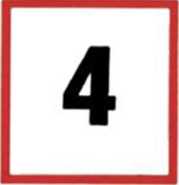 WYDAWNICTWA UNIWERSYTETUWARSZAWSKIEGOWARSZAWA 1992Redaktor i przewodniczący Komitetu Redakcyjnego
prof, dr hab. Halina SatkiewiczKomitet RedakcyjnyProf, dr Jan Basara. doc. dr Barbara Falińska. dr Magdalena Foland-Kugler. mgr Anna Jóźwiak,
dr hab. Andrzej Markowski, prof, dr Leszek Moszyński (Gdańsk), prof, dr hab. Halina
Satkiewicz. prof, dr Andrzej Sieczkowski, prof, dr Teresa Skubalanka (Lublin)Sekretarz Redakcji: mgr Ewa MarkowskaRedaktor Techniczny: Elżbieta Czajkowska
Korektor: Ewa ChoińskaTREŚĆ NUMERULucja Maria Szewczyk: Docent doktor Jerzy Maciejewski (31 I 1923 - 8 III 1992)	 243Kultura języka w programach nauczania studiów wyższych 	 246Hanna Jadacka: Głos w dyskusji na temat nauczania kultury językaw wyższych uczelniach 	 247Hanna Satkiewicz: Kultura języka w programie studiów dziennikarskich na Uniwersytecie Warszawskim 	 250Andrzej Markowski: Nauczanie kultury języka polskiego na polonistyce warszawskiej .	253Irena Bogaczowa: Program kultury języka na Politechnice Wrocławskiej i jego realizacja 257 Alojzy Adam Zdaniukiewicz: Kilka krytycznych uwag i propozycji w sprawie rozwojukultury języka i zasad kodyfikacji norm językowych 	 260Barbara Boniecka. Adam Siwiec, Maria Wojtak: Jak uczymy kultury języka	 264Stanisław Bąba, Bogdan Walczak: Nauczanie kultury języka polskiego w ośrodkupoznańskim 	 272Krystyna Waszakowa: Sufiksy obce -or, -tor, -ator we współczesnym języku polskimCz. II	 278Roxana Sinielnikoff: Język Listów do przyjaciół-pisarzy Juliana Tuwima. IV. Frazeologia 290Katarzyna Mosiołek: Stereotypy psa zawarte w języku polskim	 301RECENZJEElżbieta Sękowska: Maria Teresa Michalewska. Polszczyzna osób bilingwalnychw Zagłębiu Ruhry w sytuacji oficjalnej. Kraków 1991 	 305Grzegorz Dąbkowski: Janusz Siatkowski. Mieczysław Basaj. Słownik czesko-polski,Warszawa 1991 	 308Bogdan Walczak: Stanisław Bąba, Jarosław Liberek. Mały słownik frazeologicznywspółczesnego języka polskiego. Warszawa 1992 	 310CO PISZĄ O JĘZYKU?R. S.: Daty 	 313OBJAŚNIENIA WYRAZÓW I ZWROTÓWStanisław Bąba: Warianty zwrotu stawić czoło 	 318Redakcja 00-497 Warszawa, ul. Nowy Świat 4. teł. Wydawnictw UW 625-30-44PORADNIK JĘZYKOWYMIESIĘCZNIK ZAŁOŻONY W R 1901 PRZEZ ROMANA ZAWILIŃSKIEGOORGAN TOWARZYSTWA KULTURY JĘZYKAŁucja Maria SzewczykDOCENT DOKTOR JERZY MACIEJEWSKI
(31 I 1923 -8 III 1992)Toruńskie środowisko językoznawcze poniosło bolesną stratę. 8 marca 1992 roku zmarł nagle doc.dr Jerzy Maciejewski. Zaledwie kilka miesięcy korzystał z dobrodziejstw emerytury — wolnego czasu; nie tracił go, pracowicie spędzał całe dnie w Bibliotece Uniwersyteckiej, przygotowując opracowanie bibliograficzne stosunków kulturalnych polsko-niemieckich i niemiecko-polskich.Docent Maciejewski urodził się 31 stycznia 1923 roku w rodzinie pracownika umysłowego Polskich Kolei Państwowych. Do wybuchu drugiej wojny światowej w 1939 roku zdążył ukończyć trzy lata nauki w Państwowym Gimnazjum i Liceum im. M. Kopernika w Toruniu. A potem — los jakże charakterystyczny dla Jego pokolenia. W listopadzie 1942 roku został wcielony do armii niemieckiej. W czasie działań wojennych w Normandii w 1944 roku przeszedł na stronę aliantów, a z początkiem 1945 roku wstąpił do Polskich Sił Zbrojnych w Wielkiej Brytanii. Do kraju powrócił po złożeniu egzaminu dojrzałości w Polskim Liceum Męskim im. J. Słowackiego w Garelochhead w Szkocji. W latach 1947-1952 odbył studia polonistyczne na Wydziale Humanistycznym UMK w Toruniu, uzyskał stopień magistra filozofii w zakresie filologii polskiej za pracę Izoglosy gwarowe na terenie dialektu grudziądzkiego, którą napisał pod kierunkiem prof. H. Turskiej. Po zakończeniu studiów przez trzy lata pracował jako instruktor księgarski w Ekspozyturze Wojewódzkiej ’’Domu Książki” w Bydgoszczy. W roku szkolnym 1955/56 był nauczycielem języka polskiego w Technikum Hodowlanym w Samostrzelu w b. pow. wyrzyskim. Pracę w Katedrze Filologii Polskiej UMK rozpoczął 1 sierpnia 1956 roku. Stopień doktora nauk humanistycznych uzyskał 26 maja 1964 roku na podstawie pracy Porównawczy słownik gwary chełmińskiej i dobrzyńskiej (Siemoń. Dulsk), wykonywanej pod kierunkiem prof. H. Turskicj. 1 grudnia 1970 roku został mianowany docentem w Instytucie Filologii Polskiej UMK.Zainteresowania naukowe doc. dra Jerzego Maciejewskiego skupiały się wokół zagadnień dialektologicznych i toponomastycznych. Był znakomitym znawcą dialektów Polski północnej, szczególnie prawobrzeżnej części Pomorza, którą poznał doskonale w czasie eksploracji terenowych zapoczątkowanych jeszcze w czasie studiów i trwających kilkanaście lat. Od 1956 roku współpracował z Komisją Ustalania Nazw Miejscowości i Obiektów Fizjograficznych URM. Badania terenowe dialektologiczno-onomastyczne zaowocowały cennymi opracowaniami dialektów pomorskich, ziemi chełmińsko- dobrzyńskiej oraz gwary największego miasta regionu — Torunia.Aktywność naukowa doc. Jerzego Maciejewskiego wyrażała się udziałem w pracach towarzystw naukowych, których był członkiem: Polskiego Towarzystwa Językoznawczego, Towarzystwa Miłośników Języka Polskiego, Towarzystwa Naukowego w Toruniu (Komisja Filologiczna). Od 1977 roku J. Maciejewski był redaktorem naukowym językoznawczych zeszytów AUNC UMK; zredagował 14 tomów. W 1978 roku został członkiem Komitetu Redakcyjnego „Poradnika Językowego”.Docent J. Maciejewski gorąco popierał badania interdyscyplinarne, sam współpracował z badaczami innych dyscyplin naukowych. Opublikował wspólnie z historykami Język ludności golubsko-dobrzyńskiej, (w:) Dzieje Golubia-Dobrzynia i okolic, Toruń 1979, s. 231-254, Nazwy miejscowe ziemi świeckiej i newskiej, (w:) Dzieje Świecia nad Wisłą i jego regionu, t. 1, Toruń 1979, s. 63-72, z J. Malikiem wydał Nieznany rękopis wąbrzeski z roku 1535 (Acta Universitatis Nicolai Coprnici, Nauki Humanistyczno-Społeczne z. 100, Filologia Polska, z. 16, 1979, s. 51-75). Artykuł Nazwy miejscowe i terenowe jako wyznaczniki obecności hutnictwa szkła w Polsce, ze szczególnym uwzględnieniem Pomorza (Acta Universitatis Nicolai Copernici, Archeologia XVIII, Nauki Humanistyczno-Społeczne z. 210, 1991, s. 265-270) jest rozwinięciem komunikatu, wygłoszonego 22 października 1986 roku na II Międzynarodowym Sympozjum Archeologów i Historyków w Toruniu. Od kilku lat doc. J. Maciejewski współpracował z toruńskimi etnografami nad Ilustrowanym słownikiem rybołówstwa tradycyjnego w Polsce. Wspólnie z Anną Kowalską opublikował artykuł Ilustrowany słownik rybołówstwa tradycyjnego w Polsce. Problemy dialektologiczne i leksykograficzne, [w:] Studia nad rybołówstwem w Polsce, Toruń 1991, s. 45-60. Trwałym śladem współdziałania z etnografami pozostanie Encyklopedia rybactwa, przygotowana przez prof.Szczerbowskiego z Olsztyna, dla której opracował listę haseł oraz Słownik etnograficzno-dialektologiczny, przygotowany przez Instytut Etnografii Uniwersytetu Mikołaja Kopernika.Przedsięwzięciem naukowym, nad którym pracował do ostatnich godzin życia jest trzytomowe opracowanie bibliograficzne stosunków kulturalnych polsko-niemieckich i niemiecko-polskich. Przedsięwzięciu patronował Niemiecko-Polski Instytut w Darmstadt.Doc. dr J. Maciejewski w środowisku uniwersyteckim i studenckim cieszył się opinią bardzo dobrego dydaktyka, przyjaciela młodzieży. Od początku pracy na Uniwersytecie ofiarnie współdziałał z młodzieżą. W latach 1961-1968 prowadził jako opiekun naukowy obozy dialektologiczno-onomastyczne członków, zrazu Sekcji Językoznawczej Koła Naukowego Polonistów UMK, przekształconej potem w koło Naukowe Językoznawców. W latach 1970-1972 był przewodniczącym Rady Wydziału Humanistycznego UMK ds. Młodzieży.J. Maciejewski przez wiele lat sprawował odpowiedzialne funkcje w strukturze organizacyjnej Uniwersytetu. Najdłużej pełnił funkcję kierownika Zakładu Języka Polskiego (od 1971 do 1991 roku). Był prodziekanem Wydziału Humanistycznego UMK oraz dyrektorem Instytutu Filologii Polskiej.Aktywność społeczna Docenta wykraczała poza mury Uczelni. Należał do Towarzystwa Literackiego im. A. Mickiewicza, Towarzystwa Miłośników Torunia, był sekretarzem koła PTTK Inteligencji Twórczej Współpracującej z Zamkiem Golubskim. Działalność ta została nagrodzona Honorową Srebrną odznaką PTTK. Przez wiele lat był jurorem w konkursach krasomówczych, organizowanych corocznie na Zamku w Golubiu-Dobrzyniu, za co otrzymał Medal za wybitne zasługi dla Zamku Golubskiego.Oddanie, praca dla toruńskiego uniwersytetu, działalność społeczna zostały uhonorowane najwyższymi wyróżnieniami: Krzyżem Kawalerskim Odrodzenia Polski, Medalem 40-lecia UMK, Złotym Krzyżem Zasługi, nagrodą indywidualną III stopnia Ministra Nauki Szkolnictwa Wyższego i Techniki. Ostatnim wyróżnieniem, którego nic zdążył odebrać, był The War Medal 1939-1945, przyznany przez Ministry of Defence Wielkiej Brytanii.Odszedł od nas Człowiek niezwykłej pracowitości, traktujący przedmiot swoich naukowych dociekań z pasją i miłością. Służył ojczyźnie, regionowi, Toruniowi, polskiej nauce i szkole, polszczyźnie pięknej i poprawnej. Pozostanie w naszej pamięci jako Człowiek ofiarny, szlachetny, promieniujący dobrocią i szacunkiem do drugiego człowieka.KULTURA JĘZYKA W PROGRAMACH NAUCZANIASTUDIÓW WYŻSZYCH2 XII 1991 roku odbyła się w Warszawie dyskusja poświęcona dydaktyce kultury języka na wyższych uczelniach, w której wzięli udział nauczyciele akademiccy z różnych ośrodków. Organizatorem spotkania była Komisja Kultury Słowa działająca przy Towarzystwie Naukowym Warszawskim*. Uznaliśmy za pożyteczne zapoznanie naszych czytelników z referatami prezentowanymi na tym spotkaniu, ponieważ zarówno informacje dotyczące organizowania procesu dydaktycznego zawarte w poszczególnych wystąpieniach, jak i wątki dyskusyjne w niektórych z nich mogą stanowić dla osób zainteresowanych kulturą języka i jej nauczaniem ciekawy materiał do przemyśleń teoretycznych i działań praktycznych.Redakcja9 Było to jedno z cyklu spotkań organizowanych przez Komisję. Dyskusja nad nauczaniem kultury języka w szkole odbyła się 29.10.1991 (por. PJ 1992. z. 2).Hanna JadackaGŁOS W DYSKUSJI NA TEMAT NAUCZANIA KULTURY
JĘZYKA W WYŻSZYCH UCZELNIACHOd kilku lat prowadzę zajęcia z kultury języka polskiego także poza wydziałem macierzystym, mianowicie dla studentów czwartego roku historii, którzy wybrali specjalizację edytorską oraz dla słuchaczy Podyplomowego Studium Legislacyjnego przy Wydziale Prawa Uniwersytetu Warszawskiego.Chociaż każda z tych grup oczekuje od zajęć z kultury języka zupełnie czegoś innego, można mówić o pewnych wspólnych założeniach wyjściowych, rzutujących na przebieg pracy dydaktycznej.Pierwsze z tych założeń dotyczy wspólnego wyboru tematyki wykładów i ćwiczeń. Uznałam za celowe analizowanie przede wszystkim tych problemów, których nie rozstrzygną od ręki istniejące wydawnictwa poprawnościowe.Druga zasada, którą się kieruję, to preferowanie na zajęciach tych zagadnień, których znajomość jest szczególnie przydatna w przyszłej lub obecnej pracy zawodowej słuchaczy.Wreszcie trzeci istotny czynnik wpływający na treść zajęć to zainteresowania samych uczestników.Uwzględnienie wszystkich tych okoliczności doprowadziło do zupełnie innego ujęcia problematyki kulturalnojęzykowej dla obu grup specjalistów.Studenci Wydziału Historii, trafiający na specjalizację edytorską są ostro selekcjonowani, m. in. muszą się wyróżniać wysoką średnią z egzaminów i zaliczeń. Są to na ogół osoby bardzo inteligentne, żywo zainteresowane kwestiami poprawnościowymi, mające ambicję pięknego pisania i mówienia po polsku. Specjalizacja ma przygotować edytorów tekstów źródłowych. Z rozmów ze słuchaczami wynika, że w przyszłości zamierzają oni wydawać materiały źródłowe do historii najnowszej lub zajmować się pracą dziennikarską. W tej sytuacji najważniejsze tematy naszego cyklu zajęć to:Fleksja imion własnych;Poprawność składniowa;oraz — spośród zagadnień niegramatycznych —Manipulacja językowa i nowomowa;Jednorodność stylistyczna tekstów (eliminowanie np. kolokwializmów i „urzędowizmów”);Zwięzłość i jednoznaczność sformułowań oraz związane z nimi sprawy redundancji semantycznej;spójność tekstu.Na prośbę studentów cykl zajęć kończą ćwiczenia poświęcone technicznym zasadom adiustacji i korekty, których znajomość bardzo się przydaje w czasie praktyk redakcyjnych.Historycy mają 60 godzin kultury języka rocznic, czyli tyle samo co poloniści. Może warto jeszcze dodać, że w zajęciach uczestniczą wolontariusze spoza specjalizacji edytorskiej, studenci trzeciego, czwartego i piątego roku historii.Sytuacja na Podyplomowym Studium Legislacyjnym wygląda zupełnie inaczej. Wszyscy słuchacze są czynnymi zawodowo twórcami i opiniodawcami aktów prawnych. Chcieliby znać wybiórczo zagadnienia poprawności językowej przede wszystkim po to , żeby tę wiedzę spożytkować w codziennej praktyce zawodowej.Zajęcia dla nich zostały zaplanowane w sposób następujący:Na początku cykl siedmiu dwugodzinnych wykładów o charakterze propedeutycznym;Następnie cykl konwersatoriów, na których przedmiotem analizy i dyskusji są zagadnienia poprawności gramatycznej, leksykalnej i stylistycznej, ale tylko te, których znajomość jest niezbędna w pracy legislatora. Aby tę przydatność lepiej unaocznić, material do analizy wybiera się wyłącznic z tekstów różnych aktów prawnych.Ponieważ od dokumentów legislacyjnych oczekuje się przede wszystkim tego, żeby były jednoznaczne, zwięzłe i jasne, a także (w miarę możliwości) wolne od najgorszych cech stylu urzędowego — dobór zagadnień szczegółowych do omówienia na zajęciach jest podporządkowany osiągnięciu tych celów. To sprawia, że wśród tematów konwersatorium muszą się znaleźć:Wybrane zagadnienia składniowe (takie jak: struktura związków, szyk, budowa zdania złożonego, użycie równoważników imiesłowowych) oraz:Zagadnienia poprawności leksykalno-stylistycznej ze szczególnym uwzględnieniem:roli determinatorów kontekstowych w usuwaniu wieloznaczności wyrazów i wyrażeń;sposobów eliminowania homonimii składniowej;wykrywania cech gramatycznych i leksykalnych tzw. stylu ciężkiego;rozpoznawanie pleonazmów i tautologii.Uczestnicy zajęć manifestują wielką potrzebę uzupełniania swojej wiedzy w zakresie kultury języka. Biorąc to pod uwagę, kierownictwo Studium prosi o większy wymiar wykładów i konwersatoriów z tego przedmiotu dla każdego następnego rocznika (kolejno: 30, 45 i 80 godzin rocznic).Słuchacze w bezpośrednich rozmowach nie kryją rozczarowania czy nawet irytacji z tego powodu, że kultura języka nie jest obowiązkowym przedmiotem na magisterskich studiach prawniczych.Dużym utrudnieniem dla prowadzącego zajęcia z kultury języka na specjalizacji edytorskiej (Wydział Historii) oraz na Podyplomowym Studium Legislacyjnym jest brak podręczników przygotowanych specjalnie dla studentów/sluchaczy tych kierunków; opracowania zalecane dla studentów polonistyki są dla niefilologów zbyt trudne.Halina SatkiewiczKULTURA JĘZYKA W PROGRAMIE STUDIÓW
DZIENNIKARSKICH NA UNIWERSYTECIE WARSZAWSKIMZagadnienia z zakresu kultury języka w ścisłym tego słowa znaczeniu wchodzą w skład przedmiotu pod nazwą ’’język wypowiedzi dziennikarskiej”, traktowanego jako kierunkowy, a więc obowiązkowy. Znajduje się on w programie różnych typów studiów prowadzonych przez Instytut Dziennikarstwa: magisterskich — stacjonarnych (30 godz. wykładu i 90 godz. ćwiczeń na II roku) i zaocznych (20 godz. wykładu i 20 godz. ćwiczeń na I roku) oraz pomagisterskich — stacjonarnych (30 godz. wykładu i 60 godz. ćwiczeń) i zaocznych (16 godz. wykładu i 16 godz. ćwiczeń dla specjalizacji dziennikarskiej oraz 32 godziny dla specjalizacji edytorskiej).W skład przedmiotu ’’język wypowiedzi dziennikarskiej” wchodzą również wybrane zagadnienia gramatyki opisowej języka polskiego i stylistyki. Dotyczy to przede wszystkim stacjonarnych studiów magisterskich, na których zajęciom z tego przedmiotu poświęca się najwięcej godzin.W związku z kulturą języka pozostają konwersatoria z retoryki (po 30 godz. na studiach stacjonarnych i w wymiarze o połowę mniejszym na zaocznych), w których studenci uczestniczą po zdaniu egzaminu z języka wypowiedzi dziennikarskiej.Ogólny cel wszystkich tych zajęć jest jeden — przygotowanie dziennikarzy świadomych roli języka w ich pracy, władających nim umiejętnie i sprawnie. Do celów szczegółowych należy po pierwsze, rozwijanie świadomości językowej studentów, a po drugie, doskonalenie ich umiejętności w praktycznym posługiwaniu się językiem. Realizacja pierwszego z nich polega na wzbogacaniu wiedzy studentów o języku polskim — o jego funkcjach, zróżnicowaniu i działających w nim tendencjach rozwojowych, o aktualnych problemach poprawnościowych i sposobach ich rozwiązywania. Słuchacze zapoznają się ze wszechstronną charakterystyką stylu dziennikarsko-publicystycznego, analizują język i styl poszczególnych gatunków dziennikarskich, oceniają środki językowe ze względu na ich wartość i przydatność stylistyczną.Doskonaleniu praktycznych umiejętności językowych służą ćwiczenia.podczas których słuchacze przygotowują różne wypowiedzi, analizują teksty pod względem ich poprawności, funkcjonalności i skuteczności. Na ćwiczeniach stosuje się różne formy pracy aktywizujące studentów. Są to np. konkursy różnego rodzaju, sondy uliczne przeprowadzane przez uczestników ćwiczeń (np. dotyczące rozumienia znaczeń wybranych wyrazów lub skojarzeń wywoływanych przez określone nazwy), nagrywanie wypowiedzi na taśmę magnetofonową w czasie zajęć poświęconych poprawności wymowy itp.Zarówno na wykładach, jak i na ćwiczeniach staramy się kłaść nacisk na związki kultury języka z ogólną kulturą społeczeństwa oraz na aktualne zjawiska językowe.Programy o podobnym zakresie tematycznym są w różny sposób realizowane na studiach magisterskich i pomagisterskich. Na pierwszych z nich zajęcia mają charakter kursowy, na drugich — raczej monograficzny. Wykład jest poświęcony wybranym zagadnieniom — charakterystyce obecnego stanu polszczyzny i czynnikom wpływającym na jej dzisiejszy kształt. Ćwiczenia zaś są nastawione na analizę nowych zjawisk w języku i tematów zaproponowanych przez słuchaczy. Dotyczy to przede wszystkim specjalności edytorskiej na zaocznych studiach pomagisterskich, które skupiają pracowników wydawnictw, mających do rozwiązania swoiste problemy z zakresu m. in. ortografii i interpunkcji.W programie studiów magisterskich przewidziane są, oprócz zajęć obowiązkowych, również zajęcia fakultatywne z zakresu wiedzy o języku. Studenci starszych lat (IV i V roku) chętnie zgłaszają się na wykład monograficzny poświęcony wybranym zagadnieniom stylistyki. Tematyka tego wykładu zmienia się w zależności od zainteresowań słuchaczy. Jednego roku była na nim mowa o zjawisku metafory, zwłaszcza w odniesieniu do tekstów publicystycznych, innego — o stylizacji w literaturze pięknej i publicystyce. W roku bieżącym wykład skupia się na zagadnieniach frazeologii.Uczestnikami zajęć fakultatywnych są przede wszystkim ci studenci, którzy decydują się na pisanie pracy magisterskiej z zakresu wiedzy o języku lub retoryki, taką bowiem możliwość na studiach dziennikarskich mają: działający w Instytucie Dziennikarstwa od 1978 roku Zakład Języka Środków Masowego Komunikowania (taka jest jego obecna nazwa) prowadzi proseminaria i seminaria magisterskie. W ciągu ostatnich 12 lat uczestniczyło w nich ponad 80 osób (około 60 prac już wykonano). Liczba zainteresowanych badaniem języka w prasie wzrosła z chwilą przyjścia do pracy w Instytucie prof. Jerzego Bralczyka, znanego specjalisty w tej dziedzinie.Magistranci najchętniej podejmują tematy dotyczące funkcjonowania języka w tekstach politycznych i propagandowych, ale nie ograniczają się wyłącznie do nich. Opierając się na materiale prasowym, opracowują takie np. zagadnienia, jak metaforyka militarna w wybranych typach tekstów, słownie- two zapożyczone w prasie i jego recepcja, elementy potoczne w tekstach prasowych itp. Powodzeniem cieszą się prace oparte na badaniach ankietowych, zwłaszcza dotyczące stanu świadomości językowej wybranych grup społecznych.Mamy wiele dowodów na to, że słuchacze studiów dziennikarskich dobrze rozumieją potrzebę zajęć z kultury języka. Świadczy o tym chociażby postulat zwiększenia liczby godzin z tego przedmiotu, zgłaszany przez słuchaczy studiów zaocznych. Świadczy o tym również dobry poziom egzaminów.Trzeba dodać, że w selekcji kandydatów na studia dziennikarskie przygotowanie językowe stanowi jeden z ważniejszych elementów. W skład egzaminów wstępnych na wszystkie typy studiów wchodzi adiustacja językowo- stylistyczna tekstu, z której ocenę wlicza się do oceny ogólnej.Doświadczenia zespołu językoznawców pracujących w Instytucie Dziennikarstwa UW prowadzą do wniosku, że słuchaczom studiów dziennikarskich potrzebne są — oprócz ogólnie znanych podręczników — specjalne materiały dydaktyczne. Dotychczas zespół opracował i opublikował Wybór tekstów do nauki o języku polskim (1989), sporządzony pod kątem ich przydatności dla dziennikarzy. W przygotowaniu jest skrypt zawierający zestaw ćwiczeń językowych i stylistycznych, a w dalszych planach — opracowanie podręcznika.Andrzej MarkowskiNAUCZANIE KULTURY JĘZYKA POLSKIEGO
NA POLONISTYCE WARSZAWSKIEJPrzedmiot „Kultura języka polskiego” wprowadzono na polonistyce warszawskiej w roku 1966, początkowo w wymiarze 15 godz. wykładu i 30 godzin ćwiczeń. Już po kilku latach czas trwania zajęć został zwiększony do 60 godzin ćwiczeń, z wykładu wkrótce zrezygnowano. Ćwiczenia, a potem konwersatoria z kultury języka były w ciągu tych lat różnic usytuowane w programie studiów: na pierwszym roku, na pierwszym i drugim roku, na drugim, a nawet na trzecim roku zajęć. Ostatnia zmiana nastąpiła w roku akademickim 1990/1991, kiedy to w związku z reorganizacją całych studiów polonistycznych na UW obowiązkowe dla wszystkich studentów konwersatoria przeniesiono ponownie na 1. rok studiów i połączono z nauczaniem wybranych zagadnień z leksykologii synchronicznej. Przedmiot nazywa się więc obecnie „Kultura języka polskiego z elementami leksykologii” i obejmuje 60 godzin konwersatorium.Takie usytuowanie przedmiotu i rozszerzenie treści nauczania zmusiło zespół osób go prowadzących (są to przeważnie pracownicy Zakładu Leksykologii i Kultury Języka IJP UW) do odpowiedniej modyfikacji programu zajęć. Więcej miejsca niż poprzednio poświęcamy na omawianie kwestii propedeutycznych. Studenta 1. roku trzeba przecież zaznajomić z podstawowymi słownikami i innymi pracami pomocniczymi i wykształcić w nim umiejętność korzystania z nich. Należy też sprawdzić poziom opanowania ortografii i interpunkcji, gdyż w czasie dalszych studiów nikt już tego nie będzie robił. Tymczasem znajomość zasad ortografii wśród studentów, przyszłych polonistów, jest minimalna, co znajduje odzwierciedlenie w tym, że dyktando robione na jednych z pierwszych zajęć ujawnia i po 20 błędów ortograficznych, często podstawowych, z zakresu pisowni z - rz i u - 6.Marzenia o kształceniu mówienia i pisania rzetelnego, sprawnego, pięknego i poprawnego zderzają się więc, niestety, ze „skrzeczącą pospolitością”, która zmusza do poświęcenia co najmniej 4 zajęć na kwestie wstępne, o których była mowa powyżej.Wybór zagadnień szczegółowych omawianych na konwersatoriach należy do osoby, która je prowadzi, niemniej co roku przed rozpoczęciem zajęć kreślimy ich ramowy program. Obejmuje on z zasady, poza kwestiami wstępnymi, następujące zagadnienia: 1. teoretyczne podstawy i podstawowe pojęcia kultury języka, 2. poprawność w zakresie wymowy, 3. poprawność leksykalną i frazeologiczną, 4. wybrane kwestie poprawności fleksyjnej i słowotwórczej, 5. poprawność składniową, 6. odmiany językowe polszczyzny, 7. podstawowe pojęcia stylistyki, 8. nowomowę i zjawiska pokrewne, 9. wybrane zagadnienia leksykologii.Omawiając teoretyczne problemy kultury języka opieramy się głównie na ustaleniach zawartych w podręczniku Kultura języka polskiego D. Buttler, H. Kurkowskiej i H. Satkiewicz, wprowadzamy jednak także inne, nowsze ujęcia tej problematyki, zawarte w pracach J. Miodka czy J. Puzyniny. Często pokazujemy kwestie kultury języka jako część składową aktu komunikacji językowej. Mocniej niż to jest w podręczniku podkreślamy sprawę kodyfikacji normy, a raczej norm, gdyż większość z nas jest zwolennikami wyodrębniania co najmniej dwóch, a może nawet trzech poziomów normy we współczesnej polszczyźnie ogólnej.Z kwestii ortofonicznych zwracamy przede wszystkim uwagę na wymowę o podłożu regionalnym (tu: mazowieckim); niezmiennie sporo miejsca poświęcamy akcentowi.Naruszenia normy leksykalnej i frazeologicznej ukazujemy np. omawiając kwestie łączliwości normatywnej i idiomatycznej, a także modę wyrazową, zasadność używania wyrazów zapożyczonych czy sprawę właściwego doboru wyrazów. W zasadzie jednak wybór tematów leksykalnych zależy od indywidualnych zapatrywań prowadzącego zajęcia, od tego, co uzna on za szczególnie ważne w tym zakresie.Jeśli natomiast chodzi o poprawność gramatyczną, to pewne tematy uznaliśmy tu za obligatoryjne. Należą do nich odmiana nazw własnych (miejscowych i osobowych), naruszanie normy w zakresie związku zgody i związku rządu, odmiana i składnia polskich liczebników. Szczegółowe tematy z zakresu fleksji (np. odmiana rzeczowników, fleksja czasowników) są na ogól przesuwane do tej partii materiału, którą studenci powinni opracowywać samodzielnie.W stronę socjolingwistyki prowadzą zajęcia poświęcone odmianom językowym współczesnej polszczyzny, a w stronę stylistyki — ćwiczenia, na których omawia się najważniejsze style polszczyzny ogólnej i ich wyznaczniki językowe.Na tych kilku konwersatoriach, które możemy poświęcić leksykologii, mamy do wyboru dwie drogi — albo ukazywać podstawowe problemy tej dziedziny w powiązaniu z dyscyplinami pokrewnymi (np. kwestie znaczenia i koncepcje w tym zakresie, wydzielanie i opis jednostek leksykalnych, opis mechanizmów zmian znaczeniowych itp.), albo zająć się analizą podstawowych relacji formalno-semantycznych zachodzących między elementami słownika (synonimia, antonimia, polisemia, homonimia). Na oba tematy czasu, niestety, nic starcza.W pierwszym semestrze podstawą zaliczenia (poza aktywnością na zajęciach) jest test pisemny, w semestrze letnim studenci przygotowują pracę roczną. Po kilku latach doświadczeń doszliśmy do wniosku, że praca taka powinna mieć charakter praktyczny; jest to z zasady ocena poprawności językowej wybranej gazety, opis i poprawa odstępstw od normy ogólnopolskiej, spotykanych w gazetach codziennych.Ćwiczenia mają zawsze formę dyskusji, której podstawą jest materiał zawarty w podręcznikach z zakresu kultury języka lub w artykułach z czasopiśmiennictwa fachowego. Nigdy jednak nie jest to proste i bezkrytyczne referowanie „tego, co było zadane”. Staramy się pokazać zagadnienia od różnych stron, w różnych ujęciach, przede wszystkim tych nowszych. Chcemy wyrobić u studentów krytycyzm, ale oparty na wiedzy o danym zjawisku, czyli mający podbudowę teoretyczną. Zwracamy uwagę na ścieranie się różnych tendencji w polszczyźnie i na stosowanie nie tej samej hierarchii kryteriów w ocenie innowacji i — ogólniej — tekstów językowych przez różnych autorów. Ciekawe, że w dwóch ostatnich latach studenci coraz częściej skłonni są uznawać bezwzględność obowiązywania normy wzorcowej we wszystkich wystąpieniach oficjalnych. Być może jest to reakcja na gwałtowne obniżenie się poziomu językowego takich wystąpień po roku 1989, na zalew potocyzmów, a przede wszystkim form gwarowych i środowiskowych, jaskrawo odbiegających od standardów języka ogólnopolskiego.Studenci zauważają też pewną rozbieżność między ustaleniami zawartymi w obowiązujących ich podręcznikach a normą żywą, kodyfikowaną dziś. Potwierdza to obserwację, że istnieje konieczność opracowania nowych podręczników uniwersyteckich w naszej dyscyplinie, a także wydania nowego słownika poprawnej polszczyzny.Na zajęciach z kultury języka polskiego nie ograniczamy się do zagadnień poprawności językowej. Dużo czasu poświęcamy na wykształcenie określonych sprawności językowych, przede wszystkim na właściwe wyzyskanie elementów różnorodnych stylistycznie. Pokazujemy przejawy i skutki sztampy językowej — modę leksykalną, schematyzm składniowy, „urawniłowkę” stylistyczną. Zwracamy uwagę na ciągle aktualne zjawisko instrumentalnego traktowania języka w życiu publicznym, przede wszystkim w środkach upowszechniania informacji, a więc na nowomowę, jej następstwa i kontynuacje. Język staramy się umiejscowić w szerszym kontekście kulturowym. Na ile nam się to udaje, okaże się za parę lat, kiedy nasi dzisiejsi studenci będą wybierać specjalizację i ustalać tematy prac magisterskich.W każdym razie staramy się o to, by konwersatoria z kultury języka były tymi zajęciami, na które przychodzi się nie dlatego, że jest to obowiązkowe, lecz dlatego, że to pożyteczne i ciekawe.Irena BogaczowaPROGRAM KULTURY JĘZYKA NA POLITECHNICE
WROCŁAWSKIEJ I JEGO REALIZACJAKultura języka weszła do programu studiów Politechniki Wrocławskiej w roku akademickim 1976/77 jako przedmiot obowiązkowy na wszystkich wydziałach. Wprowadzając ten przedmiot władze Uczelni kierowały się troską o kulturę słowa oraz ścisłe wyrażanie pojęć naukowych i technicznych.Powołany do prowadzenia zajęć zespół polonistów językoznawców wydał skrypt Kultura języka dla studentów uczelni technicznej (Wrocław 1981) jedyny tego rodzaju podręcznik w Polsce, opracował materiały dydaktyczne dotyczące zagadnień poprawności językowej tekstu naukowo-technicznego i terminologii, przygotował konspekty 14 ćwiczeń audytoryjnych, prowadził poradnictwa językowe oraz uczestniczył w pracach objętych tematem naukowo-badawczym Kultura tekstu naukowo-technicznego.Przedmiot ten był prowadzony przez 6 lat (od 1976/77) na wszystkich kierunkach studiów PWr, dłużej na Wydziale Elektrycznym, następnie odbywały się tylko wykłady na V r. BL (do 1989). Od dwóch lat kultura języka jest przedmiotem wybieranym przez studentów z tzw. bloku zajęć humanistycznych. W związku tym powstają grupy międzywydziałowe. Głównym zadaniem prowadzącego zajęcia jest zwrócenie uwagi na potrzebę ciągłej pracy nad językiem oraz przekonanie słuchaczy o ważnej roli kultury języka w działalności inżyniera i pracownika naukowego. Od kultury językowej bowiem zależy m.in. poziom dyskusji naukowej, zawodowej, opisów technicznych, instrukcji. Kultura języka odgrywa więc istotną rolę w procesie tworzenia nauki i jest niezbędna do popularyzacji osiągnięć naukowych i technicznych.Realizowany program — oparty na podstawowej literaturze przedmiotu - uwzględnia wnioski z analizy językowej prac dyplomowych studentów Politechniki Wrocławskiej oraz doświadczenia Wydawnictwa Politechniki Wrocławskiej związane z poprawnością formalną prac naukowych. Zakłada więc omówienie głównych zagadnień stylu naukowo-technicznego, terminologii, poprawności tekstu naukowego oraz uwzględnia pisemne i ustne formy wypowiedzi naukowej (np. referat, dyskusja, rozprawa naukowa).Omawiany program był modyfikowany, dostosowywany do potrzeb językowych studentów. W miarę możności uwzględniał ich uwagi i życzenia.Od początku zakładał:uwrażliwienie na ogólną kulturę językową przez zaznajomienie słuchaczy z rolą kulturotwórczą mowy ludzkiej;troskę o poprawne, jasne kompozycje wypowiedzi ustnych i pisemnych;odwoływanie się do tradycji kultury języka polskiego, zasług wybitnych działaczy na tym polu, nie tylko językoznawców (np. braci Śniadeckich).Program pierwszy z 1976/77 był trudny do realizowania (szczególnie na wykładzie) ze względu na zbytnią gramatykalizację. Słuchacza III r. studiów politechnicznych trudno było zainteresować zagadnieniami stricte gramatycznymi. Po semestrze zajęć został zmieniony. Nowy program uwzględniał korelację między wykładem a ćwiczeniami i dawał większą swobodę prowadzącym (45 godz.: 15 godz. wykł., 30 godz. ćwicz, w semestrze). Następny program —już tylko dla Wydziału Budownictwa — zawierał tematykę wykładów dla studentów V r. Wykłady te (15 godz. w scm.) poprzedzały pisanie pracy dyplomowej i nic pozostawały bez wpływu na jej poziom językowy. Zajęcia z kultury języka, zgodnie z naszym przekonaniem i doświadczeniami uczelni zagranicznych, winny towarzyszyć pisaniu pracy dyplomowej lub je nieco wyprzedzać. Zwiększa to motywację uczestniczenia w ćwiczeniach i wykładach i pozwala lepiej z nich korzystać.Obecny program, realizowany od dwóch lal, jest przystosowany do prowadzenia form łączonych: wykładu i ćwiczeń audytoryjnych w wymiarze 30 godz. w semestrze. Oto wybrane tematy:Cechy stylu naukowego. Tekst naukowo-techniczny. Tekstotwórcza rola znaków niejęzykowychKompozycja rozprawy naukowej. Praca dyplomowa. Zagadnienia redakcyjne (np. stylistyka streszczeń, kompozycja akapitu)Struktura form wypowiedzi naukowej. Spójność językowa, kompozycyjna i logiczna tekstuTerminologia naukowa. Zagadnienia poprawności. Międzynarodowe zasady terminologiczne.Przy realizacji powyższych zagadnień nieocenioną pomoc dla prowadzącego zajęcia i słuchaczy stanowią m.in. następujące pozycje książkowe:M. Bąk, Powstanie i rozwój polskiej terminologii nauk ścisłych, Ossolineum, Wrocław, Warszawa, Kraków 1984S. Gajda, Podstawy badań stylistycznych nad językiem naukowym, PWN, Warszawa 1982M. Mazur, Terminologia techniczna, WNT, Warszawa, 1961W. Nowicki, O ścisłości pojęć i kulturę słowa w technice. Wydawnictwa Komunikacji i Łączności, Warszawa 1978A. T. Troskolański, O twórczości. Piśmiennictwo naukowo-techniczne, PWN, Warszawa 1978Studium Nauki Języków Obcych Politechniki Wrocławskiej od 1974 r. wydaje zeszyty naukowe (serie: Studia i Materiały oraz Monografie) poświęcone m.in. zagadnieniom stylu naukowego i terminologii naukowo-technicznej. Do chwili obecnej ukazało się 30 zeszytów. Prace te również są pomocne w prowadzeniu zajęć.Szesnasty już rok prowadzę wykłady i ćwiczenia z kultury języka na Politechnice Wrocławskiej. Jestem głęboko przekonana o potrzebie takiego przedmiotu na uczelni technicznej. W tym przekonaniu utwierdzają mnie obserwacje poczynione w czasie zajęć z kultury języka oraz wieloletnie doświadczenia w pracy redaktora naukowego zeszytów Studium.Alojzy Adam ZdaniukiewiczKILKA KRYTYCZNYCH UWAG I PROPOZYCJI
W SPRAWIE ROZWOJU KULTURY JĘZYKA I ZASAD
KODYFIKACJI NORM JĘZYKOWYCHChociaż w ostatnich czasach nastąpiło ożywienie działalności niektórych środowisk językoznawczych na rzecz poprawności i kultury języka w Polsce, czego wyrazem jest choćby modernizacja planu i programu studiów językoznawczych na polonistyce, wzbogacenie tegoż planu o nowy przedmiot pod nazwą kultura języka polskiego oraz wykorzystanie osiągnięć językoznawstwa strukturalistycznego do rozwinięcia teorii kultury języka i do opracowania naukowych zasad poradnictwa językowego, to jednak temu ożywieniu i tym osiągnięciom nie towarzyszy wzrost poziomu kultury języka w społeczeństwie. Przeciwnie, dają się nawet uchwycić pewne zjawiska i pewne procesy rzucające cień na kulturę języka naszych czasów. Do takich niepokojących procesów i zjawisk można by na przykład zaliczyć:zanikanie wrażliwości na sprawy kultury języka (kultury słowa) i zamieranie w niektórych kręgach ongiś żywych społecznych ambicji poprawnego wyrażania swych myśli w mowie i piśmie;upowszechnianie się różnego typu językowych wykolejeń, uzyskiwanie przez nie społecznej aprobaty i stopniowe ich przenikanie z uzusu do normy, inaczej rzecz ujmując: nieustanne poddawanie się przewadze nie dbającej o język większości;zaznaczanie się tendencji do wulgaryzacji języka i przenikanie brukowych form wypowiedzi nawet do literatury dotychczas nazywanej piękną;zanikanie zindywidualizowanych, wymagających twórczego wysiłku, form wypowiedzi, a upowszechnianie się, zwłaszcza w języku środków masowego przekazu, form wyświechtanych i szablonowych.Na nasilanie się tych negatywnych tendencji i zjawisk wskazuje nasze olsztyńskie obserwatorium językowe. Na przykład na tablicy ogłoszeń Dziekanatu Wydziału Humanistycznego WSP ukazało się urzędowe zawiadomienie, że studenci mają do 20 maja 1987 roku dostarczyć do dziekanatu dochody swoich rodziców za rok 1986. Samo to kuriozalne ogłoszenie okazało się jed- nak mniej wymowne i szokujące niż reakcja na nic setek osób o zainteresowaniach i wykształceniu bądź co bądź humanistycznym, które czytając ten tekst nie dostrzegały w nim żadnej niestosowności i, co gorsza, uznawały to rażące niedbalstwo językowe za rzecz normalną. Ten brak negatywnej reakcji kilkusetosobowego grona humanistów na jaskrawe uchybienie językowe jest niewątpliwie następstwem zanikania wrażliwości na sprawy poprawności i kultury języka.O zanikaniu tejże wrażliwości, o szablonowości i o wulgaryzacji języka świadczą tysiące innych odnotowanych przez obserwatorium wykolejeń i niestosowności językowych. Nawet we współczesnej literaturze pięknej elementy językowe (wszystkie przykłady wzięte ze znanych współczesnych utworów literackich!) typu: sprawa się rypła, żałko tołkować, gorącz ściągała gardła, kurduplowe dylematy, dupiasta dusza kobiety, robić kupy w lepszy sedes, wyszłem z dworca, poszłem pod mostem, kopani w mordę pojawiają się tak często, że stają się jakby nieodłączną jej częścią, normą. Wszystko to wskazuje na degradację tej literatury jako wzorca językowego.Można by co prawda odnaleźć wiele pozajęzykowych i pozajęzykoznawczych przyczyn tego niezadowalającego stanu rzeczy, ale tutaj i teraz warto chyba skoncentrować uwagę na przyczynach tkwiących w samym językoznawstwie. Oto najważniejsze z nich:Językoznawstwo polskie, podobnie zresztą jak i językoznawstwo światowe, za przedmiot swych badań wzięło język w całej swej złożoności i potraktowało jednakowo wszystkie jego odmiany, co niejako zdeprecjonowało, ten dotychczas uważany za wzorcowy, język literacki.Program językoznawczych studiów na uniwersytetach i w wyższych szkołach pedagogicznych jest skonstruowany według zasad i właściwości językoznawstwa strukturalistycznego (czasem poststrukturalistycznego), sprowadzającego się, jak wiadomo, do synchronicznego opisu funkcjonowania systemu językowego jako całości bądź funkcjonowania poszczególnych jego elementów w określonej strukturze, co usuwa na plan dalszy wiele kwestii istotnych dla kultury języka.Ukształtowane w ostatnich czasach na podłożu językoznawstwa strukturalistyczncgo teoretyczne podstawy krzewienia kultury języka sprowadzają się w zasadzie do interpretacji i oceny pojawiających się w toku mówienia (wtórnie w tekstach pisanych) innowacji językowych, które uznaje się za funkcjonalnie uzasadnione bądź funkcjonalnie nie uzasadnione. Ta w swej istocie funkcjonalna i relatywistyczna teoria odrzuca jako zbędne pojęcie błędu językowego i — ujmując sprawy poprawności i kultury języka nie od strony użytkownika języka, jego naturalnej twórczej sprawności językowej i konkretnego aktu mówienia, lecz od strony wyabstrahowanego systemu językowego — oddala kulturę języka od człowieka, jego ambicji i jego dążeń ku doskonalszym formom wypowiadania się.Panujący od prawic dwudziestu lat pogląd, jakoby rola językoznawcy w dziedzinie kultury języka miała się sprowadzać do obserwacji języka, opisu zaobserwowanych zjawisk i do kodyfikacji na podstawie tejże obserwacji norm językowych, kryje w sobie także pewne niebezpieczeństwo. Kodyfikacja norm wyłącznic na podstawie obserwacji pojawiających się i upowszechniających się innowacji językowych prowadzi dość często (czasem nieuchronnie) do obniżania się poziomu kultury języka, ponieważ w ten sposób nawet polszczyzna zwulgaryzowana może przenikać do wzorca językowych zachowań.Jeżeli te spostrzeżenia uznamy za słuszne, to należałoby — nie deprecjonując dorobku teoretycznego ostatnich czasów, ale go wzbogacając — nieco skorygować niektóre ze stosowanych ostatnio zasad kodyfikacji. Chodzi tu zwłaszcza o przyjęcie zasady, że obserwacja i opis obserwowanego języka nie mogą stanowić jedynej i wystarczającej podstawy do ustalania norm językowych, ponieważ ta obserwowana rzeczywistość językowa jest nader zawiła i niedoskonała. W pracy nad kodyfikacją norm konieczna jest idealizacja tej branej pod uwagę rzeczywistości językowej, bo popadanie w ślepą zależność od empirii jest równic niebezpieczne, jak całkowite od niej odrywanie się. Gdyby ludzkość szukała takiej koncepcji koła, które by było zgodne całkowicie z empirią, a więc z kołami naprawdę występującymi w rzeczywistości, to nigdy by się nie dopracowała koncepcji koła idealnego. Wzięcie pod uwagę w loku prac nad kodyfikacją tego postulatu mogłoby się przyczynić do wzmocnienia ochrony języka ogólnopolskiego przed zalewem form rażąco niedbałych i niestosownych, które w myśl dotychczasowych teoretycznych założeń mają wielkie możliwości uzyskiwania w miarę upowszechniania się statusu form aprobowanych.Chodzi też o uwzględnianie w toku prac kodyfikacyjnych postulatu pielęgnowania wielkiego i równic ważnego jak myślenie daru, którym jest naturalna twórcza zdolność językowa człowieka, nawet tego najprostszego. Współcześni teoretycy kultury języka, nie biorąc pod uwagę tego tak cenionego przez wielkich mistrzów słowa, na przykład Adama Mickiewicza i Cypriana Kamila Norwida, twórczego aspektu języka, chcąc nie chcąc sprzyjają tłumieniu zdolności każdego człowieka do językowej twórczości i jakby nakłaniają do powielania już funkcjonujących, przeważnie zbanalizowanych i sztampowych, form wypowiedzi. Wyeliminowanie z teorii i praktyki językoznawczej tego twórczego czynnika sprawia, że nawet jednostki wybitne z trudem wyzwalają się z narzucanych im nieustannie niepoliczalnych przestróg, reguł i szablonów językowych. Jednostki intelektualnie słabsze, a takich jest najwięcej, nie mając właściwego wsparcia w teoretycznych opracowaniach i we właściwie zorganizowanym na wszystkich szczeblach szkolnictwa procesie nauczania poddają się temu naporowi i stopniowo zatracają swe twórcze możliwości. Wtedy to właśnie ich język staje się zbiorem wyświechtanych i szablonowych zwrotów.Chodzi także o traktowanie języka nie tylko jako środka komunikacji, ale także jako środka manifestowania przez każdego człowieka swej indywidualności, swego ja. Byłoby to zgodne z naturą jednostki ludzkiej, która jest zainteresowana nie tylko tym, co ją łączy z tłumem, ale także i tym, co ją od niego odróżnia. Tę naturalną skłonność człowieka należałoby uznawać za odskocznię do rozwijania wrażliwości na sprawy kultury słowa i wykorzystywać do rozbudzania indywidualnych i społecznych ambicji starannego i w miarę wykwintnego sposobu wyrażania myśli.Takie ukierunkowanie i poszerzenie prac nad tworzeniem teoretycznych podstaw krzewienia kultury języka (kultury słowa) w Polsce przyczyniłoby się zapewne do przybliżenia działalności językoznawców środowiskom niejęzykoznawczym i zapobiegało wybuchającym co pewien czas ostrym sporom.Barbara Boniecka Adam Siwiec Maria Wojtak JAK UCZYMY KULTURY JĘZYKAPrzedmiot, który od kilku lat nosi u nas nazwę kultura i stylistyka języka polskiego, jest prowadzony na pierwszym roku studiów polonistycznych. Zajęcia miały dotychczas formę ćwiczeń trwających jeden semestr, w nowym programie przewidziano na nic 15 godzin w II semestrze pierwszego roku i 15 w I semestrze roku drugiego.Kształt zajęć zmienia się w zależności od prowadzącego oraz potrzeb i zainteresowań studentów. Pewne zagadnienia jednak wracają, gdyż względnie trwałe są cele, które sobie stawiamy:poznanie elementarnych zasad tworzenia struktur gramatycznie poprawnych,poznanie ważniejszych przepisów dotyczących budowania wypowiedzi (ustnych i pisanych) poprawnych stylistycznie i pragmatycznie oraz ćwiczenie sprawności we wskazanym zakresie.Studenci mieli wynieść z ćwiczeń orientację w rozległości problematyki związanej z przedmiotem, obeznanie z podstawowymi publikacjami, świadomość wagi spraw i przekonanie o potrzebie dbałości o poprawne mówienie, wiedzę o wielkości zysku płynącego z posługiwania się ładną polszczyzną. Chciałoby się, rzecz jasna, widzieć w przyszłych absolwentach polonistyki kogoś w rodzaju ekspertów poprawności językowej, zdolnych do rozstrzygania kierowanych do nich wątpliwości użytkowników języka. Niestety, przy takiej organizacji warsztatu pracy (ograniczony dostęp do najważniejszych opracowań i pomocy dydaktycznych, co uwidacznia się szczególnie na studiach zaocznych) i takiej randze przedmiotu jaką nadaje mu program nauczania (niewystarczająca liczba godzin, brak możliwości ocenienia pracy studentów w formie kolokwium lub egzaminu) jest to mało prawdopodobne.Kulturę języka pragnęlibyśmy widzieć jako część ogólnej kultury człowie ka. Rozumiemy ją bardzo szeroko bo i jako wiedzę o budowie języka-systemu, czyli elementach składowych i regułach tworzenia kompozycji z tych elementów, i jako wiedzę o odmianach stylistycznych i funkcjonalnych tego języka oraz społeczno-sytuacyjnych uwarunkowaniach realizowanych w nim tekstów. Widzimy ją więc i pokazujemy studentom jako źródło wiedzy o człowieku, np. o człowieku mądrym (bo wie to a to), grzecznym (bo ma m. in. na uwadze dobro odbiorcy), delikatnym lub wulgarnym, subiektywnym lub obiektywnym w ocenach, człowieku typu intelektualisty lub „uczuciowca”, człowieku lojalnym lub oszuście i manipulancie, dociekliwym lub powierzchownym, wykształconym lub prymitywnym, młodym — starym, kobiecie — mężczyźnie — dziecku, robotniku — kaznodziei — artyście itp. ild. Wystarczy przeanalizować parę autentycznych wypowiedzi (np. listów i innych tekstów użytkowych) pod kątem zastosowanej formy, kompozycji treści, selekcji tematów, przyjętego punktu widzenia, zamierzonego celu pisania, także użytego papieru, narzędzia pisania, sposobu rozmieszczenia tekstu, zaadresowania, by rozszyfrować większość cech piszącego jako człowieka. Wystarczy podpatrzyć, jakich form używa w kilku typowych sytuacjach, oficjalnych i nieoficjalnych, by powiedzieć, czy gra fair, czy jest rzetelny w swych sądach, czy liczy się z prawami logiki, czy zna przedmiot, o którym mówi, czy jest zaangażowany czy obojętny. Kultura języka to — według nas — nie tylko układność formy (poprawność fonetyczna, słowotwórcza, fleksyjna, składniowa, interpunkcyjna, stylistyczna, semantyczna, pragmatyczna), ale także poprawność i dyscyplina myślenia, a wszystko to po to, by nadawca i odbiorca byli radzi z wymiany zdań, tj. rozumieli się w danej sytuacji, a urodą swoich tekstów byli w stanic zaintrygować osoby postronne.Ze wspólnych narad, konsultacji, wymiany doświadczeń wynika, że zgadzaliśmy się i zgadzamy co do wyboru najważniejszych problemów, zagadnień i tematów opracowywanych na zajęciach. Owe zagadnienia dałoby się wprawdzie ułożyć w kompletny, hierarchicznie uporządkowany ciąg, wolimy jednak przedstawić ich wybór w takiej kolejności, w jakiej pojawiały się zwykle na ćwiczeniach:Zakres i sposoby rozumienia kultury języka i podstawowych pojęć, które się z nią wiążą (norma, uzus, innowacja, błąd, kryteria oceny; formy i troski o współczesną polszczyznę);Funkcje języka a funkcje tekstowe;Odmiany polszczyzny (pisana i mówiona, zróżnicowanie terytorialne, środowiskowe, funkcyjno-stylowe);Kultura języka wobec programu innych zajęć językoznawczych.Szczegółowe problemy zostały przez nas potraktowane w indywidualnysposób. Dla przykładu zajęciom nawiązującym tematycznie do bloku I nadana została forma cyklu ćwiczeń poświęconych przybliżeniu studentom clcmcn- tów teorii kultury języka. Zwracano przy tym uwagę na różnice poglądów w takich kwestiach, jak definicja normy, sposoby ujmowania relacji między systemem, normą i uzusem; istota i natura błędu językowego (mówiliśmy z reguły o typach błędów i staraliśmy się doskonalić, bardzo potrzebną poloniście, umiejętność rozpoznawania błędów, przygotowując różnorodne sprawdziany lub analizując prace napisane przez słuchaczy). Stosunkowo często wprowadzaliśmy również obowiązek wyszukiwania wadliwych konstrukcji językowych w artykułach z prasy lub audycjach radiowych czy telewizyjnych. Szczególnie łubianą przez studentów formą pracy nad wspomnianymi zagadnieniami było zbieranie takich przykładów użyć języka, które pozwalały widzieć w błędach źródło komizmu. Nierzadka była też forma dyskusji, zwłaszcza gdy chodziło o kryteria poprawności językowej.W innym wariancie ćwiczeń studenci mieli obowiązek składania regularnych sprawozdań z lektury rubryk poprawnościowych, robienia notatek z przeczytanych (dowolnie przez siebie wybranych) partii poradników językowych, a nawet podręczników, oraz czasopism takich jak „Poradnik Językowy” i „Język Polski” z uwzględnieniem w miarę możności informacji o tym kto, gdzie, kiedy i w jakich okolicznościach użył danej formy językowej, ponadto: jakie argumenty przytacza się, gdy się próbuje wytłumaczyć błędność, niestosowność, brzydotę jakiejś formy. Studentom sugerowano także potrzebę zwrócenia uwagi na fakt istnienia rozbieżności w opiniach językoznawców, jeśli idzie o ocenę prawidłowości określonych uczuć.Uczestnicy ćwiczeń mieli dodatkowo wyszukiwać (i notować) intrygujące konstrukcje językowe w swoim najbliższym otoczeniu i u siebie samych. Przykłady były wspólnie analizowane, wiele z nich — nawiasem mówiąc — było całkowicie poprawnych, ale to tylko dowód na to, że w studentach zaczęło kiełkować coś na kształt językowej świadomości.Stałą procedurę stanowiła kontrola sposobu notowania danych bibliograficznych i streszczania przeczytanych pozycji. Niejednokrotnie notatki różnych osób były ze sobą porównywane, szczególnie wtedy, gdy odnosiły się do tej samej lektury. Pozwoliło to na korektę pomyłek i usunięcie zniekształceń cudzych myśli. Zazwyczaj sprawy te zajmowały nie więcej niż 20 minut każdych zajęć.Kolejnym dowodem na to, że przez odpowiedni rodzaj ćwiczeń można pobudzić słuchaczy do dociekań językowych, a w konsekwencji ujawnić zdolność krytycznego odbioru określonego typu wypowiedzi, były zajęcia poświęcone głównym uchybieniom w sztuce dziennikarskiej, od których przecież tak bardzo zależy zrozumiałość publicystycznego przekazu.Znaczną wagę przywiązywaliśmy do sprawdzianu umiejętności popularyzowania wiedzy o współczesnej polszczyźnie za pośrednictwem pogadanek. O temacie, formie i odbiorcach decydowali zwykle sami studenci. Nieraz uda- to im się zaskoczyć nas niebanalnością przygotowanego tekstu (oto wybrane tytuły prac: Zwalczać czy tolerować? Wyrazy obce w jeżyku polskim: Mów do mnie jeszcze... ale po polsku: Różni ludzie, różne style: Mój język świadczy o mnie itp.).Nie mniej rozbudowany był cykl zajęć związanych z tematyką funkcji języka i funkcji tekstowych. Na podstawie lektury Bühlera, Jakobsona, Furdala, Puzyniny, Pisarkowej i in. studenci zapoznali się w domu z podstawowymi schematami funkcji językowych. Podczas zajęć audytoryjnych natomiast ćwiczyli rozpoznawanie poszczególnych funkcji w określonych tekstach. Dołączali także próbki i przykłady własnych tekstów lub tekstów zasłyszanych. Kontrolowali je pod kątem dominacji jednej funkcji. W grę wchodziły:f. komunikatywna (informacyjna, deskryptywna, referencjalna) dostrzegalna, np. w zapowiedziach programów radiowych i telewizyjnych, komunikatach prasowych i ogłoszeniach, szyldach, wiadomościach TV, protokołach z zebrań;f. poznawcza (nazywająca, denotatywna, reprezentatywna) występująca np. w tekstach poradników (medycznych, domowego majsterkowania), podręczników (por. fragment o pidżynie z książki A. Wierzbickiej O jeżyku dla wszystkich, s. 105);f. ekspresywna (emotywna, symptomatyczna) uwidaczniająca się, np. w listach prywatnych (na ćwiczeniach analizowany był list pewnej nastolatki, w którym roiło się od „ochów” i „achów”, wulgaryzmów itp. — z nawiązaniem do koncepcji języka osobniczego Klemensiewicza);f. impresywna (apelatywna, perswazyjna, sterująca, kontaktywna, sygnalizująca) realizowana np. za pośrednictwem anegdot, żartów, kawałów, reklam, przepisów kulinarnych, zaleceń lekarskich, pouczeń pedagogicznych, rozkazów wojskowych itp.;f. fatyczna (łącznikowa, konatywna) dostrzegalna m. in. w rozmowach telefonicznych (pewne przykłady podaje A. Wierzbicka w O języku dla wszystkich, są to teksty preparowane, autentyczne natomiast podaje K. Pisarkowa w swej Składni rozmowy telefonicznej), kurtuazyjnych wymianach zdań, komplementach, życzeniach świątecznych czy imieninowych;f. metajęzykowa (konstruktywna, modalna). Za przykład posłużyć tu może fragment Kubusia Puchatka dotyczący rozumienia słowa zasadzka oraz fragment artykułu Jakobsona Poetyka w świetle językoznawstwa, w którym jest mowa o tym, jak rozumieć słowo sztubak, olewać itp.;f. prezentatywna, którą rozpoznaje się, porównując, np. listy pisane przez starych i młodych, wykształconych i niewykształconych, kobiety i mężczyzn itd.;f. estetyczna (poetycka) zauważalna przede wszystkim w poezji, kła- sycznej literaturze pięknej, w tekstach oratorskich, w literaturze pamiętnikarskiej i dawnej epistolarnej.Na ćwiczeniach sporo miejsca zajmowały rozważania nad funkcją fatyczną. Studenci odgrywali parami scenki, które miały imitować różnego typu rozmowy przez telefon. Jedne z nich miały naśladować rozmowy telefoniczne urzędowe, więc konkretne treściowo, inne — rozmowy prowadzone z grzeczności i dla samej tylko więzi między partnerami. Studenci mieli też okazję wysłuchać autentycznego (nagranego z podsłuchu) dialogu telefonicznego i przeanalizować w nim liczne użycia słów tak czy dobrze.Zagadnienie zróżnicowania polszczyzny stało się przedmiotem kilku odmiennych, choć uzupełniających się, wersji ćwiczeń. Jedna z nich miała na celu uświadomienie studentom podstawowych różnic między językiem mówionym a pisanym i scharakteryzowanie typowych sytuacji komunikacyjnych, w których mogą się pojawiać owe odmiany. Uczestnicy ćwiczeń zapoznawali się z najważniejszymi postaciami wypowiedzi ustnych, słuchając nagranych na taśmie spontanicznych dialogów, fragmentów dyskusji naukowej, dłuższego nie przygotowanego wystąpienia na zebraniu związku zawodowego i monologu-gawędy. Uczyli się rozpoznawać zależność językowego kształtu tekstu od takich wyznaczników jak: związek z miejscem i czasem, spontaniczność, bezpośredni udział rozmówców w akcie komunikacji itd. Ćwiczenia podsumowujące były zwykle poświęcane analizie wypracowań, w których występowały formy kolokwialne pomieszane bez uzasadnienia funkcjonalnego z elementami polszczyzny pisanej.Inna wersja zajęć przewidywała opracowanie tematu: Składnia i interpunkcja literacka a składnia i interpunkcja w tekstach potocznych. Studenci mieli przeczytać wcześniej rozdziały z różnych podręczników i poradników (Słownik ortograficzny języka polskiego pod red. Szymczaka, książeczka Przyłubskich Gdzie postawić przecinek, Nalepińskiej Jak mówić i pisać poprawnie i in.) dotyczące znaków przestankowych i ich użycia. Na ćwiczeniach najpierw słuchali, a potem transkrybowali nagrany na taśmę magnetofonową tekst i segmentowali go na jednostki. Jeden z transkrybowanych tekstów był tekstem literackim (fragment Nocy i dni Dąbrowskiej), drugi potocznym (fragment monologu pacjenta czekającego w kolejce na przyjęcie; fragment dziecięcej opowiastki o zdarzeniu). Teksty transkrybowano ołówkiem, a czyniono to po to, by móc (ścierając i nanosząc znaki) zaprezentować różne możliwe wersje podziałów. W pierwszej kolejności segmentowano tekst literacki, potem potoczny. Na trzecim etapie analizowaliśmy i porównywaliśmy fragmenty tekstów różnych pisarzy, tekstów znacznie się różniących, jeśli idzie o przyjęte zasady interpunkcyjne. Szukaliśmy przyczyn owych różnych manier przestankowania. Pomocą była tu książka Angelowej Charakterystyka interpunkcji polskiej w świetle normy i praktyki.Segmentując teksty i przyglądając się już posegmentowanym, staraliśmy się sprawdzić przydatność kryteriów gramatycznych, semantycznych i fonetycznych. W wypadku segmentacji wypowiedzi potocznej szczególnie pomocne okazały się wskazówki Pisarkowej i Mazura (Organizacja tekstu potocznego. Na przykładzie języka polskiego i rosyjskiego). Sporo miejsca poświęciliśmy sposobom oznakowywania pauz oraz znakom kombinowanym.Z codziennego obcowania ze studentami wynosimy przekonanie o potrzebie zorientowania ich w sposobach formułowania tekstów o wyższej niż potoczne randze intelektualnej. Ten właśnie rodzaj tekstów reprezentuje wypowiedź naukowa, stąd pomysł zajęć uwzględniających jej swoistość (literatura pomocnicza: artykuł Bartmińskiego z książki Pojęcie derywacji w lingwistyce, fragmenty Stylistyki polskiej Kurkowskiej i Skorupki (rozdz. Styl naukowy) oraz Praktycznej stylistyki Wierzbickich (rozdz. Tranzycje), Podstawy badań stylistycznych nad językiem naukowym Gajdy, artykuł Bonieckiej Pytajne kwalifikatory tekstu z „Poradnika Językowego” 1988).Na ćwiczeniach każdy ze studentów otrzymał kopie dwu tekstów, które po cichym, a potem głośnym przeczytaniu miał zidentyfikować jako: tożsame - różne stylistycznie. Ponieważ były to teksty różne w treści i w formie (choć nawiązujące do jednego tematu — tematu łyżki), wskazywano na różnice. Analizowano różnice w zakresie przyjętej perspektywy widzenia tematu, stopnia ogólności i precyzji opisu przedmiotu, jednoznaczności i wieloznaczności, ścisłości, jasności i kompozycji myśli. Uwzględniono przede wszystkim stopień obiektywności i subiektywności przekazu i typ racjonalności. Wzięto też pod uwagę aspekt poznawczy. Próbowano odczytać intencje przekazów.Zadecydowano, że oba teksty reprezentują dwa odrębne style: naukowy i poetycki.Na kolejnym etapie ćwiczeń, wykorzystując poznane środki stylistyczne, studenci usiłowali sporządzić pisemnie naukowy (= unaukowiony stylistycznie) opis jakiegoś przedmiotu z życia codziennego. Następnie pisali rozprawkę na wybrany przez siebie temat. W tym celu wyzyskiwali poznane z lektury schematy argumentacji (dowodzenia, przekonywania i uzasadniania). Przy tej okazji sprawdzali przydatność użycia struktur pytajnych.Generalny cel takich ćwiczeń - to przygotowanie studenta do odbioru literatury naukowej i wykształcenie w nim nawyków kontrolowania własnych tekstów pod kątem rzetelności formy i treści.Charakteryzując inne wybrane odmiany współczesnego języka polskiego, zwracaliśmy uwagę na zgodny z normą zakres ich stosowalności. W grupie zajęć temu poświęconych znalazły się ćwiczenia zatytułowane: Schematyzm — rytuał — maniera w tekstach oficjalnych wystąpień (główne pomoce to teksty: Słowa między ludźmi Pisarka, zwłaszcza rozdz. Rytuał i sens obradowa-nia, oraz Wierzbickich Praktyczna stylistyka, fragmenty traktujące o ogólnikowości przekazów dyplomatycznych i gazetowych).Podczas jednego ze spotkań audytoryjnych postanowiliśmy „zabawić się” w naśladowanie publicznego (oficjalnego) zebrania. Temat określaliśmy wspólnie. Wybrawszy temat, dokonaliśmy przydziału ról (według podpowiedzi Pisarka), takich jak: rola przewodniczącego, dostawcy informacji, agresora, obrońcy, poszukiwacza uznania, erudyty, wesołka, przyspieszacza, wnioskodawcy, zapisywacza, fonnalisty itp.Na ćwiczeniach grupa odegrała „sztukę” przed mikrofonem. Kilkakrotne przesłuchanie nagrania z taśmy magnetofonowej pozwoliło nam wyłowić z tekstu różnego rodzaju frazesy, utarte formuły. Dyskutowaliśmy, czy możliwe by było w takiej sytuacji wypowiadanie się mniej schematyczne. Szukaliśmy innych sytuacji, które zmuszają do usztywnień formy językowej.Ważną rzeczą jest naszym zdaniem uświadomienie studentom istnienia związków między różnymi ujęciami tych samych kwestii językowych, związków, które zazwyczaj nie są przez nich dostrzegane z powodu atomizacji przedmiotów językoznawczych. Da się to zilustrować poprzez zestawienie wiadomości z opracowań ortofonicznych z konkretnymi głosowymi realizacjami tekstowymi, co pokazała nauka czytania tekstów fonetycznie trudnych.Przygotowując się do zajęć studenci mieli przeczytać teksty dotyczące wymawiania różnych głosek i grup głoskowych w określonych pozycjach i kontekstach. Poznawali zasady akcentowania i intonacji w języku polskim. Pomagały im w tym Prawidła poprawnej wymowy polskiej. Podręczny słownik wymowy polskiej oraz podręczniki traktujące o fonetyce (Benni, Wierzchowska, Koneczna).Na ćwiczeniach studenci czytali po kolei głośno przed mikrofonem teksty wybrane z książki Cegieły i Markowskiego Z polszczyzną za pan brat. teksty dłuższe i krótsze, z których każdy zawierał jakąś pułapkę fonetyczną (np. Przez szczygła, rzekł strzyżyk, zjeść ziarnka nie mogę...’. Mistrz z Pyzdr w pstrej koszuli czule tuli się do Uli). Czytano pokilkakroć , odtwarzano, analizowano, znowu nagrywano (zmieniając przy tym tempo czytania). Wyprowadzano wnioski dotyczące wymowy wolnej - szybkiej, starannej - mniej starannej, potocznej - scenicznej itp.Szczególnie interesujące okazały się próby interpretacji głosowej tekstu jako felietonu lub sprawozdania. Próbek takich wypowiedzi dla wprawek dostarczyła ta sama książka Cegieły i Markowskiego.Wśród wniosków znalazły się informacje o przejęzyczeniach, wymowie gwarowej (u niektórych osób biorących udział w eksperymentach, w tym u Polek z Białorusi i Ukrainy) i — generalnie — o znacznym pożytku takich ćwiczeń dla studentów jako przyszłych nauczycieli i pedagogów.Zajęcia z kultury języka wymagają ogromnego zaangażowania i pasji, a nadanie im atrakcyjnej formy pochłania sporo czasu. Tylko taka jednak pos- lawa gwarantuje wymierne efekty, bodajby takie jak popularyzacja wiedzy językowej za pośrednictwem organizowanych przez naszych studentów prelekcji i konkursów. Jednym z przykładów niech będzie turniej językowy zorganizowany przez grupę studentek dla kilku klas uczniów szkól podstawowych Lublina. Materiały konkursowe były konfrontowane z programem nauczania. Wśród pytali znalazły się pytania dotyczące poprawności w zakresie odmiany wyrazów; pewne pytania były nastawione na kontrolę znaczeń frazeologizmów, zauważania wieloznaczności, rozpoznawania słów przynależnych do różnych odmian językowych; niektóre dotyczyły składni (układanie zdań z rozsypanek wyrazowych, szukanie drogi w słownym labiryncie itp.)W turnieju jako obserwatorzy uczestniczyli nauczyciele. Nagrodą dla zwycięzców były oceny, które nauczyciele mieli wpisać uczniom do dziennika klasowego (wpisali!). Konkurs był powtarzany w kilku szkołach oraz w kilku bibliotekach publicznych Lublina i poza uczniami oraz czytelnikami objął również samych bibliotekarzy (na wyraźne z ich strony życzenie!).Jesteśmy przekonani, że ten rodzaj współpracy uniwersytetu, szkól i bibliotek jest bardzo dobrą formą popularyzacji kultury językowej w społeczeństwie i powinien stanowić stalą praktykę studencką.Na koniec pragniemy wspomnieć jeszcze o innej formie współpracy, która wprawdzie nie całkiem się na razie udała, ale jest możliwa do zorganizowania. Może okazać się bardzo skuteczna w rozpowszechnianiu wiedzy o kulturze językowej. Mamy tu na myśli konspekty lekcji językowych przygotowane przez studentów i wykorzystane przez nich w praktyce w szkołach podstawowych. Stałym punktem planu lekcji miało być jednym razem sporządzanie ilustracji znanych frazeologizmów, innym razem odgrywanie scenek pantonimicznych nawiązujących do treści wybranych jednostek frazeologicznych, kiedy indziej jeszcze zabawa w odgadywanie zagadek językowych i rebusów specjalnie układanych pod kątem wymagań programu nauczania w szkole1.W toku zajęć wyzyskiwaliśmy wiele słowników, poradników, podręczników i czasopism, których tutaj nie wymieniamy. Ograniczamy się jedynie do podania nazwisk autorów bądź współautorów najczęściej polecanych, stanowiących „żelazny repertuar” kultury języka. Byłyby to głównie opracowania i książki J. Anusiewicza, J. Bartmińskiego, S. Bąby, D. Buttlerowej, W. Cienkowskiego, W. Doroszewskiego, S. Gajdy, Z. Klemensiewicza, H. Kurkowskiej, A. Markowskiego, J. Miodka, W. Pisarka, J. Puzyniny, S. Reczka, H. Satkiewicz, S. Urbańczyka, B. Walczaka, A. Wierzbickiej.  Stanisław Bąba Bogdan WalczakNAUCZANIE KULTURY JĘZYKA POLSKIEGO
W OŚRODKU POZNAŃSKIMW ośrodku poznańskim kultura języka polskiego jest przedmiotem nauczania na Uniwersytecie im. Adama Mickiewicza na studiach polonistycznych i na studiach politologicznych ( specjalizacja dziennikarska ) oraz na Akademii Ekonomicznej na studiach ogólnoekonomicznych (specjalizacja: publicystyka ekonomiczna).Na polonistyce kultura języka jest w wygasającym starym programie studiów przedmiotem obowiązkowym na czwartym roku studiów. O takim jej usytuowaniu w programie zadecydował swego czasu wzgląd na stopień przygotowania studentów: autorzy programu wyszli z założenia, że gruntowne opanowanie i interioryzacja problematyki kulturalnojęzykowej wymaga znajomości zarówno współczesnego uzusu języka literackiego, jak i reliktów (wcale przecież licznych) dawnych stanów rozwojowych polszczyzny, jej podłoża gwarowego dawnego i współczesnego ilp., a taką znajomość zyskują studenci polonistyki po zaliczeniu podstawowych obowiązkowych przedmiotów językoznawczych: gramatyki opisowej współczesnej polszczyzny (I i II rok studiów), leksykologii i leksykografii (II rok studiów), gramatyki historycznej języka polskiego (III rok) i dialektologii (III rok). W wygasającym programie studiów kultura języka, studiowana na IV roku równolegle z historią języka polskiego, stanowi więc wraz z nią zwieńczenie bloku obowiązkowych przedmiotów językoznawczych.Od kilku lat konwersatorium z kultury języka nabiera w coraz większym stopniu charakteru zajęć monograficznych. Składa się na to kilka przyczyn. Jedną z nich jest prowadzona w Zakładzie Języka Polskiego UAM od czasów Profesora Władysława Kuraszkiewicza polityka przeciwdziałania wąskiej specjalizacji dydaktycznej. W odróżnieniu od praktyki wielu innych ośrodków polonistycznych w Poznaniu długo panowała (a w złagodzonej wersji właściwie wciąż jeszcze obowiązuje) zasada, że każdy pracownik Zakładu Języka Polskiego jest w stanic prowadzić wszystkie obowiązkowe przedmiotyjęzykoznawcze. Prowadzenie wielu różnych zajęć miało gwarantować bieżący kontakt z literaturą naukową różnych dziedzin językoznawstwa polonistycznego i w konsekwencji owocować stałym wzrostem poziomu edukacji lingwistycznej (co się rzeczywiście sprawdzało na egzaminach doktorskich i kolokwiach habilitacyjnych). Wymogi życia (przede wszystkim imponujący przyrost ilościowy literatury lingwistycznej) doprowadziły jednak z czasem do pewnej, bardzo ogólnej, specjalizacji dydaktycznej: zarysował się podział na „synchronistów”, prowadzących głównie zajęcia z zakresu polszczyzny współczesnej, i „diachronistów”, prowadzących głównie zajęcia z przedmiotów historycznych. Konserwatorium z kultury języka prowadzili jednak jedni i drudzy, łącząc je z prowadzeniem z jednej strony gramatyki opisowej oraz leksykologii i leksykografii, z drugiej zaś — gramatyki historycznej i historii języka, przede wszystkim jednak — z własną pracą badawczą.W tym miejscu polityka „uniwersalizmu dydaktycznego” krzyżuje się z zasadą organicznego wiązania pracy dydaktycznej i badań naukowych. By móc udostępnić słuchaczom wyniki własnych badań (często jeszcze nie opublikowanych), by zatem dostarczyć im najbardziej aktualnej wiedzy z pierwszej ręki, prowadzący profilują program konserwatorium z kultury języka stosownie do obszaru i zakresu tych badań. Tak więc w jednych grupach dominuje problematyka socjolingwistyczna (zróżnicowanie socjalne, środowiskowe, profesjonalne współczesnej polszczyzny; regionalizmy), w innych — leksykalno-frazeologiczna (leksykalne i frazeologiczne innowacje uzupełniające, neosemantyzmy, multiwerbizmy, szablon leksykalny, nowomowa, norma leksykalna, norma frazeologiczna, błąd leksykalny, błąd frazeologiczny), syn- taktyczna (innowacje składniowe, warianty syntaktyczne, uogólnianie się biernika w funkcji przypadka dopełnienia bliższego, wyrazy funkcyjne w zdaniu, zasady poprawnego posługiwania się imiesłowowymi równoważnikami zdania, kompozycja zdania złożonego, zapożyczenia składniowe), stylistyczna (funkcjonalne odmiany współczesnej polszczyzny, innowacja stylistyczna, błąd stylistyczny, język pisany a język mówiony itp.), a w jeszcze innych — onomastyczna (odmiana nazw miejscowych, odmiana nazwisk rodzimych i obcych, przymiotniki pochodne od nazw miejscowych). Przy zaliczeniu obowiązuje jednak pewne minimum wiedzy ze wszystkich dziedzin kultury języka. Wspólna jest także podstawa teoretyczna. W tym względzie prowadzący konwersatoria wyzyskują teorię kultury języka opracowaną przez Halinę Kurkowską, ale sięgają także do prac Danuty Buttler, Haliny Satkiewicz, Jana Miodka, Jadwigi Puzyniny, Stanisława Gajdy i in. Chodzi bowiem o to, by studenci opanowali podstawowy zasób pojęć kulturalnojęzykowych, w tym szczególnie takie pojęcia, jak system językowy, uzus językowy, norma skodyfikowana i norma realna, kodyfikacja, innowacja językowa i zmiana językowa, kryteria oceny innowacji językowych itp. Wspólny jest też kanon lektur podstawowych, w którym oprócz dwutomowego podręcznika Danuty Buttler, Haliny Kurkowskicj i Haliny Satkicwicz znalazły się wybrane artykuły Danuty Buttlcr (np. Norma realna a kodyfikacja na przykładzie rozstrzygnięć „Słownika poprawnej polszczyzny PWN" 1986; Z zagadnień kodyfikacji współczesnej polszczyzny , 1982; Polskie warianty syntaktyczne w zakresie walencji wyrazów , 1977; Haliny Kurkowskicj (np. Zapożyczenia semantyczne we współczesnej polszczyźnie, 1976; Próba charakterystyki socjolingwistycznej współczesnego języka polskiego, 1981), Danuty Buttler i Haliny Satkiewicz (np. Dynamizm zmienności współczesnej polszczyzny a kodyfikacja, 1990), Jadwigi Sambor ( Nowomowa — język naszych czasów , 1985), Stanisława Gajdy ( Nauka o kulturze języka 1987) - oraz wszystkie powojenne poradniki językowe.Zmonografizowanie (w pewnych granicach) konwersatorium z kultury języka jest również jedną z form odpowiedzi na studenckie postulaty uelastycznienia programu studiów i zapewnienia słuchaczom możliwości wyboru spośród wielu różnych zajęć fakultatywnych. Pewna poprawa sytuacji lokalowej, jaka nastąpiła w bieżącym roku akademickim, i związane z nią zracjonalizowanie planu zajęć umożliwia przyjęcie następującej procedury: wszyscy prowadzący konwersatorium z kultury języka ogłaszają przed rozpoczęciem roku akademickiego szczegółowy program swojego konwersatorium (sprofilowany stosownie do własnych zainteresowań naukowych i pracy badawczej) i studenci, zgodnie z własnymi zanteresowaniami, zapisują się na zajęcia do swoich grup. Taki tryb postępowania pogodzi (o tyle, o ile jest to możliwe) status kultury języka jako przedmiotu obowiązkowego ze studenckimi postulatami swobody wyboru przedmiotów w ramach programu studiów. W tan sposób będzie prowadzone konwersatorium z kultury języka w ramach wygasającego, starego programu studiów — a przede wszystkim w ramach nowego programu, który stopniowo (od pierwszego roku studiów) będzie wchodził w życic od przyszłego roku akademickiego.Kultura języka traci w nim status przedmiotu obowiązkowego, nie mieszcząc się w ramach limitowanego liczbą godzin (łącznic 270 godzin) bloku obowiązkowych przedmiotów językoznawczych (weszły doń następujące przedmioty: bibliografia językoznawcza i leksykografia — 15 godzin na I roku, nauka o współczesnym języku polskim, obejmująca gramatykę opisową i leksykologię — 120 godzin na I i II roku, gramatyka języka staro-cerkiewno-słowiańskiego — 30 godzin na II roku, gramatyka historyczna języka polskiego wraz z dialektologią — 60 godzin na III roku) i historii języka polskiego (45 godzin na IV roku). Nowy program, w którym przeważają przedmioty fakultatywne (do wyboru przez słuchaczy), przewiduje jednak szczególny status niektórych przedmiotów fakultatywnych jako obowiązkowych dla studentów pewnych specjalizacji. Na tej zasadzie kultura języka jest przewidziana jako przedmiot obowiązkowy dla specjalizacji nauczycielskiej, głównej specjalizacji polonistycznej, która według prognoz i przewidywań będzie stanowić około 70-80% ogółu studentów poszczególnych roczników. Takie rozwiązanie pozwoli objąć obowiązkowym nauczaniem kultury języka zdecydowaną większość studentów polonistyki. Uzasadnieniem statusu kultury języka jako przedmiotu obowiązkowego dla słuchaczy specjalizacji nauczycielskiej jest stan sprawności językowej absolwentów szkół średnich1.Odpowiednio sprofilowana i połączona z praktyczną stylistyką kultura języka jest też w nowym programie przewidziana jako przedmiot obowiązkowy dla studentów specjalizacji dziennikarskiej (w ramach studiów polonistycznych), o czym jeszcze niżej.Niezależnie od konwersatorium z kultury języka problematyka kulturalno- językowa przewija się także na innych zajęciach językoznawczych. Dzieje się tak, po pierwsze, na skutek obowiązującej na poznańskiej polonistyce zasady możliwie najściślejszej integracji przedmiotów językoznawczych — nawet kosztem rezygnacji z „czystości” teoretycznej i metodologicznej poszczególnych dyscyplin lingwistycznych. Integracja ta polega na wzajemnych nawiązaniach między różnymi przedmiotami i oświetlaniu zjawisk i procesów językowych ze stanowiska różnych dyscyplin. Tak na przykład w ramach historii języka polskiego omawia się antecedencje współczesnej teorii kultury języka (od Łukasza Górnickiego) , zwraca się uwagę na szczególnie wyraziste przykłady skutecznych interwencji kodyfikacyjnych (rozstrzygnięcia normatywne Onufrego Kopczyńskiego) itd. na zajęciach z gramatyki historycznej przypomina się status normatywny form i konstrukcji przeżytkowych w świetle współczesnego systemu językowego, na ćwiczeniach z gramatyki opisowej wyjaśnia się i podkreśla status normatywny bieżących innowacji fonetycznych (np. w zakresie akcentu, artykulacji samogłosek nosowych itp.), słowotwórczych, fleksyjnych i składniowych, na ćwiczeniach z leksykologii — status normatywny bieżących innowacji leksykalnych i frazeologicznych itd. Dzięki takim zabiegom student polonistyki nieprzerwanie (od pierwszego do czwartego roku studiów) wzbogaca swoją wiedzę o normie językowej współczesnej polszczyzny.Po drugie wreszcie, już obecnie obowiązuje stary, lecz od kilku lat modyfikowany program studiów polonistycznych przewiduje liczne i różnorodne zajęcia fakultatywne, w tym również językoznawcze — a w tym większym stopniu dotyczy to programu nowego, wchodzącego sukcesywnie w życie od przyszłego roku akademickiego. Propozycje językoznawczych zajęć fakultatywnych zgłaszają, zgodnie ze swoimi zainteresowaniami i bieżącymi badaniami naukowymi, pracownicy Zakładu Języka Polskiego przed rozpoczęciem roku akademickiego. Ponieważ tak się składa (co ma swoje i dobre, i złe strony — ale to już osobne zagadnienie), że Zakład jako całość nie jest pod względem naukowym wyspecjalizowany w tym stopniu jak niektóre inne ośrodki polonistyczne w Polsce, przeciwnie: prowadzone w nim badania, z reguły indywidualne, cechuje znaczny stopień rozproszenia — od kilku lat oferta proponowanych studentom zajęć fakultatywnych z zakresu językoznawstwa jest względnie bogata i różnorodna. Proponuje się monograficzne wykłady i konwersatoria z różnych dziedzin słowotwórstwa, składni, historii języka, zwłaszcza leksykologii historycznej (dzieje słownictwa polskiego), frazeologii, onomastyki, stylistyki, semantyki, socjolingwistyki. Niektóre z tych zajęć uwzględniają w mniejszym lub większym stopniu także normatywny punkt widzenia rozpatrywanych zjawisk językowych. Trzeba w tym miejscu dodać, że wbrew początkowym pesymistycznym prognozom studenci nadspodziewanie chętnie wybierają fakultatywne zajęcia językoznawcze.Ostatecznie można więc stwierdzić, że w programie studiów polonistycznych w Poznaniu problematyka kulturalnojęzykowa jest uwzględniania w dostatecznym stopniu.Poza polonistyką kultura języka w ośrodku poznańskim wchodzi obecnie do programu studiów specjalizacji dziennikarskich dwu kierunków studiów: nauk politycznych na Uniwersytecie im. Adama Mickiewicza i ekonomii ogólnej na Akademii Ekonomicznej (specjalizacja: publicystyka ekonomiczna). Ponieważ sytuacja kultury języka jest w obu tych wypadkach taka sama, można je omówić łącznic.Na obu specjalizacjach dziennikarskich problematyka kulturalnojęzykowa stanowi część obowiązującego przedmiotu o nazwie „kultura języka i praktyczna stylistyka". Podstawowa różnica w stosunku do konwersatorium z kultury języka na studiach polonistycznych polega na tym, że studenci politologii i ekonomii ogólnej nie mają żadnego przygotowania językoznawczego (teoretycznie pewne przygotowanie w tym zakresie winna zapewnić szkoła średnia, w praktyce jednak okazuje się to całkowitą fikcją). Toteż prowadząc zajęcia z kultury języka i praktycznej stylistyki, niepodobna uniknąć pewnych uproszczeń. Niemniej jednak, za cenę dużego wysiłku, można osiągnąć przynajmniej w pewnej mierze satysfakcjonujący wynik w postaci opanowania przez słuchaczy podstawowego aparatu pojęciowo-terminologicznego kultury języka i umiejętności posługiwania się słownikami i poradnikami poprawnościowymi. Już raczej tylko zdolniejsi i pracowitsi studenci zyskują pewną umiejętność samodzielnej oceny normatywnej form i zjawisk językowych.Rozkład materiału z reguły wygląda w ten sposób, że w pierwszym semes- trze (konwersatorium obejmuje 60 godzin) omawia się i wyjaśnia podstawowe pojęcia kultury języka i przeprowadza próby oceny normatywnej wybranych tekstów (głównie prasowych, radiowych i telewizyjnych), natomiast drugi semestr wypełniają poprzedzone stosownym komentarzem prowadzącego praktyczne ćwiczenia w opanowywaniu typowych struktur pisanej odmiany polszczyzny i mechanizmów spójności tekstu, zasad właściwego doboru synonimicznych środków języka, umiejętności stosownego operowania szykiem wyrazów, skracania (streszczania) i rozbudowywania tekstu itp.Jak wspomniano już wyżej, nowy program studiów polonistycznych przewiduje uruchomienie specjalizacji dziennikarskiej również na poznańskiej polonistyce. Tutaj, dla słuchaczy dysponujących już (po zaliczeniu trzech obowiązkowych przedmiotów językoznawczych: bibliografii językoznawczej i leksykografii, nauki o współczesnym języku polskim i gramatyki języka staro-cerkiewno-słowiańskicgo) zaawansowanym przygotowaniem lingwistycznym, konwersatorium z kultury języka i praktycznej stylistyki będzie miało znacznie bardziej ambitny program i zapewne zaowocuje lepszymi wynikami. Ponadto dla polonistycznej specjalizacji dziennikarskiej przewidziany jest jeszcze jeden językoznawczy przedmiot specjalistyczny: retoryka dziennikarska.Na koniec wypada wyrazić nadzieję, że kultura języka na specjalizacjach dziennikarskich przyczyni się do podniesienia poziomu językowego środków masowego przekazu informacji.Krystyna WaszakawаSUFIKSY OBCE -OR, -TOR, -ATOR WE WSPÓŁCZESNYMJĘZYKU POLSKIM. CZ. IIFormant -atorSJPDor. poświadcza ponad 300 wyrazów, w których zgodnie z zasadami synchronicznej analizy słowotwórczej segment - ator można uznać za sufiks. Liczbowo dominują wśród nich formacje motywowane równolegle: przez rzeczownik zakończony na -acja i czasownik z przyrostkiem tematycznym -owa- (por. interpretator <— interpretacja // interpretować, licytator <— licytacja // licytować); o wiele rzadziej przez czasownik z segmentem -filcowa-, por. pacyfikator <— pacyfikacja U pacyfikować, weryfikator <- weryfikacja // weryfikować.Derywaty motywowane równolegle przez rzeczowniki innego typu niż te na -acja są raczej wyjątkowe, por. programator <— programować // program, reformator <— reformować // reforma, analizator <- analizować // analiza, komentator <- komentować U komentarz.Wśród struktur motywowanych przez rzeczowniki zakończone na -acja tylko nieliczne nic mają równoległej motywacji czasownikowej, por. innowator <— innowacja, rewelator <- rewelacja, narrator <— narracja1*.Jeszcze rzadszym zjawiskiem są derywaty jednomotywacyjne, motywowane przez rzeczowniki o zakończeniach innych niż -acja, takie jak: domator <- dom, orkiestrator muz. ‘kompozytor tworzący utwory muzyczne na orkiestrę’, numerator (zanotowany po raz pierwszy w SJPSz.) ‘urządzenie sygnalizacyjne przekazujące numer pomieszczenia, budynku itp., z którego nadano  wezwania’, prozator rzad. ‘pisarz piszący prozą’ („Język poezji winien być ten sam, co język prozy. Tylko — poeta posługuje się nim inaczej niż prozator”. SJPDor., gubernator a) hist, ‘w carskiej Rosji: stojący na czele gubernii’, gubernator b) hist, ‘w Galicji pod zaborem austriackim: stojący na czele gubernium’.Jedną formacją z sufiksem -ator o motywacji przymiotnikowo-rzeczownikowej jest rzeczownik nowator ‘ten, który wprowadza do jakiejś dziedziny coś nowego //jakieś novum’.We wszystkich derywatach z sufiksem -ator formant pełni funkcję mutacyjną. Obsługuje on dwie kategorie słowotwórcze: nazw wykonawców czynności i nazw środków czynności. Dla struktur z sufiksem -ator charakterystyczna jest polisemia, polegająca na tym, że wiele derywatów ma oba znaczenia: subiektowe i instrumentalne, np. destylator ‘ten, który destyluje II zajmuje się destylacją’ i destylator ‘urządzenie do destylacji II destylujące’, por. też kalkulator, galwanizator, karbonizator, kwalifikator itp.Inny rodzaj polisemii obserwowany wśród derywatów z sufiksem -ator polega na zróżnicowaniu znaczeń rzeczowników w obrębie tej samej kategorii słowotwórczej. Por. derywaty typu informator l w zn. ‘osoba udzielająca informacji’ i informator 2 ‘książka (broszura itp.) dostarczająca informacji’ czy inicjator l ‘osoba inicjująca coś // występująca z jakąś inicjatywą’ i inicjator 2 chem. ‘czynnik inicjujący jakiś proces chemiczny*. Wymienione formacje są nazwami subiektów: osobowych i nieosobowych.W kategorii słowotwórczej nazw środków czynności także spotykamy derywaty o tej samej formie, ale o różnych znaczeniach szczegółowych, mieszczących się w zakresie lej kategorii. Są to formacje, w których sufiks -ator wskazuje na przyrząd, urządzenie lub substancję służące do wykonywania czynności określonej przez ich podstawy słowotwórcze, takie jak: dezodoryzator techn. ‘urządzenie przemysłowe do dezodoryzowania produktów’ i dezodoryzator ‘substancja eliminująca lub osłabiająca nieprzyjemne zapachy’ <— dezodoryzować // dezodoryzacja ‘usuwanie lub osłabianie nieprzyjemnych zapachów, odwadnianie’, por. też emulgator, polarуzator.W badanym materiale znajdujemy także przykłady (nieliczne) homonimii słowotwórczej, por. restaurator ‘artysta, konserwator, zajmujący się odnawianiem obiektów architektonicznych i dzieł sztuki’ <— restaurować ‘przywracać pierwotny wygląd budowlom, zwłaszcza zabytkowym, dziełom sztuki itp.’ i restaurator ‘właściciel restauracji’ <— restauracja ‘lokal gastronomiczny’. Zbliżone do nich wydają się też formacje: alimentator tcchn. ‘urządzenie zasilające wodą kotły parowe’«- alimentacja // alimentować tcchn. ‘zasilać kotły parowe wodą’ i alimentator ‘ten, kto płaci alimenty // podlega obowiązkowi alimentacji // alimentuje kogoś’. Tę parę derywatów uznajemy za homonimy w zasadzie tylko ze względu na motywację drugiego wyrazu przez rzeczownik alimenty, ponieważ oba czasowniki alimentować w znaczeniu prawnym ‘dostarczać środków utrzymania współmałżonkowi lub krewnym z tytułu obowiązków ustalonych przepisami prawa rodzinnego’ i alimentować w znaczeniu technicznym pozostają nadal w związku semantycznym.Derywaty o motywacji rzeczownikowo-czasownikowejW SJPDor. jest ich ok. 280. Na grupę tę składają się nazwy subiektowe o znaczeniu przedmiotowym (osobowe i nieosobowe) lub nieprzedmiotowym oraz nazwy środków czynności.Nazwy subiektowe. Wśród ponad 150 nazw subiektów czynności o znaczeniu osobowym dość liczne (ok. 40%) są rozmaite nazwy zawodowe, w rodzaju: adiustator, charakteryzator ‘pracownik teatru, filmu, telewizji zajmujący się charakteryzacją aktorów’, dekorator, instalator, konserwator l ‘specjalista zajmujący się konserwacją zabytków, dzieł sztuki itp.’, konserwator 2 tcchn. ‘mechanik zajmujący się konserwacją maszyn i urządzeń w fabryce’, meliorator,normalizátor ‘specjalista w zakresie normalizacji’, taksator ‘rzeczoznawca taksujący co // ustalający taksę na coś’. Wiele z nich opatrzono w SJPDor. kwalifikatorami oznaczającymi dziedzinę, w jakiej dany subiekt pracuje jako specjalista, por. np. animator 2 film. «- animować U animacja ‘metoda robienia zdjęć rysunków w poszczególnych fazach ruchu*, animator 3 teatr. <— animować // animacja teatr, ‘uruchamianie kukiełek w teatrze kukiełkowym’ dewiator mors. ‘specjalista w zakresie przeprowadzania dewiacji kompasu’, iluminator poligr. szt. <— iluminować // iluminacja poligr. szt. ‘ozdoby malarskie rękopisów średniowiecznych’, inseminator zootechn. <— inseminować // inseminacja zootechn., karbonizator techn., marmoryzator szt. <— marmoryzować // marmoryzacja szt. ‘pokrywanie ścian wyprawą naśladującą marmur’ modelator teatr, ‘specjalista modelujący elementy dekoracji i rekwizyty teatralne’, nawigator lotn. mors. «— nawigować // nawigacja mors. lotn. ‘kierować okrętem, samolotem, wyznaczać jego kurs’, nowelizator praw. <— nowelizować // nowelizacja praw. ‘wprowadzanie zmian (nowel) do obowiązujących przepisów, ustaw, zarządzeń’, obserwator 3 wojsk, ‘wojskowy, którego zadaniem jest obserwowanie ruchów nieprzyjaciela, celności własnego ognia itp.’, operator 1 med. ‘lekarz dokonujący operacji’, operator 3 techn. (np. operator dźwigu) <- operować ‘posługiwać się czym’, planifikator ekon. ‘osoba (czasem instytucja) zajmująca się planowaniem gospodarczym’, reasekurator ekon. «- reasekuracja ekon. ‘wtórne ubezpieczenie się’, radiopelengator rad. <— radiopelengacja rad., reanimator ‘lekarz-specjalista w zakresie reanimacji’, sekwestrator praw. ‘urzędnik dokonujący sekwestracji // sekwestru, tj. zajęcia majątku na rzecz państwa’, trepanator med. <- trepanować // trepanacja med.Znacznie jednak więcej (ponad 60%) jest nazw subiektów niezawodowych, wśród których dominują nazwy wykonawców uzualnych ustabilizowane w języku ogólnym, typu: adaptator: aprowizator, interpretator, germanizator, negocjator, ekranizator, koordynator, komentator, licytator, imitator, mechanizator (np. rolnictwa), kodyfikator, polonizator. Niektóre z nich mogą odnosić się również do aktualnych wykonawców czynności, np. negocjator czy polonizator przy parafrazie ‘ten, który w danej chwili negocjuje z kim, polonizuje kogo’. Jako nazwy subiektów czynności o znaczeniu aktualnym mogą być interpretowane derywaty takie jak: adorator, agitator, ase-kurator ‘ten, kto asekuruje kogoś w danym momencie’, deklamator, konspirator, gloryfikator, informator l ‘osoba informująca // udzielająca informacji’, mediator ‘osoba (strona) prowadząca mediacje’, konsekrator ‘duchowny dokonujący konsekracji’, insynuator, demoralizator, demonstrator 1 ‘ten, który demonstruje, tj. pokazuje coś, wykonuje doświadczenie przed audytorium’.W niektórych spośród wymienionych formacji obserwujemy neutralizację opozycji między znaczeniem aktualnym i uzualnym, por. np. deklamator, demonstrator I. konspirator.W kilkunastu wypadkach desygnatem omawianych nazw subicktowych oprócz osoby może być także organizacja, państwo, instytucja, zaklad pracy itp., por. dewastator (np. Fabryka celulozy dewastatorem środowiska naturalnego), koordynator ‘instytucja koordynująca pracę, plany itp.’, negocjator ‘państwo, strona negocjująca’, organizator, eksplorator, mediator, kooperator, pacyfikator ("Rozumując tą metodą dałoby się bronić idei III Rzeszy, jako bądź co bądź pacyfikatora Austriaków, Czechów, Słowaków etc." "Gość Niedzielny" 1990, 2. IX).Nazwy wykonawców czynności z sufiksem -ator są zróżnicowane pod względem znaczeń aspektowych. Najliczniejsze (ok. 75%) są derywaty o znaczeniu niedokonanym, typu adorator, kontynuator, kooperator, charakteryzator, asekurator. konspirator. Neutralizację opozycji aspektowej obserwujemy w ponad 70 derywatach (ponad 20%); są wśród nich formacje takie jak: eksplorator (np. flory podbiegunowej) ‘ten, który eksploruje // zeksplorowal coś’, falsyfikator ‘ten, który falsyfikuje // sfalsyfikował coś’, interpretator I (np. twórczości Szekspira) ’ten, który interpretuje // zinterpretował Szekspira’, kompilator ‘ten, kto kompiluje // skompilował coś’, kreator ‘ten, który kreuje // wykreował co’, uzurpator ‘ten, który uzurpuje // uzurpował sobie władzę, prawo do czego itp.’. Znaczenie tylko dokonane mają stosunkowo nieliczne formacje (jest ich mniej niż 5%), takie jak: fundator I ‘twórca fundacji // ktoś, kto ufundował jakąś instytucję, urządzenie.obiekt ważny, cenny społecznie’, profanator ‘ktoś, kto sprofanował // dopuścił się profanacji miejsca albo przedmiotu kultu religijnego’ ("Onieśmielający majestat (katedry w Strassburgu] nie powstrzymał jednak profanatorów, tych wszystkich, co oszpecili lub ogołocili ten zabytek". "Przegląd Katolicki" 1988, nr 14-15).W kilku derywatach znaczenie agentywne neutralizuje się z atrybutywnym, por. asymilator I ‘zwolennik i propagator asymilacji, polityki asymilacyjncj’ <— asymilować ‘przyswajać, upadabniać, wchłaniać (np. asymilacja obcej kultury, zdobyczy techniki), deklamator 2 ‘człowiek, którego właściwością jest skłonność do posługiwania się czczymi frazesami’ «- deklamować // deklamacja ‘szafowanie czczymi, pustymi słowami’, gestykulator ‘o kimś, kto żywo gestykuluje, kto lubi gestykulować’, improwizator ‘ktoś, kto ma zdolność improwizowania’ i— improwizować // improwizacja ‘układanie i wygłaszanie przemówienia, utworu literackiego, komponowanie utworu muzycznego wraz z jego wykonywaniem’, kontemplator ‘człowiek kontemplujący, skłonny do kontemplacji’, moralizator ‘o kimś kto moralizuje, lubi prawić morały’.Część spośród ok. 20 nazw subiektów nieosobowych z sufiksem -ator odnosi się do desygnatów, którym można przypisać ogólne znaczenie przedmiotowe. Są to:nazwy organizmów żywych (ich części) wykonujących czynność lub podlegających procesowi, o których informują ich podstawy słowotwórcze, por. asymilator 2 biol. ‘organizm (jego część) asymilujący pokarm’, regenerator I biol. ‘żywy organizm (jego część) mający zdolność regeneracji’ ("Dobrym regeneratorem jest popularna w naszych wodach i akwariach traszka". SJPDor.;nazwy substancji inicjujących procesy, czynności lub wpływających na ich przebieg, por. aktywator chem. ‘ciało pobudzające działanie katalizatorów’ <— aktywować // aktywacja chem. ‘pobudzanie działania albo zdolności działania, np. organizmu, ciał chemicznych’, katalizator chem. ‘substancja, której obecność wpływa na zmianę szybkości przebiegu reakcji chemicznej’, modyfikator ("Jednym z najpoważniejszych modyfikatorów stanów cieplnych gruntu (...) jest woda". SJPDor.. mineralizator(y) geol. ‘ciekłe lub lotne składniki magmy ułatwiające mineralizację, tj. krystalizację pewnych minerałów’, paralizator chcm. ‘substancja działająca hamująco na inną substancję’ <- paraliżować w znaczeniu ‘hamować’ ("Paralizatory (...) wiążąc się z enzymem i tworząc połączenia katalityczne, mogą regulować szybkość procesów chemicznych". SJPDor.;nazwy zwierząt, przedmiotów ze względu na jakieś ich czynności, np. defilator łow. ‘zwierz, który defiluje’ <— defilować łow. ‘o zwierzu: iść, ciągnąć wzdłuż linii myśliwych’, imitator techn., symulator techn. ‘model imitujący, symulujący działanie jakiegoś urządzenia’ ("Ćwiczenia lotnicze w imitatorach". SJPDor.).Dalsze nazwy subiektów nieosobowych to takie, w których formant wskazuje na pewien czynnik, powodujący zajście procesów lub czynności wskazanych w ich podstawach słowotwórczych. I tak ogólne znaczenie nieprzedmiotowe mają następujące derywaty należące do polszczyzny ogólnej: stymulator (por. "Doświadczenia stały się stymulatorem postępu cywilizacyjnego".) «- stymulować ‘pobudzać do działania, podniecać, zachęcać’, regulator 2 ‘to, co reguluje coś’ ("Dla Sł. Simona władzą i regulatorem życia jest nauka". SJPDor.), unifikator ("Kościół w pierwszych wiekach odgrywać może tym niemniej rolę unifikatora różnic plemiennych". SJPDor. <— unifikacja // unifikować ‘zespalać w jedną całość’ oraz formacje, których zakres jest ograniczony do terminologii, typu: inicjator 2 chem. ‘czynnik, dzięki któremu zaczyna się jakiś proces chemiczny’ (por. inicjator detonacji) <- inicjować ‘o czynnikach chemicznych: pobudzać, wywoływać reakcję chemiczną, zwłaszcza wybuchową’, inaktywator chem. ("Inaktywatory naturalne hamują i osłabiają czynność enzymów". SJPDor. <- inaktywować // inaktywacja chcm., stabilizator I chcm., stymulator I biol. med. (np. stymulator wzrostu roślin) <— stymulować // stymulacja biol. med. ‘pobudzające działanie związków chemicznych i czynników chemicznych na organizm roślinny, zwierzęcy, ludzki*.Nazwy nicosobowych subiektów czynności, stanów, relacji o znaczeniu nicprzcdmiotowym to także nazwy pewnych pojęć, wyrażeń typu: identyfikator ‘wyrażenie identyfikujące’ (por. indeks jako identyfikator nazwy z desygnatem), korelator ‘jedno z pojęć wzajemnie uwarunkowanych, będących w korelacji // skorelowanych* <— korelować ‘pozostawać w powiązaniu, we współzależności z czym’. Niektóre tego typu nazwy subiektów mogą być jednocześnie interpretowane jako nazwy środków czynności, por. klasyfikator ("Język systemem abstrakcyjnych klasyfikatorów" albo "Słownictwo jako klasyfikator doświadczeń społecznych". Derywaty tego typu są bardzo charakterystyczne dla stylu naukowego. Cytowane wyrazy zostały zaczerpnięte przykładowo z prac językoznawczych: inne z tej samej dyscypliny to np. analizator, predykator, relatywizator, kondensator ("A więc brak prymarnych, nie w funkcji kondensatorów określeń wyrazowych".), tematyzator(y).rematyzator(y) ‘wyrażenia tematyzujące, rematyzujące, tj. wprowadzające temat, remať, desygnator ("Można by powiedzieć, że wszystkie składniki treści mają swoje odrębne desygnatory".Nazwy środków czynności. Są to głównie nazwy narzędzi i urządzeń (w tym także przyrządów, aparatów, maszyn i ich części). Nazw substancji jest 12. Tylko w jednym derywacie sufiks -ator oznacza materiał wykorzystywany w czynności: izolator I ‘materiał izolujący // służący do izolacji*. Niemal wszystkie są opatrzone kwalifikatorami specjalizacyjnymi, podobnie jak i ich podstawy słowotwórcze: rzeczowniki zakończone na -acjai	bezprefiksalne czasowniki z przyrostkiem tematycznym -owa-.2.2.1. Nazwy narzędzi i urządzeń. Do grupy tej, liczącej ponad 100 formacji, należą m. in. akumulator techn. ‘urządzenie do gromadzenia różnych postaci energii, uwłaszcza elektrycznej* «- akumulacja // akumulować tcchn., alimentator I techn. ‘urządzenie zasilające wodą kotły parowe <— alimentacjatechn. ‘zasilanie kotłów parowych wodą’, amortyzator, techn., analizator 2 tcchn., defekator tcchn. <- defekacja 2 tcchn. ‘czyszczenie soku buraczanego za pomocą wapna’, defibrator tcchn., deflegmator chem., techn., depilator, destylator. eliminator elektr., galwanizator tcchn., generator fiz. tcchn., granulator, homogenizator tcchn., inhalator, jonizator fiz. chem., kalkulator techn., karbonizator tcchn., klimatyzator tcchn., koncentrator clektr. techn., kondensator fiz. clcktr., krystalizartor chcm., kultywator roln., macerator techn., manipulator tcchn., modulator tcchn., oscylator tcchn., perforator 2 górn., polaryzator 1 fiz., rafinator I tcchn., regenerator 2 tcchn., separator I rad., stabilizator 2 clcktr., sterylizator, wentylator.Niektóre spośród omawianych derywatów są nazwami bardzo skomplikowanych urządzeń, które same wykonują czynności, np. regulator I ‘urządzenie samoczynne utrzymujące określone, wymagane warunki przebiegu jakiegoś procesu, pracy czego’ rejestrator 2 techn., segregator 2 cybern. ‘w maszynach licząco-analitycznych: urządzenie do automatycznego grupowania kart dziurkowanych wg jednakowych symboli*, synchronizator techn. ‘urządzenie do automatycznej synchronizacji dwóch prądnic prądu przemiennego’. W odniesieniu do tego typu derywatów można mówić o neutralizacji znaczeń: nazw urządzeń i nazw nieosobowych subiektów czynności. W paru derywatach formant -ator oznacza urządzenia, które są pomieszczeniami, zbiornikami itp. — opisujemy je jako nazwy środków czynności // nazwy miejsc, por. segregator I ‘szafa, pudlo z wieloma przegródkami służące do przechowywania posegregowanych dokumentów’ regenerator 2 techn. ‘urządzenie przemysłowe w postaci komory, w której wymiana ciepła następuje w sposób bezprzeponowy’ regenerować 2 techn. ‘odświeżać, odnawiać, wymieniać, usuwać szkodliwe domieszki’, sterylizator.Kilka nazw środków czynności ma swoje rodzime odpowiedniki, będące także derywatami słowotwórczymi. Są to: atomizator // rozpylacz ‘przyrząd do rozpylania cieczy* <- atomizować // atomizacja tcchn. ‘rozpylanie cieczy na drobne krople’, dezintegrator // rozdrabniarka ‘maszyna do rozdrabniania materiałów niezbyt twardych’, karburator tcchn. // gainik ‘przyrząd w silniku spalinowym, w którym paliwo płynne miesza się z powietrzem, tworząc mieszankę gazową’, pelengator lotn. mors. // namiernik ‘przyrząd do pelengowania // namierzania’, wibrator I bud. // wstrząsacz ‘maszyna służąca do zagęszczania i ubijania mas o konsystencji plastycznej, np. betonu’.Na substancję używaną przy wykonywaniu czynności sufiks -ator wskazuje w derywatach takich jak: demulgator ehern, tcchn. ‘substancja używana do rozkładania emulsji, szczególnie do oczyszczania zamulgowanej ropy naftowej «- demulgować chem. tcchn. ‘rozkładać emulsję’, depolaryzator fiz. tcchn., dezodoryzator, emulgator a) chcm. tcchn., impregnator tcchn. ‘substancja impregnująca’, indykator I chcm., karbonizator a) tcchn., modyfikator 3 tcchn. <— modyfikować 2 tcchn. ‘dodawać do ciekłego metalu nieznaczne ilości określonych dodatków w celu wywołania zmiany struktury odlewu’, plastyfikator tcchn., polaryzator 2 chem. fiz., sensybilizator I biol.Derywaty z sufiksem -ator wchodzą nie tylko w relację synonimii leksykalnej, o której mówiliśmy charakteryzując nazwy środków czynności, ale także w relację synonimii słowotwórczej, z tym że ograniczonej niemal wyłącznic do wymienności formantu -ator z sufiksami obcymi, takimi jak: -ant (denuncjator // denuncjant. interpelator // interpelant, kooperator // kooperant), -er (cyzelator // cyzeler, rafinator // rafiner), -ista (programator H programista, sygnalizator // sygnalista), -acja (izolator // izolacja), -aik (prozator U prozaik), -iusz (instrumentaler // instrumentariusz). W wielu wypadkach derywaty te jednak różnią się od siebie zasięgiem, stopniem rozpowszechnienia lub częstością użyć. Zdaje się, że niektóre sufiksy oboczne przejęły już rolę formantu -ator (por. instrumentariusz, prozaik), w innych zaznaczyło się zjawisko repartycji znaczeniowej, por. programator ‘urządzenie programujące’, programista cyber. ‘specjalista w zakresie programowania maszyn matematycznych’.Sufiks -ator cechuje pewne podobieństwo do obcego formantu -ant: oba wykazują łączliwość w zasadzie ograniczoną do wyrazów genetycznie obcych (lub z takich dają się wyodrębnić), z tą jednak różnicą, że zakres funkcji sufiksu -ant ogranicza się do tworzenia nazw subiektowych. W tej funkcji formanty te bywają nawet używane wymiennie, por. derywaty: parcelator // parcelant. manipulator // manipulant. melioratior // meliorant. firmator // firmant, denuncjator // denuncjant.Tylko dwa derywaty z sufiksem -ator mają swoje odpowiedniki z sufiksami rodzimymi, derywowane od tych samych podstaw słowotwórczych: modelator // modelarz, okulizator ogr. // okulizak ogr.Kilka formacji z suf. -ator słowniki poświadczają w dwu postaciach fonologicznych, por. dezintegrator // dezyntegrator, multiplikátor // multyplikator, triumfator // tryumfator. Wypadki oboczności typu ozonator // ozonizator są jednostkowe.Wymiany morfonologiczne jakościowe są tu wyjątkowe, por. paralizator i- paraliżować // paraliż (i -» 2). W interpretacji derywatu planifikator «- planować trzeba przyjąć obecność konektywu (-ifik-).Derywaty o motywacji rzeczownikowejStanowią grupę mało liczną, złożoną z 16 derywatów motywowanych przez rzeczowniki zakończone na -acja. Większość z nich to terminy specjalne, np. techniczne: ekskawator ‘narzędzie dentystyczne służące do ekskawacji’, hydrolokator ‘urządzenie do hydrolokacji’, inklinator ‘przyrząd do mierzenia inklinacji, tj. kąta nachylenia, który tworzy igła magnetyczna z płaszczyzną poziomą’. Niektóre z nich, np. echolokator, radiolokator jako derywaty proste mają motywację podwójną, rzeczownikowo-przymiotnikową: por. ‘urządzenie do echolokacji // urządzenie echolokacyjne’.Poza nazwami środków czynności są tu jeszcze nazwy subiektów osobowych o znaczeniu agentywnym, takie jak: innowator ‘ten, który wprowadza innowację // coś nowego’, kombinator 2 sport, ‘narciarz biorący udział w kombinacji’«- kombinacja w zn. sportowym, ograniczonym do narciarstwa, melodeklamator ‘ten, który wykonuje melodeklamacje’ (z dodatkową motywacją czasownikową, przy której rzeczownik ten jest złożeniem sufiksalnym ze skróconym tematem podstawy słowotwórczej pierwszego członu o cząstkę -dj-, por. melo-deklam-ator <- melodia, deklamować), narrator ‘ten, który prowadzi narrację’, orator ‘człowiek wygłaszający oracje’, rewelator rzad. ‘ten, który objawia jakąś rewelację’ ("Uważając Homera za rewelatora prawd nadnaturalnych, za źródło wszelkiej mądrości, szedł Słowacki za zdaniem starożytnych, których poglądy miał zestawione we wstępie do "Iliady" Dmochowskiego". SJPDor.), plantator ‘rolnik uprawiający plantację, zwykle jako jej właściciel’, restaurator, ‘właściciel restauracji’, propinator hist, ’w dawnej Polsce: dzierżawca monopolowego wyszynku napojów alkoholowych’ <- propinacja hist. W trzech ostatnich formacjach subiektowe znaczenie agentywne neutralizuje się z subiektowym znaczeniem posesywnym.Interpretując powyższe rzeczowniki jako derywaty słowotwórcze przyjmujemy, że dodaniu sufiksu -ator towarzyszy alternacja ilościowa: ucięcie cząstki -acj- w podstawie słowotwórczej.O kilku formacjach motywowanych przez rzeczowniki inne niż te zakończone na -acja, takich jak: domator, orkiestrator, numerator, prozator, gubernator hist, była mowa wcześniej.Pokazana tu klasa derywatów z formantem -ator stale się powiększa. Rzeczowniki najnowsze (nic notowane w SJPDor. i SJPSz.), pochodzące z prasy ostatniego dwudziestolecia, dowdzą żywotności omawianego typu struktur. Wprawdzie tylko w nielicznych wypadkach możemy mieć całkowitą pewność, że dana formacja rzeczywiście powstała na gruncie polszczyzny, tak jak wyłoniony dorgą konkursu i zaakceptowany przez językoznawców rzeczownik publikatory) (por. "Publikator — tak od dziś będziemy nazywać prasę, radio i telewizję...", "Ekspress Wieczorny" 1972 nr 274), to jednak fakt, że polszczyzna ciągle wzbogaca się o nowe rzeczowniki, które mogą być uznane z synchronicznego punktu widzenia za derywaty, pozwala, jak sądzę, mówić o żywotności (produktywności) sufiksu -ator we współczesnym języku polskim.Cechą charakterystyczną nowych derywatów z sufiksem -ator jest to, że: 1) są to głównie połączenia niehybrydalne (wyrazy powielator <- powielać, domator <- dom występują na prawach wyjątków) oraz 2) mają ograniczoną funkcję znaczeniową, gdyż podobnie jak inne zadomowione w polszczyźnie formacje o tej strukturze należą one do dwóch kategorii słowotwórczych: nazw subiektów (głównie agentywnych) i nazw środków czynności.Jak już wspomniałam, rzadko można mieć absolutną pewność, że dany rzeczownik z sufiksem -ator powstał na gruncie rodzimym. Czasem jednak kontekst, w jakim pojawia się dana struktura, pozwala sądzić, że jest to okazjonalizm stworzony ze względu na ten właśnie tekst. Tak jest np. w wypadku następujących derywatów: laicyzator <— laicyzacja // laicyzować ("I doszedłem do wniosku, że mam do czynienia z bardzo ważną sprawą, bo mającą na oku "nieśmiertelność doczesną", z której to mechanizmu nie zdają sobie sprawy potoczni laicyzatorzy. Tacy na siłę rugują z otoczenia emblematy znamionujące przeżytki "nieśmiertelności wiekuistej", ale w to miejsce nie nie dają", "Tygodnik Kulturalny" 1986 nr 6), eksterminator — został on użyty przez S. Mrożka w tytule: Pogrzeb eksterminatora do tekstu, w którym znajduje się następujący fragment: "Zmarły był jednym z najdawniejszych pracowników Magistratu. Zaczął od skromnego eksterminatora, był z tych, co chodzą po domach i gazują karakany". Efekt humorystyczny autor osiąga poprzez kontrast: desygnat oznacza kogoś, kto tępi karaluchy, natomiast wiążące się formalnie i semantycznie ze słowem eksterminator wyrazy eksterminacja, eksterminować odnoszą się tylko do ludzi — nazywają masową ich zagładę. W celu osiągnięcia ekspresji utworzony został także rzeczownik folkloryzator, różniący się od istniejącego już wyrazu folklorysta tym, że zawiera on negatywną ocenę nadawcy (por. "Nie winiłbym w tym przypadku Wł. Hasiora, raczej trzeba napiętnować różnych manipulatorów-fokloryzatorów. Pojęcie folkloryzmu w odróżnieniu od folkloru pierwszy wprowadził prof. Burszta", "Tygodnik Kulturalny" 1987 nr 5).Inne nowe (tj. nic notowane w słownikach W. Doroszewskiego i M. Szymczaka) derywaty z sufiksem -ator, jakie pojawiły się ostatnio w prasie, to: autoryzator ("Zwyczajni informatorzy dziennikarza (...) żądają bądź zachowania anonimowości, bądź domagają się autoryzacji powstałego z ich udziałem tekstu (...). Informatorzy, autoryzatorzy, rzecznicy, cenzorzy, na koniec dziennikarz". "Polityka 1987 nr 5), fabulator ‘autor fabuły’, infiltrator ("Partyzanci to nie hufiec archaniołów; wiadomo, że nie patyczkują się oni z dezerterami, ani z infiltratorami, których nasyła im stale wywiad wojskowy", "Polityka" 1987 nr 6), integrator ‘ktoś, kto potrafi integrować ludzi’ (z radia), kompletator ‘firma kompletująca wyroby zakupione u innych producentów’ ("Wielki sprzedawca mebli znajduje się w pewnym sensie w takiej sytuacji jak finalny kompletator — część jego oferty stanowi własny produkt, ale znaczna część to dostawy typu kooperacyjnego...", "Polityka" 1979 nr 34), periodyzator «- periodyzacja U periodyzować ("Socjolog literatury zaciera we mnie ręce: jest pokolenie literackie! Skrzętny periodyzator także: jest prąd literacki”. Student 1980 nr 19), prokreator ("Przeżycie ludzkości nic może być dłużej uzależnione od dobrej woli mniej lub bardziej nieodpowiedzialnej masy prokreatorów", "Literatura" 1974 nr 38), reedukator ("Kursy dla reedukatorów, w tym logopedów". Życic Warszawy 1985 nr 80), relacjonator ‘ten, który relacjonuje coś // zdaje relację z czegoś’ ("Technika ujawniania się relacjonatora w poszczególnych utworach jest zróżnicowana...", "Tygodnik Kulturalny" 1985 nr 41), systematyzator ("Zmierzamy tu do tezy, że Engels jest twórcą filozofii marksistowskiej w pełnym i właściwym sensie tego słowa, a nic tylko systematyzatorem czy popularyzatorem", "Literatura" 1977 nr 32).Powyższe formacje, w większości indywidualizmy, odnosiły się do osób. Jak już wspomniałam, formant -ator można wyodrębnić także w nowych wyrazach nazywających urządzenia, por. dysonator <- dysonować muz. ‘brzmieć nieharmonicznie, tworzyć dysonanse’, emulator ("Zakłady wytwórcze (...) polecają emulator EMU 48/35 (...), prosty system wspomagający do wykonywania i testowania programów i emulacji testowej układów z mikrokomputerem..." (cytuję za "Językiem Polskim" 1987 nr 1-2), ewaluator ‘urządzenie medyczne do przeprowadzania ewaluacji stresów psychicznych’.imilator ‘urządzenie treningowe imitujące działanie jakiegoś urządzenia rzeczywistego’, programator ‘urządzenie programujące’. Podklasę derywatów z sufiksem -ator o znaczeniu nieprzedmiotowym uzupełnia rzeczownik destabilizator (Wadliwa polityka (...) w dziedzinie rolnictwa, rzemiosła i drobnej wytwórczości powodowała, że dziedziny te stawały się destabilizatorami gospodarki", Tygodnik Kulturalny” 1987 nr 30).Pojawiają się też nowe znaczenia derywatów od dawna istniejących w polszczyźnie. Tak np. wyraz imitator jest notowany w SJPDor. w znaczeniu ‘człowiek naśladujący coś’«— imitować ‘naśladować, brać wzór z kogoś lub czegoś’ // imitacja. Obecnie imitator to także nazwa urządzenia treningowego imitującego działanie urządzenia rzeczywistego’. Inne tego typu formacje to: manipulator I <- manipulować ‘wykonywać za pomocą rąk jakąś czynność wymagającą precyzji’ (por. "Manipulator Oklama zadziwia widownię zabawnymi sztuczkami zręcznościowymi". SJPDor.), manipulatortechn. ‘urządzenie dźwigowe lub pomocnicze służące do trzymania i obracania przedmiotu lub substancji promieniotwórczych* oraz manipulator‘ten, który manipuluje, tzn. nieuczciwie, zwykłe w sposób tendencyjny, kieruje kim, czym, informuje o czym’.Zmiana znaczenia w wyrazie manipulator 3 nie polega jedynie na tym, że formant zostaje wzbogacony o nową funkcję, ale wiąże się ona także ze zmianą znaczenia podstawowego czasownika. Podobne zmiany obserwujemy także w rzeczowniku kultywator, który znany jest Polakom jako nazwa narzędzia rolniczego, a obecnie bywa używany również w odniesieniu do osoby, która kultywuje coś, tzn. otacza troską, rozwija co z zamiłowaniem’. Tego typu wypadki przesunięć znaczeniowych, choć znajdujące uzasadnienie w faktach językowych (formant -ator występuje bowiem w obu funkcjach: subiektowej i instrumentalnej) nie zawsze zdobywają aprobatę mówiących i zasługują na pozytywną ocenę w oczach językoznawców.Na koniec słowo o zjawisku, które można określić jako "odżywanie leksemów". Dotyczy ono derywatów animator i negocjator: oba wyrazy określone w SJPDor. jako dawne lub przestarzałe są dziś nie tylko ogólnie znane, ale należą nawet do charakterystycznych środków językowych współczesnej publicystyki.Roxana SinielnikoffJĘZYK LISTÓW DO PRZYJACIÓŁ-PISARZY
JULIANA TUWIMAIV. FRAZEOLOGIAW każdym języku daje się zauważyć działanie dwu przeciwstawnych sobie tendencji. Pierwsza z nich, zachowawcza, podsuwa mówiącemu istniejące od dawna schematy, na ogól przydatne na każdą okazję, druga przejawia się w dążeniu do poszukiwania nowych środków wyrazu, w odchodzeniu od istniejących sposobów wyrażania się. Szczególnie dobrze widać to w stosunku mówiących do przysłów, utartych porównań i stałych związków frazeologicznych1.O	ile dawniej chętnie posługiwano się przysłowiem czy znaną metaforą, o tyle dzisiaj często spotykamy się zarówno z parafrazami starych przysłów jak i z wprowadzaniem zmian do stałych związków frazeologicznych. W języku potocznym ma to na celu lepsze dostosowanie dawnych struktur do nowych treści lub odejście od schematu. W poezji służy ściślejszemu związaniu formy z treścią, dążeniu do oryginalności oraz osiągnięciu większej ekspresji artystycznej.Zmiany, którym Tuwim poddawał w swoich Listach stałe związki frazeologiczne, można podzielić na kilka rodzajów:Rozwinięcie stałego związku frazeologicznego,Wymiana jednego z członów dawnego związku,Parafrazy związków frazeologicznych,Kontaminacje frazeologiczne,Zmiany w konstrukcji frazeologizmu,Stylizacje we frazeologii .Rozpatrując wymienione typy przemian w zastanym tworzywie językowym, warto zwrócić uwagę na różnice i podobieństwa między przekształceniami cechującymi prywatną korespondencję i poezję autora ”Kwiatów Polskich”.1. Rozwinięcie stałego związku frazeologicznegoZabieg ten najczęściej bywa realizowany przez wprowadzenie do zwartej konstrukcji związku frazeologicznego dodatkowego epitetu, mającego na celu zwiększenie ekspresji lub dokładniejsze przedstawienie sytuacji zazwyczaj sygnalizowanej za pomocą powszechnie znanego zestawienia środków leksykalnych.Pomyślne wiadomości często sprawiają, że komuś, dotąd zaniepokojonemu jakąś sprawą, kamień spada z serca. Temu uczuciu daje poeta wyraz w listach do L. H. Morstina i M. Zarębińskiej-Broniewskiej:’’Wierz mi, Ludwisiu, że mi kamień z serca spadł, gdy dowiedziałem sięo	wybraniu Kazia, któremu się to najsłuszniej należy”. (152)Kazio to Kazimierz Wierzyński, który został wybrany na członka Polskiej Akademii Literatury 6 I 1938 roku.”Gdy się tylko dowiedziałem, że Władek wraca do kraju, spadł mi z serca ogromny kamień”. (116)W drugim cytacie mamy dodatkowy epitet: ogromny kamień. S. Bąba podaje także inne, wynotowane z prasy, określenia kamienia spadającego z serca: wielki i ciężki.’’Wkrótce przeczyta Pan pierwsze próbki mego zuchwałego porwania się z motyką na słońce”. (337) — pisze Tuwim do S. Pollaka o swoim tłumaczeniu dramatu Gribojedowa Gorie ot uma (Mądremu biada).’’Czarna krew mnie zalewa” (203) — zwierza się w 1941 roku poeta A. Słonimskiemu, myśląc o politycznym credo niektórych polskich pisarzyi	publicystów — ludzi, którzy, według słów adresata, wsiedli do fałszywego pociągu.Wiersz Tuwima Do prostego człowieka wywołał oburzenie części społeczeństwa dwukrotnie: w 1929 roku, kiedy ukazał się po raz pierwszy i w 1939 roku, kiedy przedrukowały go niektóre gazety w celach politycznych. W liście do Niny Morstinowej z 11 XI 1929 r. czytamy:’’Zabawna burza w szklance mętnej warszawskiej wody ucicha powoli, ale różne patrioty dziennikarskie w dalszym ciągu szczują, plują, rozdzierają szaty”. (148)Natomiast w dziesięć lat później, w związku z nową falą ataków rozmaitych nacjonalistów, oburzony poeta pisze do M. Piechala, że ’’żerują sobie na moim wierszu pisanym dziesięć lat temu i skierowanym do wszystkich narodów (...) i przedrukowują go w r. 1939 w przededniu wojny”. (102) ’’Pies im plugawe mordy lizał. Powinni być surowo ukarani za to, że teraz ten mój wiersz przedrukowują i przez to go rozpowszechniają”. (102) Przytoczone wyżej przykłady miały na celu nadanie większej ekspresji wypowiedzi: zuchwale porwanie się, czarna krew, plugawe mordy. Jedynie ”zabawna burza w szklance mętnej warszawskiej wody" jest nie tylko odświeżeniem utartego wyrażenia, ale i dostosowaniem go do określonej, znanej obojgu korespondentom, sytuacji.Do tej grupy można dodać jeszcze parę przykładów.Z listu do L. H. Morstina: ”(...) już od paru miesięcy ’’robiłem starania”, aby nić4)yć wybranym do Akademii. (...) zakrakano by mnie i furami błota obrzucono, gdybym dostał większość głosów”. (152)W odpowiedzi na list J. Ficowskiego donoszący o lekarzu, który wyrzucił za drzwi matkę chorej cygańskiej dziewczynki, czytamy:’’Trzeba tego pana nauczyć tzw. moresu”. (448)Tuwim, zawsze wierny swojej miłości do łaciny, pisze tak zwanego moresu, gdyż wyraz ten jest z pochodzenia biernikiem Im. od łac. mores‘obyczaje’ i pierwotnie występował w tej właśnie postaci: ”Ja tu nauczę ciebie mores, błaźnie!” Mick. Tad. 159, SJPDor. Później omawiana forma zaczęła funkcjonować jako mianownik Ip i otrzymała odpowiednią polską odmianę. W cytowanym przykładzie ścierają się ze sobą dwie tendencje: ekspresja zwrotu i zastrzeżenie co do formy, które w rezultacie osłabia siłę emocjonalną całości.W jednym z listów Tuwim skarży się S. Pollakowi: ”(...) za tydzień musi być gotów pewien rękopis; a co dzień urwanie głowy z powodu innych zajęć, prac, obowiązków itd”. (335-336)Przeprasza L. Staffa: ’’Wybacz, że tylko parę słów piszę — mam przed świętami urwanie siwej głowy (...1”. (287)Siwiejąca głowa pojawia się także w przeróbce zwrotu łamać sobie głowę:Ojciec mój, ojciec nieumarły, w Azowsko-Dońskim banku siedzi,Pisze francuskie długie listy I liczb sumuje ciąg spadzisty,I siwiejącą głowę biedzi*'.Kwiaty, t. II, 23Inną wersję wyrażenia urwanie głowy odnajdujemy w następującym fragmencie Kwiatów polskich:"Skończenie świata nad parafią.Urwanie głowy i księżyca!'*Kwiaty, t. II. 184Urwanie głowy symbolizuje na ogół duży pośpiech, nawał zajęć i rozumiane jest całkowicie przenośnie. Tu zacytowany dwuwiersz jest wstępem do opisu wiatru szalejącego w nocy nad miasteczkiem i mogącego nie tylko urwać głowę, ale i strącić księżyc z nocnego nieba. Na poetyckie przetworzenie zastanego frazeologizmu złożyło się i dodanie nowego elementu do zleksykalizowanego już wyrażenia, i dosłowne potraktowanie powstałej całości.Podobny zabieg, choć nie tak radykalnie zmieniający utarte związki wyrazowe, odnajdujemy w liście do J. Gomulickiego: ’’Piszę na łożu boleści i utrapienia — grypa z bronchitem”. (387) i w próbie usprawiedliwienia się przed J. I. Sztaudyngerem: ”Bóg i moja sekretarka świadkami, że jestem zasypywany listami, nie dążę odpisywać na nie w godziwych terminach”. (345)Podniosłe wyrażenie Bóg mi świadkiem zostało tu sprowadzone do powszedniej rzeczywistości.Rozwinięcie stałego związku frazeologicznego polega też niekiedy na wprowadzeniu przydawki dopełniaczowej, uściślającej ogólną treść danego wyrażenia lub zwrotu. W liście do J. Iwaszkiewicza Tuwim pisze;”[...) lekarze nareszcie trafili w sedno mojej długotrwałej choroby: wszystko przez nieodpowiednio funkcjonującą wątrobę [...)” (30)’’Dziękuję Ci, (...) za książkę, w której kilka wierszy przepięknych! (np. w którymś jest ’’pamiętny zapach siana”. Otóż ten ’’pamiętny” jest, moim zdaniem, utrafieniem w samo sedno siana. Czy zauważyłeś, że w nim i mięta pachnie?)” (29)Sedno to, według SJPDor. ‘to, co jest w czym zasadnicze, podstawowe; istota czego, rdzeń’: ’’Niejedną uwagę wypowiedział mądrą, prostą, chłopską, a uderzającą w sedno rzeczy”. Iwasz. J. Tarcze, 127. Poza tym w przytoczonych w słowniku cytatach mamy jeszcze sedno poruszonego zagadnienia, sedno myśli. W języku potocznym najczęściej mówimy o sednie sprawy. Natomiast do zwrotu trafić w sedno nie dodajemy już żadnej przydawki: ’’Zdania, które wypowiada, są krótkie, rzeczowe i trafiają w sedno. ’’Brand. M. Spot. 52. SJPDor.Tymczasem Tuwim pisze o trafieniu w sedno jego długotrwałej choroby i o utrafieniu w samo sedno siana. Szczególnie drugie sformułowanie zasługuje na uwagę. Sedno siana to jego zapach, w którym zmieszane są różne wonie, a wśród nich woń mięty zaklęta w wyrazie pamiętny.List do autora Lata pisany był w roku 1933, w roku zaś 1940 w dalekim i egzotycznym Rio de Janeiro ’’Kwiaty polskie” zaczną Tuwimowi przypominać ojczyznę swoimi zapachami. Znajdzie się wśród nich i mięta:"Jakim wyrazić nam imieniem Woń miękkiej mięty nad strumieniem?Kwiaty, t. II, 16’’Zabrałem się do Goric ot uma. Jest to stanowczo, dla tłumacza, najtrudniejszy do zgryzienia ’’orzech” poezji rosyjskiej” — informuje pocta S. Pollaka. (337)Wyrażenie to w niezmienionej wersji brzmi twardy orzech do zgryzienia: ’’Miała twardy orzech do zgryzienia. Nic wiedziała, jak postąpić”. Pytl. Pożegn. 187, SJPDor. ”We współczesnych wypowiedziach coraz częściej spotyka się jednak nic twardy, lecz trudny, ciężki orzech do zgryzienia, (...) — pisze S. Bąba. U Tuwima, oprócz wymiany członów twardy // najtrudniejszy, mamy dodaną przydawkę dopełniaczową: orzech poezji rosyjskiej. Zabieg •len odświeżył utarte wyrażenie, precyzując jednocześnie, co stanowiło trudność, którą należało przezwyciężyć.W korespondencji z J. Gomulickim, dotyczącej prac nad Księgą wierszy polskich XIX wieku, czytamy:’’Należy on (T. Zaborowski] do kategorii poetów słusznie zapomnianych, a takich nie należy z Lety wyciągać za włosy (nawet gdy te włosy są warkoczami Deotymy).” (388)Zwrot ciągnąć, wyciągnąć co za włosy ‘robić co ”na siłę” SJPDor. należy w polszczyźnie do wyraźnie zleksykalizowanych, o czym świadczą następujące przykłady: ’’Dowcip, ciągnięty tutaj (w utworach D. Naborowskiego] za włosy, rozbłyska natomiast w drobnych fraszkach, nie zawsze przyzwoitych.” Krzyż. J. Lit. 320. ’’Trzeba było ciągnąć rozmowę za włosy”. Perz. Las 65, SJPDor. ’’Ciąganie z gardła za włosy włoską piosenkę. Makuszyński, WK, 85, NKPP.Tuwim, pisząc o wyciąganiu za włosy zmarłego poety z Lety (Rzeki Zapomnienia), wraca do źródeł frazeologizmu — to jest do wyciągania za włosy tonącego człowieka. Obraz ten zostaje jednak odrealniony i staje się w całości poetycką przenośnią (warkocze Deotymy).Wymiana jednego z członów związku frazeologicznegoPrzyczyny zastosowania takiego zabiegu stylistycznego bywają różne. Jedną z nich może być chęć silniejszego zespolenia formy z przekazywaną treścią. Normalnie mówimy, że coś jest o całe niebo lepsze czy piękniejsze od czegoś innego, Tuwim zaś pisze: ”[...] mowa góralska jest o cały Giewont piękniejsza od wielkomiejskiego bełkotu”. Pegaz, 269. Przez zastąpienie nieba Giewontem cale wyrażenie zyskało większą spoistość i stało się bardziej ekspresywne.W liście do J. I. Sztaudyngera czytamy: ’’Drogi Panie! Nie mając niestety czasu na napisanie artykułu o Szejn-katarynce wykręcam się tymczasem powyższym wypisem z ’’Kłosów”. (352)Punktem wyjścia jest tu oczywiście zwrot wykręcić się sianem.Czasem trzeba znać pewne realia, żeby zmieniony frazeologizm właściwie odczytać. Wszyscy wiemy, jaki jest śmiech homeryczny, dlaczego jadnak Tuwim pisze do L. H. Morstina: ’’Jeżeli są w Pławowicach Wittlinowie, przesyłamy im homeryczne ukłony”? (144) Po prostu dlatego, że J. Wittlin był tłumaczem Odysei6 7. Wyrażenie homeryczne ukłony nie pozbawione jest ponadto pewnej dozy komizmu, jeżeli weźmiemy pod uwagę, że homeryczny to ‘ogromny, niezwykłych rozmiarów lub siły, potężny, wspaniały; taki, jak bogowie i ludzie w epopei Homera’ SJPDor. A ten wzgląd na pewno był obojętny redaktorowi rubryki Cicer cum caule.Tytuł książki T. Boya-Żeleńskiego Pijane dziecko we mgle7 wszedł do frazeologii języka polskiego, świadcząc z jednej strony o popularności powiedzonek Boya, z drugiej zaś skazując ich autora na zapomnienie. Tak się bowiem dzieje, że kiedy jakiś frazcologizm staje się własnością ogółu mówiących, prawic zawsze jego geneza ulega zatarciu.”A ja w tych Sojedinionnych Sztatach, skarżył się poeta A. Słonimskiemu — czuję się jak dziecko (niestety nie pijane) we mgle”. (228)Ten cytat można pozostawić bez komentarza.Wymianę jednego z członów obserwujemy także w następujących fragmentach listów:’’(...)” Liczyłem sobie” blisko 40° gorączki. (...] (324)’’Byłem półtora nogą na tamtym święcie”. (304)Prawdziwy mężczyzna, jeżeli już mówi o swoich dolegliwościach, to stara się je pokryć żartem, uśmieszkiem, choć jednocześnie pragnie przekazać właściwe informacje i w duchu liczy na współczucie.’’Miła Pani Nino! Sądzę, że już ani kropelki żalu do mnie nie ma Pani w swym sercu. Gdyby Pani wiedziała, jak wtedy cierpiałem! (Wtedy — to zn. po ’’wyrżnięciu karabinem w bruk”). Cierpiałem tylko dlatego, że to Panią zasmuciło”. (149)Oto piękny przykład przeproszenia damy i jednocześnie zachowania w całości swoich poglądów. A we frazeologii zamiana takich sformułowań, jak: nie mieć ani trochę, ani odrobiny żalu na ani kropelki żalu. Żal mierzony kropelkami przywodzi na myśl łzy, które często mu towarzyszą.  Po skonfiskowaniu przez cenzurę książki E. Zegadłowicza Motory pisze Tuwim do przyjaciela:’’Czyś Ty dziś rano dopiero spadl z Województwa Lunarnego na polską ziemię roku 1937? ”(172)Księżyc zawsze cieszył się specjalnymi względami poety, który nie tylko zbierał, ale i sam tworzył dla niego wciąż nowe nazwy.W zakończeniu listów do L. Staffa czytamy: ’’Twój do szpiku kości Julian Tuwim” (280) — i to mieści się jeszcze we współcześnie używanej frazeologii, a przynajmniej we frazeologii notowanej zarówno w SJPDor., jak i SJPSz. Być kimś, jakimś do szpiku kości ’ być kimś, jakimś do gruntu, całkowicie, zupełnie, w całym tego słowa znaczeniu’: ’’Wieśniak tutejszy, do szpiku kości uczciwy i wesoły, w handlu robi się nie dowierzający. ’’Prus Kart. II, 20 SJPDor. Dziś na ogół mówimy jedynie o kimś zepsutym lub przemarzniętym do szpiku kości.W innym liście do tegoż adresata zawierającym najlepsze życzenia świąteczne dla obojga państwa Staffów, autor podpisuje się ’’Wasz do szpiku serca — Julian Tuwim”(287). Zmodyfikowane przez poetę wyrażenia cechuje o wiele większy ładunek emocjonalny, ukryty jednak pod ochronną warstwą nieco absurdalnego humoru, maskującego gorące uczucia do starych przyjaciół.Parafrazy związków frazeologicznychParafrazami omówionych wyżej frazeologizinów (siódmą wodą po purpurze)* są ’’Twój do głębi żył i strun” (290) i ’’Twój do dna bebechów” (174) o zdecydowanie już żartobliwym charakterze. Pierwsze zapewnienie skierowane jest, tak jak i poprzednie, do L. Staffa, drugie do E. Zegadłowicza.Z trawestacją powiedzenia od przybytku głowa nie boli spotykamy się w zakończeniu listu do J. Sztaudyngera napisanego z racji narodzin ’’syna poetowego” .’’Ściskam dłoń serdecznie, pozdrowienia dla Pani oraz przybytku, od którego głowa czasem boli, bo się maleństwo pewnie drze, ale przyzna Pan, że to nie lada frajda taki przybysz w domu”. (345)W przytoczonym fragmencie mamy do czynienia z wyraźną defrazeologizacją znanego przysłowia. ’’Defrazologizacja — pisze D. Buttler — sprowadza się do użycia stałego, skostniałego w pewnym schemacie związku —jako doraźnego połączenia wyrazowego. W wypowiedź zostają np. wplecione cytaty literackie (...) lub przysłowia, powiedzonka rozczłonkowane syntaktycznie tak, jak tego wymaga tok wypowiedzi”.10 11 Wśród tekstów ilustrujących ten rodzaj przekształceń odnajdujemy cytat z Tuwima: ”A więc jadę do Rzymu? Jadę do owego miasta, do którego wszystkie drogi prowadzą (Jarm. 396; schemat: Wszystkie drogi prowadzą do Rzymu)".Kontaminacje frazeologiczne’’Będę się starał wtrynić Amerykanom jedną z moich przeróbek scenicznych, mam zamiar napisać scenariusz filmowy (niezły pomysł; uśmiałbyś się), ale te projekty, jeżeli nie beznadziejne, to w każdym razie dalekie są jeszcze od cienia echa jakiejś realizacji”. (206) — pisał autor w listopadzie 1941 r. z Nowego Jorku do A. Słonimskiego.Cień echa, jak wynika z kontekstu, oznacza coś bardzo niepewnego i daleko odsuniętego w przeszłość. Oba wyrazy spotkały się już kiedyś w twórczości poety: ’’Zaczęła się chytra rekonstrukcja wszystkiego, co choćby cieniem cienia Twego było, dziesiątym echem”. Sokr. 27 SJPDor.Tu obraz jest jasny: cień cienia to ledwie dostrzegalny ślad, a dziesiąte echo — dalekie, ledwie uchwytne wspomnienie czegoś, co przeminęło. Echo jest przecież powtórzeniem dźwięku, a w przenośni głosem, obrazem, powracającym w pamięci: ’’Przesunęło się po jej twarzy jak gdyby dalekie echo tego dawnego cierpienia”. Breza Niebo I, 232 SJPDor.W cytowanym fragmencie listu poety cień echa odnosi się do przyszłości i jest przez to wyrażeniem wewnętrznie sprzecznym, choć dla odbiorcy zrozumiałym. Z echa pozostało tu wrażenie czegoś nierealnego, dalekiego; cień echa - to coś, czego prawic nie ma, jak prawic nie było wtedy szans — cienia nadziei - na realizację literackich zamierzeń J. Tuwima.’’Dziękuję ci, mój Kochany — pisze poeta do E. Zegadłowicza — za wspaniałą i wstrząsającą (nie używam słów bez namysłu!) książkę  . Połknąłem ją jednym haustem — a że napój jest wrzący, więc sobie "duchowe bebechy” porządnie poparzyłem. Wdzięczny Ci jestem za tę oparzelinę! (167)W tym wypadku zespoleniu uległy dwa zwroty: potykać książki i wypić coś jednym haustem.Zmiany w konstrukcji frazcologizmuW przedstawionych wyżej przykładach wprowadzenie do związku frazeologicznego dodatkowych treści nadaje mu nowe znaczenie oraz zwiększa siłę oddziaływania. Czasem jednak poeta zmieniał związek wyrazowy tylko formalnie.Oto kilka przykładów:”I nikt nie uwierzy — ale Ty uwierzysz — pisał Tuwim do L. Staffa — że większym szczęściem jest dla mnie Twoja nagroda, niż moja własna13. Dlaczego — wytłumaczę ci to kiedyś na cztery oczy.” (291)Podobnie w liście do F. Halasa: ’’Dużo pracuję, dużo mam radości, dużo zmartwień, wszystko poprzeplatane. Ale o tym pomówimy na cztery oczy.” (130)I do M. Piechala: ”Na różnorakie tematy, w tych listach poruszone, pomówimy sobie na cztery oczy, gdy się spotkamy;”(I01)Zazwyczaj mówimy, tłumaczymy coś komuś w cztery oczy, ale także na osobności, a więc w takich samych warunkach, natomiast na cztery ręce można grać na fortepianie. Mamy tu zmianę w budowie utartego zwrotu spowodowaną najpewniej działaniem analogii — zarówno sytuacyjnej, jak i formalnej. Powstaje pytanie, czy była to ingerencja zamierzona? Chyba nie, świadczy o tym kontekst, a także fakt, że drugi list skierowany był do poety czeskiego, który pewnie nie doceniłby takiej subtelności. A może poeta kiedyś tak powiedział lub napisał dla żartu i zwrot na cztery oczy pozostał już w jego języku?Z zastąpieniem przyimka w przez na spotkamy się także w wierszu Wielki traktament dla Tadeusza Boya:"Ale uczciwszy obyczaje.Milknę, mistrzuniu, na półsłowie (...) *’Wiersze, t. III, 22I jeszcze jeden przykład zamiany przyimków i, co oczywiste, całej konstrukcji zwrotu:”1 niejeden kieliszek śliwowicy wypiłem w nowojorskim ’’Sokole” na Twoje zdrowie”. (132) — pisze Tuwim do F. Halasa.Mówimy: jedz na zdrowie, można wznieść toast: na zdrowie!, ale pijemy tylko za czyjeś zdrowie.’’Kochany Toleczku! — czytamy w liście do A. Słonimskiego — Nie usprawiedliwiam się przed Tobą z niepisania listów, bo pod tym względem jesteśmy kwit.” (215-216) Туш razem nic ma wątpliwości co do intencji poety piszącego jesteśmy kwit zamiast jesteśmy kwita — jest to żart nawiązujący do ’’niegramatyczności” języka wielu przedwojennych Żydów mówiących po polsku.Wszystkie wynotowane z Listów przykłady zmian w konstrukcji frazeologizmów wydają się charakterystyczne dla potocznego języka ich autora. Nie są świadomymi (z wyjątkiem ostatniego cytatu) zmianami wprowadzanymi do konstrukcji frazeologizmów. Prawic każdy człowiek ma jakieś własne, znane przyjaciołom, przyzwyczajenia językowe, o których wie, że nie są poprawne, ale nie zamierza się ich wyrzec. Przypuszczam, że omówione wyżej zakłócenia formalne stałych związków wyrazowych właśnie do takich wypadków można zaliczyć.Stylizacja we frazeologiiBył przed wojną cały cykl powiedzonek, w których przywracało się przenośnym znaczeniom wyrazów ich dosłowną wartość semantyczną: Nie przesadzajmy — rzekł ogrodnik; licz na mnie — powiedziała maszyna do liczenia itd. Taki rodowód ma też wyrażenie w wątrobę szarpany z listu do J. Iwaszkiewicza:”[...] lekarze nareszcie trafili w sedno mojej długotrwałej choroby: wszystko przez nieodpowiednio funkcjonującą wątrobę: [...). ”Ach, ty w wątrobę szarpany”, jak mawiał sęp do Prometeusza.” (30)Inaczej jest we fragmencie Kwiatów polskich zaczynającym się od słów:**A polski bez jak pachniał w majuW Alejach i w Ogrodzie Saskim.W koszach na rogu i w tramwaju.Gdy z Bielan wracał lud warszawski!*'Kwiaty, t II. 17Poeta, opowiadając o kraksie samochodowej i ulicznej awanturze wynikłej ”z winy majowego kwiatu”, przedstawia rzecz całą w gwarze warszawskiej, w stylu uwiecznionym przez Wiecha:"Fordziak w latarnię wyrżnął z trzaskiem.I przybiegł (tyż pod gazem krzynkie)Flimon szarpany za podpinkie.**Kwiaty, t II, 18Flimon szarpany za podpinkie — to, jak pamiętamy, policjant, ów Wiechowski szarpany powróci jeszcze dwukrotnie w listach do A. Słonimskiego jako określenie adresata. Ciesząc się z powrotu do kraju i z tego, że w Londynie spotka się z przyjacielem, Tuwim pisze:”(...] po paru dniach znajdę się w Twoich objęciach, w Wielką Brytanię szarpany! (231)A w parę lat później: ”Za chwilę wracam do Anina. Jak Ci tam w Londynie było, szarpany? (243)Pewnie właśnie ten epitet z bogatego repertuaru p. Walerego Wątróbki szczególnie przypadł autorowi Pegaza do (wydatnego) gustu.Podsumowując rozważania nad frazeologią w Listach Tuwima, można stwierdzić, że z jednej strony cechuje ją dążenie poety do osiągnięcia możliwie dużej ekspresji, do oddania właściwej mu pasji i zaangażowania się w to, co pisze, z drugiej zaś strony zamiłowanie do żartu słownego, do zaskakującego, a zarazem często humorystycznego łączenia wyrazów.W jego poezji ingerencja w utarte związki wyrazowe miała w sobie więcej ze sztuki - była artystycznym kształtowaniem formy dla pomyślanych treści. Zmienione nieco zwroty czy wzbogacane na różne sposoby wyrażenia powinny były przyciągnąć uwagę czytelnika świeżością skojarzeń, pięknem doboru lub niespodziewanym połączeniem słów.W Listach do przyjaciół-pisarzy zmodyfikowana frazeologia miała głównie na celu właściwsze wyrażenie myśli autora, odzwierciedlenie nastroju, w jakim się znajdował, a często także przywołanie uśmiechu na usta tego, z kim listownie rozmawiał.Na koniec można by zadać sobie pytanie, co zyskuje autor wprowadzając innowacje do zastanych i na ogół niezmiennych związków wyrazowych? Czy nie lepiej z nich zrezygnować na rzecz konstrukcji własnych, całkowicie oryginalnych? Chyba nie. Poeta przypomina tu reżysera, który wystawia w nowy sposób od wieków znaną sztukę. Wysiłek obu twórców nie idzie na marne, gdyż i czytelnicy, i widzowie lubią rzeczy już znane, lecz wyrażone, ukazane w innej formie. To trochę tak, jakbyśmy spotkali naszych starych przyjaciół w nowych nieoczekiwanych strojach.Katarzyna MosiołekSTEREOTYPY PSA ZAWARTE W JĘZYKU POLSKIMPolszczyzna, tak jak każdy język utrwala w swoim zasobie leksykalnym tylko niektóre aspekty świata zewnętrznego. Za pomocą słownictwa opisuje, ale również interpretuje rzeczywistość, kształtując wyobrażenia swoich użytkowników o przedmiotach odpowiadającym nazwom. Zawarty jest w niej specyficzny obraz rzeczywistości, na który składają się informacje o cechach i sposobach istnienia obiektów, utrwalane w formach językowych i przekazywane z pokolenia na pokolenie. Informacje te zwykle tkwią w języku w formie stereotypów, czyli długotrwałych i opornych na zmiany sądów wartościujących, wynikających z uogólnień jakichś partykularnych spostrzeżeń.Wykrywanie tych sądów, przekazywanych językowo, odbywa się za pomocą analizy semantycznej wszystkich jednostek, tworzących pole leksyklane odpowiadające danemu pojęciu lub rzeczy. Analiza ta prowadzi do ujawnienia wszystkich elementów znaczenia wyrazu —jego archisemu, semów dyferencjalnych oraz semów potencjalnych. Dwa pierwsze rodzaje semów odpowiadają definicyjnej warstwie znaczenia, semy potencjalne zaś — konotacjom.Analiza materiału, zawierającego wyrazy pies, suka, szczenię oraz ich derywaty prowadzi do wniosku, że obraz psa utrwalony w języku polskim jest dość zróżnicowany wewnętrznie. Składają się na niego trzy stereotypy tego zwierzęcia — dwa, dotyczące psa w ogóle oraz jeden, odnoszący się do młodego psa.U podstaw dwu pierwszych stereotypów leży idea o „gorszości” psa wobec człowieka. Jest ona motywowana definicyjnym elementem znaczenia leksemu pies — jego archisemem: „pies jest zwierzęciem”. „Gorszość” bowiem przypisywana jest psu przede wszystkim ze względu na jego przynależność do klasy zwierząt. Przekonanie o mniejszej wartości psa w stosunku do człowieka wiąże się z dwoma rodzajami ocen desygnatu — pozytywną, związaną z litością oraz negatywną, wywołującą lekceważenie i pogardę. Na podstawie tych ocen zbudowane są dwa stereotypy.Pierwszy z nich utrwalony jest we frazeologizmach i wyrażeniach, które zawierają konotacje pozytywne. Ich semantycznymi wykładnikami są, z jednej strony, semy: „pies jest wierny człowiekowi” i „pies jest posłuszny człowiekowi”, aktualizujące się w związkach: X chodzi za Y-iem jak pies, psia wierność, psie przywiązanie, psie prawo, psi obowiązek, X jest wierny jak pies, oraz semy: „pies ma marne życic”, „pies jest gorszy niż człowiek”, obecne w leksemie pieski i we frazcologizmach: X czuje się pod psem, X czuje się jak zbity pies, pogoda, że żal psa z domu wyrzucić, pogoda pod psem, psia pogoda, psi czas, psi los, psi grosz. Przyjdzie na psa mróz. Kto chce psa uderzyć, zawsze kij znajdzie, z drugiej strony.Stereotyp ten składa się więc z informacji o stosunku psa do człowieka (wierność, posłuszeństwo), o sposobie i jakości życia psa (nędza, marność, niedola), jak również, w mniejszym stopniu - o traktowaniu zwierzęcia przez człowieka (bicie, wyganianie z domu). Ponadto zawiera on ocenę przedmiotu —litość. Wydaje się, że jest on dość mocno zakorzeniony w świadomości Polaków — związki psia pogoda, psi grosz, X czuje się jak zbity pies są dość powszechne w języku.Cechy konotacyjne, tworzące ten stereotyp są motywowane przez dwa definicyjne składniki znaczenia analizowanego leksemu — „pies jest zwierzęciem” i „pies jest zwierzęciem udomowionym”. Konsekwencją tego pierwszego jest przekonanie o „gorszości” psa w stosunku do człowieka, z udomowienia zaś psa wynika jego stosunek do człowieka (wierność).Drugi stereotyp, mieszczący się w językowym obrazie psa nacechowany jest zdecydowanie negatywnie. W jego centrum również jest zawarta myśl o tym, że pies jest gorszy od człowieka. Utrwalona jest ona przede wszystkim w związkach, które opisują złe traktowanie psa przez człowieka, konotujących równocześnie pogardę: X wymyśla Y-owi jak psu, X wypędza Y-a jak psa, X pomiata Y-iem jak psem, X zabija Y-a jak psa, X traktuje Y-a jak psa.Przekonanie o „gorszości” psa w stosunku do człowieka legło u podstaw utworzenia innej grupy związków, nie wywołujących jednak aż tak silnych emocji negatywnych, jak wymienione powyżej. Są to: Z jest psu na budę. Nie dla psa kiełbasa, (nie dla kota sadło). Obejdzie się psie wesele bez marcepanów, Dobra i psu mucha, w których analizowany leksem jest metaforyczną nazwą człowieka nędznego, mającego niższą niż inni pozycję, oraz: X ma Y-a za psa, X ma Y-a za psi pazur, X uważa Y-a za psa, a X to pies? i pies z kulawą nogą, w których wyraz pies jest synonimem wyrazu nikt.Pozostałe składniki negatywnego stereotypu psa są pochodnymi głównej idei — przekonania o gorszej pozycji zwierzęcia w stosunku do człowieka.Jednym z elementów, zawierających relatywnie łagodną ocenę desygnatu jest myśl o pospolitości zwierzęcia, uwydatniona w związkach X-ów jest jak psów oraz Nie jednemu psu Burek. Nic jest to jednak, jak się wydaje, centralny komponent omawianego stereotypu.Bardziej zbliżona do centrum, a także silniej nacechowana emocjonalnie jest idea o „bylejakości” psa. Charakteryzuje ona dwie grupy związków — wymienione wcześniej X ma Y-a za psa, X ma Y-a za psi pazur itp., w których ewokuje lekceważenie, oraz idiomy Pies X-owi mordę lizał. Pies X-a trącał. Jechał X-a pies i Pies z X-em tańcował, zawierające element odrazy.Na skraju skali opisującej negatywne uczucia wiązane z psem znajduje się przekonanie o nieczystości zwierzęcia. Legło ono u podstaw utworzenia leksemów psiamać, psiakrew, psiakość, sukinsyn oraz suka ‘kobieta podła, nikczemna i/lub prostytutka’, których użycie wywołuje odrazę, a także jednostek leksykalnych, będących wyrazem pogardy: X zszedł na psy, X łże jak pies, X kłamie jak pies, na psa urok!. Psie głosy nie idą w niehiosy, ty psie! i suka ‘samochód ciężarowy lub półciężarowy należący do służb bezpieczeństwa danego kraju, służący do przewozu więźniów’.Jak się wydaje, myśl o nieczystości oraz „bylcjakości” psa silnie osadzona jest w stereotypie zwierzęcia. Jednostki leksykalne, które zawierają semy potencjalne odpowiadające tym wyobrażeniom powstały bowiem wyłącznie w wyniku tych właśnie przekonań. Nie leżą u ich podstaw żadne obiektywnie istniejące, zauważone przez człowieka, cechy psa lub jego życia. Są one tylko i wyłącznic rezultatem subiektywnych sądów o zwierzęciu. Eksplicytność i absurdalność niektórych z tych sądów (np. pies kłamie) świadczy o wielkiej ich sile i odporności na zmiany.Nieczystość i niegodziwość psa dotyczy, oczywiście, sfery moralnej. W przysłowiu Psie głosy nie idą w niebiosy psie głosy są metaforycznym określeniem próśb o rzeczy złe dla innych, a więc modlitw nieetycznych, mających na celu spowodowanie zła. Fraza X zszedł na psy oraz znaczenie ‘kobieta podia, nikczemna i/lub prostytutka’ leksemu suka, a także wyrażenie ty psie! odnoszą się do sytuacji degradacji moralnej.Opisane wyżej idee (gorszość, bylejakość i nieczystość psa) konstytuują fundament negatywnego stereotypu zwierzęcia. W jego skład wchodzą poza tym inne sądy o psie, tworząc jakby drugą warstwę stereotypu. Są to myśli o zażartości, agresywności oraz o zawiści i egoizmie zwierzęcia, których odpowiednie semy potencjalne realizują się w związkach: X jest zły jak pies. Na biednego zawsze psy szczekają, X kocha Y-a jak psy dziada w ciasnej ulicy, pies ogrodnika. Przekonanie o zażartości, agresywności, a także o zawiści psa jest, jak się wydaje, dość silnym elementem językowego obrazu psa w polszczyźnie.Ostatnim składnikiem negatywnego stereotypu psa, jak się zdaje — dość słabym, jest sąd o służalczości tego zwierzęcia, oparty na obserwacji jego wierności względem człowieka. Uaktywnia się on w użyciach wtórnego znaczenia leksemu piesek ‘osoba służalcza, pragnąca za wszelką cenę, posługując się nawet nieetycznymi metodami, uzyskać zaufanie zwierzchnika’. Cecha wierności psa staje się przede wszystkim jednak podstawą pozytywnych asocjacji wiązanych ze zwierzęciem. W negatywnym obrazie psa sąd powstały w wyniku tej obserwacji zajmuje miejsce marginalne.Omówiony wyżej, negatywny stereotyp psa w polszczyźnie składa się z dwóch warstw. Pierwsza z nich dotyczy moralności psa (sformułowanie „moralność psa” może się wydać bezsensowne; jak jednak to wynika z zaprezentowanego materiału leksykalnego, potoczna świadomość zakłada istnienie etyki zwierząt). W większości sądy te nie mają odniesienia do rzeczywistości, są tworem ludzkiej wyobraźni, przesądów, wierzeń. Ze względu na brak potwierdzenia w rzeczywistości są one najbardziej językowymi elementami stereotypu psa. Tylko bowiem w sposób językowy były i są przekazywane z pokolenia na pokolenie.Drugą warstwę omawianego stereotypu stanowią sądy oparte na obserwacji zachowania psa, a więc odnoszące się w pewien sposób do rzeczywistości. Jest to przekonanie o agresywności, zażartości oraz o zawiści i egoizmie zwierzęcia, jak również o jego służalczości. Także te właściwości motywowane są cechami odpowiadającymi definicyjnym elementom znaczenia anlizowanego leksemu: „pies jest zwierzęciem udomowionym” i „pies szczeka”. Agresywność i zażartość bowiem jest przypisywana zwierzęciu na podstawie obserwacji jego zachowania w stosunku do obcych, a więc do ludzi (czy zwierząt), przed którymi pies musi pilnować domu. Z drugiej strony cechy te, jak również zawiść i egoizm, wiązane są z psem dlatego, że wszystkie swoje emocje wyraża on szczekając. Podobnie jak nieczystość, tak i zawiść i egoizm ilustrują atrybuty człowieka. Przypisywanie ich psu przez użytkowników języka świadczy o antropomorfizacyjnej postawie ludzi wobec świata zwierzęcego.Trzeci stereotyp, wchodzący w skład językowego obrazu psa w polszczyźnie, dotyczy młodego psa. Utrwalony on jest w derywatach leksemu szczenię: szczeniak ‘miody, niepoważny, niedojrzały chłopak’, szczenięcy // szczeniacki ‘właściwy osobie młodej, niedojrzałej, niepoważnej’, szczeniacko 1. ‘w sposób właściwy osobie młodej, niepoważnej, niedojrzałej’, 2. ‘cecha i/lub zachowanie osoby młodej, niedojrzałej, niepoważnej’. Wyrazy te niosą konotacje młodości i niedojrzałości oraz wynikających z nich: beztroski i braku powagi. Stereotyp młodego psa obejmuje więc te cechy.Trzy omówione wyżej stereotypy tworzą językowy obraz psa. Jak widać, jest on dość zróżnicowany. Idee składające się na ten obraz dotyczą w większości cech ludzkich (nieczystość, zawiść, niedojrzałość itp.). Przypisywanie ich zwierzęciu świadczy o antropomorfizacji świata przez człowieka, z jednej strony, oraz o przekonaniu człowieka że sam tych właściwości nie ma, z drugiej strony. Użytkownicy języka (a więc ludzie) przypisując np. agresywność psu, jakby odrzucali myśl o występowaniu tej cechy u siebie.RECENZJEMARIA TERESA MICHALEWSKA , POLSZCZYZNA OSÓB BILINGWALNYCH W ZAGŁĘBIU RUHRY W SYTUACJI OFICJALNEJ, UNIWERSYTET JAGIELLOŃSKI, ROZPRAWY HABILITACYJNE Nr 224,KRAKÓW 1991, 191 s.Badania polonijne obejmujące swym zakresem zmiany językowe, które dokonują się w języku emigrantów w różnych krajach osiedlenia Polaków (Polonii) nie należą do szczególnie popularnych wśród językoznawców. Nie mniej w ostatnich latach, oprócz artykułów i przyczynków, badacze zainteresowani tą dziedziną mogli zapoznać się z kilkoma opracowaniami mającymi charakter syntetyczny. Przykładowo można tu wymienić następujące pozycje: B. Szydłowska- Cegłowa, Studia językoznawcze nad pamiętnikami emigrantów, Warszawa-Poznań 1988; Język polski w kwiecie, zbiór studiów pod red. W. Miodunki. Warszawa-Kraków 1990; Słownik wyrazów polonijnych, Zeszył próbny, zespól red.: W. Decyk. St. Dubisz, A. Markowski, A. Nagórko, E. Sękowska, Uniwersytet Warszawski. Warszawa 1988.Do takich prac należy też recenzowana rozprawa. Jak stwierdza autorka: „Podstawowym celem niniejszej pracy jest sporządzenie charakterystyki polszczyzny osób dwujęzycznych w Zagłębiu Ruhry, czyli w najstarszym i największym skupisku polonijnym na terenie Republiki Federalnej Niemiec i w związku z tym prześledzenie zmian dokonujących się w płaszczyźnie zarówno fonetycznej, gramatycznej, jak i leksykalnej języka polskiego, funkcjonującego w warunkach polsko-niemieckiego kontaku językowego na etnicznych terenach niemieckich** {Wstęp, s. 8). M. T. Michalewska określa swoją pracę jako pionierską. Rzeczywiście, poza wymienionymi przez nią artykułami J. Wojtowicz o języku emigrantów z tego regionu Niemiec, nie mamy całościowego opracowania zmian językowych w polszczyźnie pod wpływem języka niemieckiego (w warunkach emigracyjnych). Jest to odwrotna sytuacja niż w badaniach dziejów Polonii na ziemiach niemieckich. Zdaniem E. Kołodzieja, autora Dziejów Polonii w zarysie 1918-1939, stosunkowo najlepiej zbadane są dzieje ludności polskiej w Niemczech, zwłaszcza polski ruch narodowy, dzięki pracom W. Wrzesińskiego i A. Poniatowskiej.Przedmiotem analizy językowej są. w omawianej pracy, nagrania, wywiady i obserwacje zachowań językowych osób dwujęzycznych polskiego pochodzenia, dokonane w latach 1984, 1985-1987. Sytuację, w jakiej odbywało się nagranie, określa autorka jako oficjalną, tzn. taką, „w której nagrywający i informator pochodzą z obcych sobie środowisk** (s. 8). Równolegle nagrywano wypowiedzi tych samych informatorów w języku niemieckim: „by poprzez porównanie tempa mówienia w obu językach zorientować się, który z języków pełni u badanych rolę rzeczywistego Li** (s. 10). Temu zagadnieniu poświęcono w pracy rozdział ósmy.Źródło obserwacji językowych stanowią nagrania trzydziestu sześciu osób polskiego pochodzenia. Dalej autorka wyjaśnia, że grupa ta obejmuje 33 osoby dorosłe i 3 dzieci poniżej 10 lat (s. 15). Ważna jest charakterystyka pokoleniowa badanej grupy: emigrację w pierwszym pokoleniu reprezentuje 14 osób, w drugim — również 14, a w trzecim — 8 osób.Wydaje się. że należy to wyliczenie rozumieć w sposób następujący: 14 osób — pokolenie emigracyjne, 14 osób (druga generacja) — I pokolenie polonijne, 8 osób (trzecia generacja) — II pokolenie polonijne (takie ujednolicenie kategorii pokoleniowości proponuje się w badaniach polonijnych). Tymczasem dalsza charakterystyka zaciemnia ten obraz, bo autorka wylicza reprezentantów poszczególnych fal emigracyjnych, pisze bowiem: „Tak zwaną »starą«, przedwojenną emigrację reprezentuje dziewiętnaście osób, sześć pochodzi z emigracji wojennej, natomiast jedenaście wyjechało do Republiki Federalnej Niemiec po wojnie** (s. 15).Sądzę, że jako właściwe należy przyjąć pierwsze wyliczenie, bo drugie sugerowałoby, że mamy do czynienia z nagraniami pochodzącymi tylko od reprezentantów pokolenia emigracyjnego. a tak nie jest (patrz: Aneks, np. nagrania X11I/3, XIII/6, XII1/7 — informatorzy z I pokolenia polonijnego, nagrania XIII/20, XIII/25 — informatorzy z II pokolenia polonijnego).Jak widać, niezbędne jest posługiwanie się w opracowaniach naukowych precyzyjną klasyfikacją pokoleń, inaczej bowiem naraża się czytelnika na błędną interpretację. Nie odpowiadają opisywanej rzeczywistości również takie określenia, jak: drugie pokolenie najstarszej fali emigracyjnej (s. 11). trzecia generacja emigracyjna (s. 101).Następną kwestią wymagającą uściślenia terminologicznego jest posługiwanie się przez autorkę terminem interdialekt. który definiuje następująco: „Tc wszystkie krzyżujące się wpływy (językowe — ES) doprowadziły do powstania tworu językowego, bardzo zróżnicowanego zarówno w poziomie, tzn. w obrębie jednej generacji emigracyjnej, jak i w pionie, czyli w kręgu kilku pokoleń tej samej nawet rodziny [...)** (s. 37). (Tu uwaga techniczna: brak przypisu 16 i 17 do rozdziału II).Idiolekty emigrantów i ich potomków były poddane następującym wpływom językowym: 1) dialektu kulturalnego języka niemieckiego (Hochdeutsch); 2) dialektów języka niemieckiego, których nosicielem była ludność tubylcza, zamieszkała w Zagłębiu Ruhry; 3) dialektu kulturalnego języka polskiego; 4) innych dialektów języka polskiego, z którymi mogli mieć kontakt emigranci i ich potomkowie. Wcześniej autorka zaznacza, że charakteryzując zmiany językowe w mowie osób dwujęzycznych za podstawę porównania przyjmuje system języka ogólnopolskiego z jednoczesnym uwzględnieniem odrębności gwarowych.Taka sytuacja językowa, jaka powstaje w warunkach kontaktu językowego i bilingwizmu w różnych krajach osiedlenia Polonii i która prowadzi do powstania na bazie języka polskiego (lub jego wariantów terytorialno-socjalnych) wspomnianego „tworu językowego** była wielokrotnie opisywana w literaturze przedmiotu. Odmiana językowa, która wówczas powstaje, ma przyjęte nazwy: dialekt (język) polonijny (wyrażenia uszczegółowione wprowadza się w zależności od opisywanego skupiska polonijnego, np. dialekt francuskopolski .dialekt niemieckopolski itp.). Oto jedno z uzasadnień merytorycznych: „Zróżnicowane co do pochodzenia regionalnego, statusu społecznego i poziomu intelektualnego skupiska polonijne (...) wytworzyły nowy sposób porozumiewania się w nowych warunkach życiowych krajów osiedlenia. Są to tzw. dialekty polonijne, będące swoistą mieszaniną elementów języka polskiego (i jego gwar), języka kraju osiedlenia i języków innych grup etnicznych, z którymi wchodzą w bezpośredni kontakt. (...) dialekty polonijne stanowią nową formę komunikacji językowej, ukształtowaną pod wpływem odmiennych warunków cywilizacyjnych. W związku z tym charakteryzują one środowiska polonijne w sposób jakościowo nowy i tym samym mają one status socjolektów**.Władysław Miodunka na określenie odmiany językowej, jaką posługuje się Polonia w różnych krajach osiedlenia używa terminu dialekt kontaktowy (powstały w wyniku współistnienia na danym terenie dwu różnych języków: polszczyzny i języka kraju osiedlenia). Takiego terminu używa również Jerzy J. Smolicz. zajmujący się między innymi problemami językowymi różnych grup etnicznych w społeczeństwie australijskim3. M. Gruchmanowa uważa, że: „Do potocznego języka środowiska polonijnego, charakteryzującego się częściowym, biernym bilingwizmem, najbardziej adekwatny jest (...) termin dialekt polsko-amerykański** .Zastosowany przez autorkę rozprawy termin interdialekt jest używany w literaturze naukowej w następujących znaczeniach:odmiana komunikatywna języka (ponadgwarowa bądź ogólnodialektalna), w której występują elementy zaczerpnięte z różnych gwar bądź dialektów (inaczej: pandialekt). Przykład: tak możemy określić to, co powstało na podłożu ponaddialektalnym na Ziemiach Zachodnich i Północnych;interdialektem jest również język folkloru (przenoszenie z gwar elementów słownikowych, stylistycznych służy artystycznemu przekazowi folkloru);w utworach literackich charakter interdialektalny może mieć stereotyp dialektu, gwary (np. język w Krakowiakach i góralach W. Bogusławskiego, w Chłopach W. S. Reymonta) .W pracy zostały pominięte pewne płaszczyzny badawcze ze szkodą dla wyników przeprowadzonych badań. Autorka nie dostrzega możliwości powstania dialektu polonijnego — tej nowej formy komunikacji wśród emigrantów i ich potomków — opisując sytuację językową badanej przez siebie zbiorowości. Stwierdza np. we wnioskach końcowych, że drugie pokolenie (I pokolenie polonijne — ES) przejmuje od rodziców gwarę „wzbogaconą** wpływami obcojęzycznymi, trzecie pokolenie (II pokolenie polonijne — ES) stara się mówić odmianą ogólną języka polskiego.Nie negując faktu, że gwary polskie zachowały się dobrze wśród najstarszych nosicieli języki. polskiego w Zagłębiu Ruhry, trzeba stwierdzić, że pierwsze pokolenie polonijne posługuje się już dialektem polonijnym (utworzonym na bazie języka polskiego i/lub gwar), a drugie pokolenie polonijne przejmuje od niego ten typ komunikacji. Taki sposób działania praw językowych opisuje m.in. Y. Grabowski, wprowadzając regułę, którą nazywa prawem dwóch pokoleń.Powyższe uwagi dotyczyły Wstępu, rozdziału I. Podstawowe pojęcia z zakresu teorii dwujęzyczności i II. Emigracja polska w Zagłębiu Ruhry. Kolejne rozdziały przedstawiają następujące zagadnienia: III. Udział języka polskiego w procesie formowania się regiolektu Zagłębia Ruhry; IV. Interferencje fonetyczne', V. Destrukcyjny wpływ kontaktu językowego na morfologię i składnię polszczyzny osób bilingwalnych w Zagłębiu Ruhry; VI. Interferencje leksykalne. Kalki; VII. Elementy gwarowe zachowane w mowie badanych osób; VIII. Tempo mówienia osób bilingwalnych w Zagłębiu Ruhry w sytuacji oficjalnej. Po wymienionych rozdziałach występują: Zakończenie, Przypisy, Spis wykorzystanej literatury i Aneks. zawierający teksty 14 informatorów.Ustosunkuję się jeszcze krótko do rozdziałów VI. i VIII. Wśród rezultatów interferencji leksykalnych wyróżniono cytaty, zapożyczenia właściwe, kalki. Rozdział ten budzi zasadnicze zastrzeżenia ze względu na pobieżne potraktowanie bogatego i ciekawego materiału językowego. Zapożyczenia podane są w porządku alfabetycznym bez próby analizy semantycznej (np. prześledzenie, jakie klasy semantyczne są reprezentowane wśród wyrazów adaptowanych z języka niemieckiego). Typy adaptacji (fleksyjnej i słowotwórczej) są omówione na nielicznych przykładach. Zapożyczenie banhowulica jest hybrydą, ale według klasyfikacji, z której autorka korzysta, należy ono do replik słowotwórczych częściowych. Kalki różnego typu są omówione w jednym podrozdziale, również bez wyraźnych wewnętrznych podziałów. Tak pobieżne potraktowanie wyrazów adaptowanych kontrastuje z wyczerpującą analizą interferencji fonetycznych. Niedobór informacji o systemie języka Polonii w Zagłębiu Ruhry jest rekompensowany opisemudziału języka polskiego w procesie formowania się regiolektu Zagłębia Ruhry. Analiza lingwistyczna jest także uzupełniona przedstawieniem elementów gwarowych (fonetycznych, fleksyjnych, słownikowych), zachowanych w mowie badanych osób.Ostatni rozdział jest poświęcony zagadnieniu tempa mówienia. Autorka zanalizowała wypowiedzi (dwie w języku niemieckim i dwie w języku polskim) 10 osób polskiego pochodzenia. Obliczenia dotyczyły dwu spraw: przeciętnej liczby sylab wypowiadanych na sekundę i średniego czasu trwania sylaby w poszczególnych wypowiedziach. Im mniejsza jest różnica średnich czasów trwania sylaby w obu językach, tym większa jest sprawność intelektualna i artykulacyjna w zakresie kodowania komunikatów w tych językach. Taki wynik zaobserwowano u informatorki XIII/7, którą, wobec tego, można zaliczyć do osób prawie idealnie bilingwalnych. Zaprezentowane badania wzbogacają naszą wiedzę na temat bilingwizmu. Czytelnikowi brakuje tylko klasyfikacji badanych osób według stopnia dwujęzyczności (w postaci tabeli bądź przyporządkowania wyników poszczególnych informatorów do wydzielonych trzech grup).Cennym elementem pracy jest wybór tekstów (14 informatorów). Potrzeba gromadzenia podstawy materiałowej tego rodzaju jest dostrzegana od dawna przez badaczy polonijnych. Wielokrotnie postulowano wyjście ze stadium analizy piśmiennictwa. Wszyscy zainteresowani zdają sobie sprawę z trudności gromadzenia tekstów polonijnych, ale wiadomo, że nagrania, w odróżnieniu od źródeł pisanych, stanowią bardziej wiarygodny dokument stanu języka emigranta lub przedstawiciela Polonii. Mogą być poddane wszechstronnym analizom: lingwistycznej, socjologicznej, kulturoznawczej. Teksty zamieszczone w recenzowanej pracy, a także te. które zawiera tom J. Wojtowicz Wybór tekstów polonijnych z Zagłębia Ruhry (oddany do druku w wydawnictwie Komitetu Językoznawstwa PAN) ilustrują nie tylko procesy dokonujące się w języku Polonii niemieckiej, ale świadczą też o losach emigrantów i ich świadomości narodowej.Recenzowana praca, mimo pewnych usterek, uzupełnia wiedzę na temat rozwoju języka jednej z największych zbiorowości polonijnych w Europie Zachodniej.Elżbieta SękowskaJANUSZ SIATKOWSKI, MIECZYSŁAW BASAJ,
SŁOWNIK CZESKO-POLSKI *Dzięki współpracy wydawnictw: „Wiedza Powszechna** w Warszawie i „Státní pedagogicke nakladatelství** w Pradze ukazał się oczekiwany od dawna Słownik czesko-polski, który w 80% opracował Janusz Siatkowski, a w 20% — Mieczysław Basaj.Jest to pierwszy czesko-polski słownik tych rozmiarów. Zawiera 53 000 haseł oraz 28 000 wyrażeń i zwrotów współczesnego języka czeskiego wraz z polskimi odpowiednikami1.Zakres Słownika określony został w Przedmowie: „Do Słownika weszło współczesne słownictwo ogólne, zarówno literackie, jak i potoczne, terminologia specjalna, naukowa i techniczna w zakresie programu nauczania w średnich szkołach ogólnokształcących i w zakresie literatury   popularnonaukowej, pewna liczba wyrazów i zwrotów przestarzałych, ale często spotykanych w literaturze począwszy od drugiej połowy XIX wieku, archaizmy używane w tekstach dotyczących historii Czechosłowacji, wyrazy pochodzenia obcego, wyrazy regionalne i środowiskowe oraz niewielka liczba wyrazów wulgarnych, występujących w literaturze**.W Słowniku znalazł się też zarys gramatyki języka czeskiego, obejmujący fonetykę i fleksję.Zamieszczony w Słowniku wykaz nazw geograficznych z pewnością nieraz pomoże Polakom rozwiązać zagadki, czemu na przykład odpowiadają czeskie nazwy: Benátky (= Wenecja), Cáchy, Cách (- Akwizgran, Aachen), Cařihrad (= Konstantynopol, Grónsko (- Grenlandia), Nizozemsko (-Holandia), Norsko (^Norwegia), Porýní, Porýnsko (-Nadrenia), Rakousko (=Austria), Řecko (-Grecja).Wybór skrótów odnosi się do stanu z przełomu 1989/1990 roku i obejmuje 1) skróty pospolite, takie jak atd. (a tak dále) ■ i tak dalej, ks (kus) ■ sztuka, No, Nro, №, Nr. (cislo) = numer, ř. prof, (řádni profesor) = profesor zwyczajny, mř. prof, (mimořádní profesor) = profesor nadzwyczajny; 2) najczęściej występujące skróty nazw państw, jak ČSFR (Česká a Slovenská federalivni republika) « Czeska i Słowacka Republika Federacyjna; 3) skróty międzynarodowych i czeskich instytucji, organizacji, partii politycznych, np. O SN (Organizace spojených národů) - Organizacja Narodów Zjednoczonych, OF (Občanské fórum) - Forum Obywatelskie; 4) skróty nazw niektórych większych czechosłowackich przedsiębiorstw produkcyjnych, np. ČZ (Českolovenská zbrojovka) — tradycyjna nazwa przedsiębiorstwa przemysłu zbrojeniowego (znanego w Polsce z produkcji motocykli).Na szczególną uwagę zasługuje objęcie przez Słownik leksyki i frazeologii potocznej. Potoczna odmiana języka czeskiego, tzw. obecná čeština, nie jest bowiem mówioną odmianą języka literackiego (taką odmianę określa się terminem hovorová čeština). Obecná čeština kontynuuje nieprzerwany rozwój języka czeskiego, podczas gdy spisowná čeština (odmiana literacka) jest tworem o dużej mierze zrekonstruowanym na podstawie szesnastowiecznych wzorów; rekonstrukcji tej dokonano w XIX wieku po dwustu latach regresu języka literackiego. Wynikiem opisanej sytuacji są duże rozbieżności między językiem literackim a potocznym, przejawiające się nie tylko w leksyce, lecz również — w sposób bardzo regularny — w fonetyce i morfologii.Słownik notuje wiele leksemów potocznych., podając ich znaczenie, a oprócz tego — istniejące potoczne odpowiedniki polskie , np. „burák (...) pot. orzeszek ziemny, fistaszek";, „fesák pot. 1. przystojniak, przystojniaczek, przystojniś (przystojny »zgrabny« mężczyzna) 2. elegant, strojniś**; „brečet pot. beczeć, ryczeć (płakać)**.Niektóre wyrazy potoczne opatrzone są kwalifikatorem ekspr(esywne), np. „brácha pot. ekspr. brat**, „prachy pot. ekspr. forsa, flota, szmal (pieniądze)**, „auták pot. ekspr. wóz, wózek (o samochodzie)**.Dla niektórych wyrazów ogólnych, które występują w potocznych wariantach fonetycznych, podawane są obie formy. np. „vozík, pot. vozejk — wózek**, letat, pot. litat — latać".Mając do dyspozycji słownik o tak szerokim zakresie słownictwa czeskiego, czytelnik polski może sięgnąć nawet po nieprzekładalne, moim zdaniem, dzieła czeskiej literatury, jak choćby to, które zaczyna się słowami:Tak nám zabili Ferdinanda" řekla posluhovacka panu švejkowi (...)Kerýho Ferdinanda, pani Mullerová? otázal se Švejk /.../ mjá znám dva Ferdinandy /.../ Vobou neni žádná škoda"*.Grzegorz DąbkowskiSTANISŁAW BĄBA, JAROSŁAW LIBEREK, MAŁY SŁOWNIK FRAZE-
OLOGICZNY WSPÓŁCZESNEGO JĘZYKA POLSKIEGO, WARSZAWA1992, 333 s.Praca Stanisława Bąby i Jarosława Liberka stanowi przedsięwzięcie leksykograficzne wyjątkowej wartości. Decyduje o tym zarówno doskonały warsztat leksykograficzny autorów, jak i bogactwo zarejestrowanego materiału językowego.Autorzy nazwali swój słownik małym i określili go jako pracę popularnonaukową: .Mały słownik frazeologiczny współczesnego języka polskiego jest pracą popularnonaukową, która rejestruje i objaśnia fakty językowe: wyrażenia, zwroty i frazy** (s. 1). Słownik jest mały w tym sensie, że notuje tylko wybrane związki frazeologiczne (s. 2: .Zawiera ponad 250 popularnych i powszechnie znanych polskich frazeologizmów. Wiele z nich należy do szczególnie często błędnie rozumianych i modyfikowanych ponad miarę daleko odbiegającą od normy**) — nie jest natomiast mały pod względem dokumentacji cytatowej: przeciętnie trzy przykłady ilustrujące użycie każdego z zarejestrowanych w nim związków frazeologicznych to dokumentacja, na którą nie zawsze stać (oczywiście w odniesieniu do frazeologii) nawet największe słowniki. Słownik jest popularnonaukowy w tym sensie, że jest przeznaczony i w pełni dostępny (ze względu na sposób opracowania) dla każdego użytkownika polszczyzny — w niczym to jednak nie umniejsza jego wartości ściśle naukowej (filologicznej, źródłowej, dokumentacyjnej). Jak się wydaje, w tego rodzaju publikacji granica między naukowym a popularnonaukowym (dodajmy: solidnym, sumiennym popularnonaukowym) jest wyjątkowo nieostra.O	nieprzeciętnych walorach pracy Stanisława Bąby i Jarosława Liberka stanowią w szczególności następujące elementy:Definicje znaczeniowe zarejestrowanych związków frazeologicznych. Po pierwsze, są one bardzo wnikliwe i precyzyjne. Każdy, kto kiedykolwiek czynnie i praktycznie zetknął się z pracą leksykografa, wie. jak trudne jest definiowanie znaczeń. Witold Doroszewski, niewątpliwie najwybitniejszy polski leksykograf doby współczesnej, wielokrotnie podkreślał, że definiowanie znaczeń jest najtrudniejszą częścią pracy nad słownikiem. A już szczególną trudność stanowi definiowanie znaczenia związków frazeologicznych. Wbrew bowiem rozpowszechnionym opiniom frazeologizmy niemal nigdy nie są prostymi ekwiwalentami semantycznymi (ewentualnie nacechowanymi stylistycznie) pojedynczych leksemów. Bardzo przekonywująco dowodzą tego autorzy swoim słownikiem. Okazuje się, że w zasadzie nigdy nie można (bez niedopuszczalnych uproszczeń) objaśniać wyrażenia pojedynczym rzeczownikiem (lub innym wyrazem o charakterze imiennym), zwrotu — pojedynczym czasownikiem itp. Struktura semantyczna ogromnej większości związków frazeologicznych jest bardzo złożona. Przed autorami stanęło więc w tym zakresie bardzo trudne zadanie. Rozwiązali je wzorowo, dając dowód nieprzeciętnej wrażliwości semantycznej, słuchu językowego i umiejętności postrzegania i określania najsubtelniejszych niuansów znaczeniowych. Definicje semantyczne są w słowniku wyjątkowo trafne i precyzyjne, np. obiecywać komuś złote góry * mamić go korzyściami materialnymi, bogactwem, często bez możliwości lub zamiaru spełnienia obietnic* (s. 91). wyjść. wychodzić z czego obronną ręką ‘mimo niebezpieczeństwa, trudności nie doznać szwanku, szczęśliwie uniknąć szkody; pokonać wszelkie przeciwności* (s. 226) itp.Po drugie, definicje semantyczne Bąby i Liberka rzeczywiście opisują znaczenie związków frazeologicznych w przytoczonych przykładach i eo ipso opisują współczesny poprawny uzus w zakresie frazeologii. Innymi słowy, nie ma wypadków rozdźwięku, niezgodności między definicją znaczeniową a przykładami. Ktoś może powiedzieć, że jest to elementarny wymóg leksykograficzny — i w teorii będzie miał oczywiście rację. Uważny użytkownik słowników (nawet tych największych i powszechnie uważanych za najlepsze) jednak wie. jak w istocie częste są w nich wypadki rozmijania się definicji znaczeniowych i materiału ilustracyjnego. Chyba najczęściej dotyczy to właśnie dziedziny frazeologii. W dotychczasowych słownikach zdarzają się wypadki zarówno błędnego definiowania frazeologizmów, jak i niewłaściwego ilustrowania ich użycia. W słowniku Bąby i Liberka takich wypadków nie ma. Autorzy uściślili lub wręcz poprawili szereg definicji dotychczasowych słowników, np. zwrot dobrać sic, dobierać sic komuś do skóry (do czyjejś skóry), objaśniany dotąd najoczywiściej błędnie jako zbić kogoś, dopiero tutaj doczekał się właściwego, rzeczywiście wynikającego z przykładów objaśnienia: 'zainteresować się gruntownie czyjąś działalnością z zamiarem porachowania się z nim. dokuczenia mu; poznać czyjeś niecne sprawki, by ukrócić jego samowolę, ukarać go, pognębić, osaczyć* (s. 242).Materiał egzemplifikacyjny (cytaty). Jest to bodaj największy walor pracy Stanisława Bąby i Jarosława Liberka. Materiał ten jest. po pierwsze, bardzo bogaty, po drugie, całkowicie oryginalny, i po trzecie, pod każdym względem wzorowo dobrany.O bogactwie materiału ilustracyjnego najlepiej świadczy fakt, że autorów stać było na udokumentowanie każdego zarejestrowanego związku frazeologicznego przeciętnie aż trzema wzorowo dobranymi przykładami. Wzorowo dobranymi — to znaczy nienagannymi pod względem normatywnym i jednocześnie „nośnymi informacyjnie**, czyli doskonale, wyraziście ilustrującymi określone w definicji znaczenie. Każdy, kto kiedykolwiek, redagując hasło słownikowe, stanął wobec konieczności wyboru odpowiednich przykładów, wie, jak trudny jest taki wybór. Okazuje się wówczas, że ogromna większość zgromadzonych przykładów, choć oczywiście zawiera dany wyraz czy związek frazeologiczny, nie ilustruje wyraziście jego znaczenia lub ilustruje je dopiero na tle bardzo obszernego kontekstu. Dla słownikowej dokumentacji cytatowej takie przykłady są bez wartości. Przy opracowywaniu słownika normatywnego — a taki cel przyświecał przecież autorom (s. 4: „Słownik przygotowany został jako swego rodzaju poradnik frazeologiczny, ma charakter normatywny, co stanowi o jego przydatności w kształceniu poprawnego posługiwania się stałymi związkami wyrazowymi dzisiejszej polszczyzny**) — bez wartości są również przykłady niepoprawne. Jeśli autorzy zdołali wybrać dla każdego frazeologizmu po trzy wzorowe przykłady użycia, muszą dysponować niezwykle bogatą kartoteką (w związku z tym warto zwrócić uwagę na fakt, że wykaz źródeł tego niewielkiego w końcu objętościowo — 333 strony małego formatu — słownika obejmuje aż 23 strony).Jest to kartoteka — i tu następny powód do chwały — całkowicie oryginalna, to znaczy zestawiona przez autorów w wyniku wieloletniej zapewne ekscerpcji współczesnych tekstów artystycznych, naukowych i popularnonaukowych (z zakresu humanistyki), publicystycznych i prasowych. Autorzy operują więc wyłącznic własnymi, nowymi przykładami — co godne uwypuklenia na tle częstej w tradycji leksykograficznej praktyki powtarzania przykładów za wcześniejszymi słownikami. W pracy określonej przez autorów jako popularnonaukowa ten niezwykle bogaty, a przede wszystkim nowy, oryginalny i własny materiał przykładowy jest czymś, co imponuje i wywołuje najgłębszy podziw.Właśnie ten materiał pozwala autorom uściślić i zmodyfikować szereg tradycyjnych definicji znaczeniowych, a także określić pod względem normatywnym granice dopuszczalnej warianty w- ności formalnej wielu frazeologizmów. Choć bowiem nietrafność tradycyjnych definicji jest czasem zawiniona przez leksykografów (por. wyżej dobrać, dobierać sic komuś do skóry), najczęściej jest ona wynikiem zmian w obrębie uzusu i normy. Słownik Bąby i Liberka doskonale te zmiany ilustruje. Wprawdzie autorzy — całkiem słusznie — stoją zasadniczo na stanowisku ochrony stabilności normy językowej w zakresie frazeologii, mają jednak również świadomość konieczności zapobiegania sytuacji, w której rozstęp między uzusem a normą skodyfikowaną stałby się niebezpiecznie duży.Schemat łączliwości leksykalnej związków frazeologicznych. Jest to cenna nowość wprowadzona przez autorów słownika. Schemat jest wprawdzie dość ogólny (w zasadzie ogranicza się do informacji, czy frazeologizm łączy się z podmiotem (dopełnieniem itp.) osobowym (kto, kogo, komu itd.) czy nieosobowym (co, czego, czemu itd.), czy wreszcie jednym i drugim, jednak w słowniku małym (ograniczona liczba arkuszy!) i przeznaczonym dla szerokich rzesz użytkowników inaczej być nie mogło. Nawet tak ogólny, jest przecież schemat łączliwości cenną wskazówką normatywną, pozwalającą użytkownikowi słownika ustrzec się najpospolitszych bodaj błędów w zakresie frazeologii (nagminne przekraczanie dopuszczalnej łączliwości leksykalnej).Informacje o pochodzeniu związków frazeologicznych. W tym zakresie najmniej jest w słowniku własnego wkładu autorów; niemniej jednak informacje te. zaczerpnięte z różnych źródeł i zgromadzone w słowniku podręcznym, są cennym dopełnieniem artykułu hasłowego. Są bardzo pożyteczne zwłaszcza dla najbardziej świadomych i zainteresowanych językiem użytkowników słownika.Rekapitulując to, co stwierdziliśmy wyżej, należy raz jeszcze podkreślić, że Mały słownik frazeologiczny współczesnego języka polskiego jest pozycją wyjątkowej wartości. Jest przede wszystkim doskonałym, wzorowym poradnikiem językowym w dziedzinie, która może najbardziej dziś takiego poradnika wymaga (błędy frazeologiczne stanowią bardzo duży odsetek błędów językowych najczęściej popełnianych przez użytkowników polszczyzny). Znaczenie pracy Bąby i Liberka daleko jednak wykracza poza ramy poradnictwa językowego. Ich praca stanowi niezwykle cenny material do obserwacji i wniosków ściśle naukowych. Nasuwa wiele pytań, np. o zakres dopuszczalnego uzgadniania pod względem gramatycznym niektórych zwrotów z kontekstem (por. na s. 62 wystrychnąć kogoś na dudka i przykład: ••[...] wystrychnął kolegów na dudków**; o zakres łączliwości leksykalnej niektórych wyrażeń, np. na s. 247 sól ziemi — czy tylko kto + jest solą ziemi?, itd.) i dostarcza solidnej wstępnej podstawy do badań umożliwiających odpowiedź na te pytania.Bogdan WalczakCO PISZĄ О JĘZYKUDATYDwie sprawy związane z datami budzą niepokój i wątpliwości czytelników czasopism. Pierwsza — wprowadzony w połowic lat osiemdziesiątych nowy szyk zapisu daty dziennej, druga — oboczność typu pierwszy maj // pierwszy maja // pierwszego maja.W liście B. Gabora do Ibisa, pisanym w związku ze zmianą szyku zapisywania daty, czytamy: „Ostatnio lansuje się pisanie dat w formie 1985-06-01. Telewizja, która skądinąd lekceważy zalecenia poprawnościowe, zaczyna dzienniki planszą DT 1985-06-01 — sobota, a przecież dla przeciętnego telewidza ważne jest, że to sobota I czerwca 1985 roku. Chyba to zbytnia przesada. Pewna instytucja państwowa w nekrologu oznajmia, że jej długoletni pracownik zmarł 1985-03-21. To już szczyt przesady i na pewno niedelikatność”.T. Buski w felietonie Po(d)stęp techniczny określił „nowy sposób zapisywania dal jako »kłócący się z logiką języka polskiego«. Jak bardzo miał rację przekonujemy się na każdym kroku. A na najświeższe potwierdzenie jego opinii natknąłem się zupełnie mimo woli, — zauważa T. Lutogniewski — kupując wydany przez PKP Rozkład jazdy pociągów pasażerskich stacji Wrocław Główny. Wrocław Nadodrze. Wrocław Świebodzki. Na okładce bowiem po słowach, które właśnie przytoczyłem, największymi czcionkami wypisano: Ważny od 1985 r. czerwca 02 do 1986 r. maja 31. By sobie w pełni uświadomić absurdalność tego sformułowania, przeczytajmy to jeszcze raz na głos. Co wtedy z własnych ust usłyszymy? Oto: Ważny od tysiąc dziewięćset osiemdziesiątego piątego roku czerwca zero dwa do tysiąc dziewięćset osiemdziesiątego szóstego roku maja trzydzieści jeden. Po jakiemu to? Przecież nie po polsku! Panowie z dyrekcji PKP, którzy to tak napisali, widocznie nie wiedzą, że po pierwsze — wprowadzona ostatnio w Polsce zasada nowego zapisu dat obowiązuje tylko określone instytucje i to w określonych okolicznościach, po drugie zaś — odnosi się ona wyłącznie do zapisu czysto cyfrowego, który ma być wykorzystywany w komputerach (u nas tak bardzo, bardzo już rozpowszechnionych...). A bezmyślne przenoszenie jej do tych sytuacji, w których posługujemy się nie wyłącznie liczbami, lecz także słownymi nazwami miesięcy, prowadzi do takich wynaturzeń i potworków językowych, jak ten, z którym tu mamy do czynienia.Z tym nowym zapisem zresztą zdarzają się komplikacje nawet wtedy, gdy pozostajemy przy samych liczbach. Odczuwają to na własnej skórze m.in. te redakcje gazet i czasopism, które się skwapliwie „unowocześniły datowo”. Pod ich winietami tytułowymi widnieje jakiś szyfr, w którym trudno się połapać. Oto pod winietą lubińskiej „Polskiej Miedzi” czytelnik znajduje taką datę: 1985-06-27 — 07-03. Konia z rzędem temu, kto bez dłuższego namysłu zrozumie, iż ma to oznaczać, że dany numer tygodnika jest datowany na okres od 27 czerwca do 3 lipca br. Redakcja oczekuje od cierpliwego czytelnika, że czytając nie — jak zawsze po polsku — od lewej w prawo, lecz od prawej w lewo, będzie to robił nie od końca, tylko najpierw od zaznaczonego nieco dłuższą kreską środka, a dopiero potem od końca. W ten sposób oprócz krzyżówek zamieszczonych na ostatniej stronic, daje się skołowanemu czytelnikowi jeszcze jedną łamigłówkę już na stronic pierwszej. Ludzie, opamiętajcie się”.Również Ibis uważa, że „coś z tymi datami trzeba będzie zrobić. Jak nasi czytelnicy zauważyli, »Życie Warszawy« opowiedziało się za tradycyjnym sposobem datowania, co zostało przyjęte z uznaniem, bo przecież na ogół zaczynamy ustalanie daty od określenia dnia tygodnia, z kolei dnia miesiąca i wreszcie roku. Część czasopism poddała się jednak normie międzynarodowej, z którą bywają jednak rozliczne kłopoty. „Mnie się wydaje — pisze autor rubryki »Byki i byczki« — że  nie powinniśmy zbytnio ulegać czarowi biurokracji. Rozumiejąc potrzeby komputera, ceńmy jednak ludzkie przyzwyczajenia. Niech sobie urzędy datują swoje listy nowym systemem. Gazety i czasopisma, przeznaczone do powszechnego użytku, powinny utrzymać tradycyjny sposób datowania. Nie dajmy się doszczętnie skomputeryzować”.Nowy zapis daty „to propozycja ONZ, z połowy lat osiemdziesiątych. Czym uzasadniona? Myślę, — stwierdza E. Weiss — że chęcią wprowadzenia jednolitego zapisu daty na całym święcie, w rozmaitych drukach, ankietach, formularzach. Często wpisywaniem tej daty zajmują się maszyny. One też służą do jej odczytywania. Dobrze więc przyjąć jeden sposób kodowania i dekodowania. Tylko dlaczego zaczynać od liczby roku, a nie dnia? Podobno dla przyszłych pokoleń w informacjach gromadzonych o wcześniejszych epokach ważny jest przede wszystkim rok (tak jak w archiwistyce). Dopiero potem szukamy, w którym miesiącu i dniu coś się zdarzyło. Taki sposób myślenia spowodował odwrotną kolejność zapisu”.Tu chcielibyśmy nawiasem dodać, że szyk zapisywania daty zaczynający się od roku nie jest czymś zupełnie nowym, można go spotkać w XVI wieku, gdy kolejność dzień, miesiąc, rok nie była jeszcze całkowicie ustalona.„W połowie lat osiemdziesiątych lansowana kolejność była nowością, którą z lubością upowszechniały nasze pisma, umieszczając poniżej tytułu datę »po nowemu«. Znamy też ten zapis z okienka telewizora. Tak było na początku. Spójrzmy teraz pod nagłówki gazet — powróciła forma tradycyjna. Może właśnie dlatego, że mieliśmy kłopoty z kierunkiem odczytywania? Jak zwykle życic weryfikuje narzucone przepisy językowe”.„Gdy w Prima Aprilis powiedziałem: mamy dziś pierwszy kwiecień, zwrócono mi uwagę, że mówię niepoprawnie. Dlaczego?” — pyta czytelnik „Gazety Lubuskiej” .Po liczebniku oznaczającym dzień nie może występować nazwa miesiąca w mianowniku, ponieważ grozi to zniekształceniem całego wyrażenia. Np. pierwszy maj — sugerowałoby, że chodzi tutaj o jeden z kilku majów. W dacie miesiąc występuje zatem zawsze w dopełniaczu, natomiast liczebnik oznaczający dzień w przypadku zależnym od kontekstu. Nic będziemy mieli kłopotów z właściwym użyciem, jeżeli w myśli uzupełnimy datę wyrazem dzień. Więc: spotkamy się piętnastego (dnia) marca, dziś jest czternasty (dzień) marca”*.Podobnie J. Miodek uważa, że „gdyby w konstrukcjach zawierających datę posługiwano się szykiem typu w dziesiątym dniu kwietnia (liczebnik plus rzeczownik), nikt z Polaków błędu nie mógłby popełnić. Wysunięcie rzeczownika przed liczebnik nie pozwala większości rodaków na utrzymanie tego gramatycznego porządku. Słyszy się przecież dookoła w dniu dziesiątego kwietnia — zamiast w dniu dziesiątym kwietnia”.A. Zięba na pytanie „dlaczego na transparentach napisane jest niegramatycznie Niech żyje 1 Maj! zamiast I Maja otrzymał od nauczycielki wyjaśnienie, że błąd jest zaimportowany. Z kontekstu sądząc autor przypuszcza, że zaimportowany z Rosji i tu się oczywiście myli, bo po rosyjsku mówi się właśnie pierwoje maja. Mógłby to być import raczej z któregoś z języków zachodnich (por. der erste Mai). Ale przecież już w 1831 r. śpiewano »Boże daj, by zabłysnął Trzeci maj« (Śpiew R. Suchodolskiego), a na emigracji wychodził w latach 1839-1848 tygodnik stronnictwa Czartoryskiego pod tytułem „Trzeci Maj”.„Mianownik w nazwie miesiąca i dnia jest dopuszczalny jako nazwa święta, np. Wiwat Trzeci Maj, Pierwszy Maj. Wtedy jednak oba człony piszemy wielką literą. Wyrażenie pierwszy maj, pisane małymi literami, jest też poprawne, ale ma zupełnie inne znaczenie. Możemy powiedzieć: to był jej pierwszy maj w życiu (tak jak pierwsza wiosna w jej życiu). Zauważmy, że nie nazwaliśmy już konkretnego dnia. Mówimy tylko o miesiącu”11.Skąd jednak wzięła się forma pierwszy kwiecień? „Zapewne jest to mechaniczne przeniesienie napisów w kalendarzach, gdzie wszystkie nazwy napisane są w mianowniku: najpierw kolejność dnia, potem nazwa dnia tygodnia, dalej nazwa miesiąca, np. 16. czwartek, kwiecień. Jest to umowny zapis kalendarzowy” .„Zadzwoniła do mnie — pisze Ibis — dama z pretensjami: »Pan każe mówić pierwszy września. czy też jedenasty listopada, a wszyscy mówią pierwszego września i jedenastego listopada. Więc jak to jest z tą dalą? Przecież nawet śpiewa się?W dniu pierwszego września roku pamiętnego wróg napadł na Polskę z kraju sąsiedniego.«W tej sprawie napisał też do mnie J. Suzin. Może najlepiej będzie jeśli przytoczę jego list.»Ja znów w sprawie, o której kiedyś rozmawialiśmy, a o której przy każdej okazji staram się mówić dużo i głośno. Mam na myśli daty. Niewłaściwy sposób określania dat szerzy się u nas jak zaraza, a co gorsza, rozpanoszył się już nawet w środkach masowego przekazu. A rzecz jest przecież taka prosta. Jeżeli coś wydarzyło się np. piętnastego kwietnia, to mówimy, że wydarzyło się piętnastego kwietnia i już. I tak jest poprawnie i najprościej. Ale jeżeli chcemy się już uroczyście (i zazwyczaj bez powodu) nadymać, mówiąc, że wydarzyło się to w dniu... — to w którym dniu ma być poprawnie, proszę wycieczki? Ano — w piętnastym, w szesnastym, w siedemnastym, ale przecież nie w dniu piętnastego, jak mówi, niestety, coraz więcej osób"«.I to nie tylko prywatnie. "W dniach dwunastego, trzynastego i czternastego września odbędzie się siedemdziesiąte trzecie posiedzenie Sejmu — oto komunikat, który niedawno usłyszałam w radiu — pisze E. Kołodziejek. Oczywiście błędna jest tu forma liczebników. Poprawnie powinno być: W dniach dwunastym, trzynastym i czternastym września... Jak rozstrzygnąć te wątpliwości: trzynasty września? trzynastego września?, a może trzynasty wrzesień? Najprościej pamiętać, że liczba odnosi się do dnia, a nie do miesiąca. Wyeliminujemy wtedy rażącą formę trzynasty wrzesień (wszak nie chodzi tu o trzynasty miesiąc!). Na pytanie: który dziś jest (dzień)? odpowiadamy: trzynasty (dzień) września. Na pytanie: którego (dnia) to było? odpowiadamy: trzynastego (dnia) września"14."Wahania, czy mówić pierwszy maj, czy pierwszy maja, czy pierwszego maja są bardzo dawne. W Biblii Zofii, największym zabytku językowym XV w., w opisie podróży Noego arką po wodach potopu czytamy: "Potem dziesiątego miesiąca pirwy dzień wynikną wirzchowie gór". Dziesiątego miesiąca jest okolicznikiem czasu wyrażonym formą dopełniacza, co jest konstrukcją bardzo w tej funkcji pospolitą. Ale już najbliższe precyzujące datę określenie pirwy dzień nie jest w dopełniaczu, tylko ma charakter jak gdyby słów wtrąconych, choć po łacinie miesiąc i dzień są wyrażone formą tego samego przypadku: decimo mense, primo die mensis, dosłownie: w dziesiątym miesiącu, w pierwszym dniu miesiąca"15.Tak więc upłynęło kilka wieków zanim ustalił się powszechnie stosowany zapis daty — dzień, miesiąc, rok, dziś występujący także w odwrotnej kolejności dla potrzeb komputerów. Natomiast odczytywanie dat zapisanych cyframi również obecnie sprawia kłopot wielu Polakom. I jak to zwykle bywa, wyjaśnienia językoznawców nie mają widocznego wpływu na upowszechnianie się form zalecanych, czego dowodem jest cytowany tu materiał z ostatnich siedmiu lat.R. S.	E. Kołodziejek. Kłopotliwe liczebniki, „Kurier Szczeciński**, nr 198, 11-13 X 1991.	W. Doroszewski, O kulturę słowa, Warszaw« 1964. PW, s. 107; por. także T. Lutogniewski, Czyste kiepiny, „Sprawy i Ludzie**, nr 17, 30 IV 1987.OBJAŚNIENIA WYRAZÓW I ZWROTÓWStanisław BąbaWARIANTY ZWROTU STAWIĆ CZOŁOWspółczesne polskie słowniki ogólne, frazeologiczne i poprawnościowe odnotowują ten zwrot w postaci stawić czoło, a jedynie SSCP, ugiąwszy się pod naporem uzusu, podał go w postaci stawić czoła ‘przeciwdziałać komu lub czemu’. Stanowisko redaktorów SSCP jest zapewne słuszne, gdyż ta postać zwrotu częściej pojawia się dziś zarówno w tekstach publicystycznych, jak i naukowych czy i popularnonaukowych (z zakresu humanistyki) oraz artystycznych. W podręcznej kartotece mam 27 cytatów z stawić czoło, a 44 — z stawić czoła. Oto wybrane z nich: Od samego początku musiał stawić czoła problemom trudnym i nie tylko wewnętrznym (Baszk. Ludwik XVI, 187); August III, niezdolny do cnoty i zbrodni [...), nic był władcą na miarę czasów, a już najmniej władcą zdolnym stawić czoła Fryderykowi II (Salin. Fryderyk II, 90); Niektórzy woleli zatem uciec ze świata, aby w samotności pustyni stawić czoła złu i demonom (Świd. Życie, 150); Stamtąd po pięciu dniach przybyliśmy nad jakąś rzekę, gdzie stawili nam czoła barbarzyńcy w zbrojnym szyku (Kraw. Cesarz, 193); Pierwszy stawił czoła wojskom rządowym ataman bachmucki Konrad Buławin (Sercz. Piotr I, 132); Tylko Atena i Zeus stawili czoła Tyfonowi. Zeus raził olbrzyma piorunem i atakował go ostrym sierpem (Piętrz. Mitologia, 28); Aligern jednym pędem przebiegł całe obozowisko. Stawili mu czoła tylko Hunowie, prawic nadzy, z kiścieniem w ręku, z nożem w zębach — walcząc dopadli swych koni (Mai. Postać, 577); Zawróciłem, rozkazując sobie w myślach; „muszę wziąć się w garść i wrócić, stawić czoła wszystkiemu” (Aud. Jabłko 217); Piłkarze Jagiellonii Białystok (...) przebywali na zgrupowaniu w Jugosławii, gdzie pilnie trenowali, aby godnie stawić czoła rywalom z Suwałk, Ełku, Dobrego Miasta czy Mławy (TL 1979/80/10); Musiałem stawić czoła zgrai kamerzystów telewizyjnych, fotoreporterów i sprawozdawców prasowych, którzy rzucili się na mnie, jak stado dzikich wilków (P 1984/13/10); „Polak z marmuru” nie pije, nie bumeluje, zdążył uodpornić się na wszelkie zarazy, umie stawić czoła zepsuciu Zachodu, nie chodzi na dziewczynki, czyta wyłącznic klasyków filozofii i gazetę zakładową (W 1988/45/21); Obywatele ci oznajmili także, iż stawią czoła represjom, których się (...) spodziewają (GW 1984/130/2); Mniej znany, ale bardzo uta-lentowany powieściopisarz [...] musiał sławić czoła całej fali krytyki (...) (F 1987/20/4). A oto wybrane przykłady użycia stawić czoło: Czy pod Adrianopolem spotkały się w roku 378 dwie armie złożone z chrześcijan, czy też Rzymianie stawili czoło i sromotnie ulegli wojownikom pogańskim? (Strzel. Goci, 104); Pchało to Cezara ku katastrofie. Gdyby bowiem utracił prowincje i legiony, stałby się osobą prywatną i musiałby stawić czoło groźnym procesom (Kraw. Kleopatra, 91); Młoda, nie w pełni jeszcze wyszkolona armia Księstwa Warszawskiego świetnie przeszła chrzest bojowy całkiem samodzielnych działań. Przekonała się, że potrafi stawić czoło nawet silniejszemu, renomowanemu przeciwnikowi (Skow. Poniatowski, 160); Dziś jednak, gdy wszystko okazało się czczym dymem, buta grafów, którzy chcieli stawić czoło regentce, przybrała w oczach Herundiany oblicze wręcz monstrualne (Mal. Postać, 264); Kiedy w miesiącu Ijar tego roku powiedziano mi, że będę rządcą Judei — serce mi drgnęło, bom widział już i świątynię taką jak za czasów Salomona, i miasto warowne, zdolne każdemu wrogowi stawić czoło (Kur. Jeruzalem, 122); Czy po 24 godzinach, po niezwykle forsownym meczu Olimpia potrafi stawić czoło drużynie posiadającej w swych szeregach olimpijczyków i mistrzów Polski? (EP 1977/235/4); Ponadto uważam, że wypracowane w Wielkopolsce umiejętności samoorganizacji społecznej, zrzeszania się, tradycje samorządowe, wyższa niż gdzie indziej kultura pracy czy poszanowania prawa — były wartościami propagandowymi i praktykowanymi nie tylko po to, aby stawić czoło zaborcom (W 1989/37/5).Zróżnicowanie syntaktyczne tych wariantów (stawić co — stawić czego) nie ma żadnego wpływu na ich treść: w powszechnej świadomości użytkowników dzisiejszej polszczyzny są to typowe warianty fakultatywne, które weszły w stadium różnicowania się pod względem frekwencyjnym.Coraz częściej pojawiają się takie konteksty, w których człon czasownikowy omawianego zwrotu ma postać stawiać, a człon rzeczownikowy — formę biernika Ip. albo formę dopełniacza l.p. (stawiać czoło — stawiać czoła). Przed stawiać czoło pośrednio ostrzegają SJPDor., SJPSzym. i NKP.SJPDor. Zarówno pod hasłem czoło, jak i pod hasłem stawić podaje stawić czoło. Przytacza następujące cytaty: Trzeba dobrze zrozumieć całą głębię przełomu, w którym uczestniczymy, żeby móc stawić czoło wszystkim trudnościom, jakie nas czekają (M. Brandys, Początek opowieści, 1952); Ks. Józef 19 kwietnia 1809 stawił Austriakom czoło pod Raszynem na przedpolu Warszawy (M. Bobrzyński, Dzieje Polski w zarysie, 1879); Dwukrotnie usiłował stawić mu czoło, ale nie dotrzymał pola i pośpiesznie cofnął się ku swojej stolicy (T. Parnicki, Aecjusz ostatni Rzymianin, 1937); Poczuła się tak dobrze i pewnie, że mogła stawić czoło nawet pańskim fumom Amelii (P. Gojawiczyń- ska, Rajska jabłoń, 1937). Zaznacza, że czasownik stawić pojawia się nic tylko w zwrocie stawić czoło, lecz także w takich konstrukcjach, jak stawić opór, stawić pole. stawić wojsko, stawić kogo przed kim, stawić kogo przed sądem.SJPSz. podaje pod hasłem czoło — stawić czoło komuś, czemuś ‘oprzeć się, przeciwstawić się komuś, czemuś; podjąć walkę z kimś, czymś’, a pod hasłem stawić — odnotowuje: „daw. dziś tylko we frazeologii: stawić czoło komuś, czemuś ‘oprzeć się, odważnie się przeciwstawić komuś lub czemuś, podjąć walkę z kimś, czymś', stawić opór ‘przeciwstawić się, przeciwstawiać się. nie zgodzić się, nie zgadzać się na coś'. Wynika z tego, że czasownik stawić jako komponent zwrotu stawić czoło ma tylko aspekt dokonany, a jako komponent zwrotu stawić opór może mieć aspekt dokonany lub niedokonany.NKP pod hasłem czoło podaje: stawić czoło ‘odważnie się przeciwstawić’. Dokumentuje użycia tego zwrotu cytatami z tekstów z lat 1796-1947.Słowniki poprawnościowe (SPPSzober, SPP) oraz SF odnotowują zarówno wariant stawić czoło, jak i wariant stawiać czoło, ale w ocenie tego drugiego ujawniają zdumiewającą sprzeczność. SPPSzober pod hasłem czoło podaje: stawić (nie: stawiać) czoło, a pod hasłem stawiać — stawiać (nie: stawić, ale postawić) — stawiać komu czoło = sprzeciwiać się komu. walczyć z kim. SPP pod hasłem czoło notuje: stawić (nie stawiać) komuś albo czemuś czoło ‘odważnie się przeciwstawić', a pod hasłem stawiać — umieszczać coś gdzie, przywracać czemuś właściwą pozycję; budować, formułować, przedstawiać co’: podn. stawiać czoło komuś, czemuś ‘przeciwstawiać się’. SF pod hasłem czoło podaje: stawić (nie: stawiać) czoło 'oprzeć się, przeciwstawić się komu lub czemu', a pod hasłem stawiać, daw. stawić, por. postawić — stawiać czoło, stawiać czoło komu albo czemu, stawiać czoło mężnie, odważnie ‘przeciwstawić się. walczyć, nie ugiąć się’. Przytoczone opinie nie wyjaśniają kwestii, lecz sztucznie ją komplikują.Warianty z czasownikiem stawiać pojawiły się w obiegu zapewne już wtedy, gdy w świadomości użytkowników polszczyzny zatarło się dawne zróżnicowanie aspektowe czasownika stawić. Na skutek tego ujawniła się trudność w wyrażaniu akcji wielokrotnej, powtarzalnej, rozciągłej w czasie — przeciwstawionej akcji momentalnej lub skończonej. Żeby temu zaradzić, skojarzono czasownik stawić z czasownikiem stawiać w funkcjonalną parę aspektową. Odtąd rozciągłą w czasie czynność przeciwstawiania się komuś lub czemuś można było wyrażać za pomocą wariantów stawiać czoło, stawiać czoła, np. Przez te wszystkie lata musiał (Kazimierz Jagiellończyk — SB) jednak nie tylko łamać i przezwyciężać opór opozycji, ale także stawiać czoło osobistemu, fizycznemu niebezpieczeństwu (Bogus. Jagiellończyk, 50). Ten na wskroś religijny człowiek musiał stawiać jednak przez całe lata czoło biskupom i papieżowi, nie lękać się klątwy, jaką obłożono Związek Pruski (Boguc. Jagiellończyk, 243); Oderwanie od nieprzyjaciela okazało się niemożliwe i wycofujący się drogą z Czarków do Winiar pluton musiał przez kilka godzin stawiać czoło wielkiej przewadze liczebnej Rosjan [...,] (TP 1984/50/5); W Polsce ostatnich lat musieliśmy stawiać czoło poważnym zagrożeniom (GP 1985/36/2); Zwarte szeregi powstańców błyszczą bronią i srebrem; przed nimi na jednej trybunie stoi cesarz w otoczeniu dostojników, na drugiej zaś Agrypina; kroczą ku niemu w długim szeregu żołnierze zwyciężonego księcia, za nimi jego bracia, córka, żona; ci wszyscy płaczą i wołają o litość; wreszcie idzie on sam — ten, który przez dziewięć lat stawiał czoła rzymskim legionom (...) (Kraw. Neron, 86-87). W każdym z tych kontekstów jest mowa o przeciwstawianiu się komuś (czemuś) przez jakiś czas, co zostało zasygnalizowane takimi określeniami, jak przez (te wszystkie) lata, przez (całe) lata, w ostatnich latach, przez dziewięć lat, przez kilka godzin. Zwrot wyrażający tę czynność zyskuje zatem dodatkowy odcień dura- tywności, co wystarczająco motywuje użycie go w postaci stawiać czoło (stawiać czoła). A oto wybrane przykłady użyć stawiać czoło — stawiać czoła w kontekstach, w których rozciągłości akcji wyrażonej tym zwrotem nic sygnalizuje się odrębnymi członami zdania: Tc dwie uczelnie muszą stawiać czoło nauce zachodniej (GP 1984: 301/4); Być mężczyzną to znaczyło być godnym stawiać czoło niebezpieczeństwom (W 1989/3/28 ); Tak niedawno, przed czterema laty obaj (Oktawian i Salwidienus Rufus — SB) żeglowali z Apollonii do Italii, ku nieznanej przyszłości. Wspólnie stawiali czoła wielu niebezpieczeństwom (Kraw. Cesarz, 106); Zapytana o tajemnice jej sukcesu na stanowisku premiera M. Thatcher odparła: od początku uważałam [...], że rząd powinien postępować według pewnych zasad, a po drugie — iż rządy powinny stawiać czoła trudnym problemom, a nie uciekać przed nimi (...) (EP 1988/211/1); W Lambdzie (nazwa klubu — SB) ludzie mogą spotkać podobnych do siebie, mogą okrzepnąć w swej inności, aby później stawiać czoła tejże właśnie opinii publicznej (GP 1992/78/6). Warto tu zaznaczyć, że podobnie jak w wypadku stawić czoło // stawić czoła warianty stawiać czołostawiać czoła nie różnicują się pod względem semantycznym, lecz pod względem frekwencyjnym, częściej bowiem jest używany wariant stawiać czoła (17) niż stawiać czoło (8).We współczesnej polszczyźnie funkcjonują zatem cztery warianty omawianego zwrotu: stawić czoło, stawić czoła, stawiać czoło, stawiać czoła. Istniejące między nimi różnice sprowadzają się do odmienności aspektu członu werbalnego (stawić, stawiać), składni wewnętrznej (stawiać, stawiać co — stawić, stawiać czego) i frekwencji. Ten swoisty nadmiar wariantów nie zawsze jest właściwie wyzyskiwany do semantycznego cieniowania wypowiedzi, o czym może świadczyć następujący cytat: W ataku furii (ElżbietaSB) kazała aresztować lorda Roberta, osadzić go w Wieży. Uratował go Sussex: w tej sytuacji on tylko śmiał stawiać czoła Elżbiecie (Grzyb. Elżbieta Wielka, 134).. Czynność dokonaną (i momentalną) wyrażono tu tym wariantem, którym wyraża się czynność niedokonaną.Żeby być w zgodzie ze współczesnym uzusem, należy wszystkie te warianty zaopiniować pozytywnie, a formułowane w niektórych słownikach ostrzeżenia przed używaniem wariantu stawiać czoło — uznać za nieaktualne. Formułowane bowiem z pozycji konserwatywnej starały się opóźnić akceptację zróżnicowania aspektowego wariantów tego zwrotu. Ostatecznie doprowadziły do sytuacji, w której zróżnicowanie syntaktyczne tych wariantów nie ma żadnych powiązań z ich wyraźnym zróżnicowaniem aspektowym. Dlatego obecnie mamy stawić czoła // stawić czoło oraz stawiać czoła // stawiać czoło, co dla potrzeb komunikacyjnych jest zbędnym nadmiarem. Postępujące zróżnicowanie fekwencyjne tych wariantów zdaje się już odsłaniać perspektywę ich rozwoju: stawić czoło i stawiać czoło jako rzadziej dziś używane przejdą do zasobu środków recesywnych i w końcu wypadną z obiegu, a ostaną się w nim tylko stawić czoła i stawiać czoła.Objaśnienia skrótówNKP, Nowa księga przysłów i wyrażeń przysłowiowych polskich, pod red. J. Krzyżanowskiego, t. I-IV, Warszawa 1969-1978. -SF, S. Skorupka, Słownik frazeologiczny języka polskiego, t. I-II, Warszawa 1967-1968. -SJPDor., Słownik języka polskiego, pod red. W. Doroszewskiego, t. I-XI, Warszawa 1958- 1969. -SJPSz., Słownik języka polskiego, pod red. M. Szymczaka, t. I-III, Warszawa 1978-1981. -SPP, Słownik poprawnej polszczyzny, pod red. W. Doroszewskiego i H. Kurkowskiej, Warszawa 1973. -SPPSzober, S. Szober, Słownik poprawnej polszczyzny, wyd. IV, Warszawa 1963, -SSCP, Słownik syntaktyczno-generatywny czasowników polskich, pod red. K. Polańskiego, t. IV, Wrocław 1990.Aud. Jabłko, H. Auderska, Jabłko granatu. Warszawa 1973. -Baszk. Ludwik XVI, J. Baszkiewicz, Ludwik XVI, Warszawa 1983. - Boguc. Jagiellończyk, M. Bogucka, Kazimierz Jagiellończyk i jego czasy. Warszawa 1981. -Grzyb. Elżbieta Wielka, S. Grzybowski, Elżbieta Wielka, Warszawa 1984. -Kraw. Cesarz, A. Krawczuk, Cesarz August, Wrocław 1978 Kraw. Kleopatra, A. Krawczuk, Kleopatra, Wroclaw 1985. -Kraw. Neron Warszawa 1965. -Kur. Jeruzalem, R. Kurylczyk, Jeruzalem, Jeruzalem, Warszawa 1990. -Mal. Postać, H. Malewska, Przemija postać świata. Warszawa 1975. -Pietrz. Mitologia, M. Pietrzykowski, Mitologia starożytnej Grecji, Warszawa 1983. -Salm. Fryderyk II, S. Salinonowicz, Fryderyk //, Wroclaw 1981. -Sercz. Piotr I, W. A. Sreczyk, Piotr I Wielki, Wrocław 1977. -Skow. Poniatowski, J. Skowronek, Książę Józef Poniatowski, Wroclaw 1984. -Strzel. Goci, J. Strzelczyk, Goci • rzeczywistość i legenda. Warszawa 1984. -Świd. Życie, A. Świderkówna, Życie codzienne w Egipcie greckich papirusów. Warszawa 1983. EP, „Express Poznański”, -F, Fakty. -GP: „Gazeta Poznańska” -GW, Glos Wielkopolski, P, „Polityka”, Tl, „Trybuna Ludu”, TP, „Tygodnik Powszechny”, W, „Wprost”.INFORMACJE DLA AUTORÓW „PORADNIKA JĘZYKOWEGO”Ze względu na konieczność ujednolicenia graficznej strony tekstów drukowanych w „Poradniku Językowym” oraz w celu usprawnienia prac redakcyjnych podajemy niżej zasady, których będziemy przestrzegać w naszym piśmie. Uprzejmie prosimy wszystkich Autorów o stosowanie ich w maszynopisach.Objętość artykułu nic powinna przekraczać 14 stron znormalizowanego maszynopisu (format A4, 30 wierszy na stronic, około 60 miejsc znakowych w wierszu, margines z lewej strony — 3,5 cm), objętość recenzji zaś — stron 8.Przypisy należy podawać po artykule, na osobnych stronach maszynopisu.Tablice i wszelkie wykresy, ponumerowane i opatrzone informacją, do którego miejsca w tekście się odnoszą, również powinny być dołączone na końcu artykułu na oddzielnych kartkach.W cudzysłowie podajemy tytuły czasopism oraz cytaty —jeżeli nic są wyodrębnione w inny sposób (np. inną wielkością pisma).Kursywą (w maszynopisie podkreślenie linią falistą) wyodrębniamy wszystkie omawiane wyrazy, zwroty i zdania, ponadto tytuły książek i części prac, tzn. rozdziałów i artykułów, oraz zwroty obcojęzyczne wplecione w tekst polski. WARUNKI PRENUMERATY CZASOPISMAPORADNIK JĘZYKOWYWpłaly na prenumeratę przyjmowane są na okresy kwartalne .Cena prenumeraty krajowej na U kwartał 1992 r. wynosi 30 0(H) złotych. Cena prenumeraty zc zleceniem dostawy za granicę jest o 100% wyższa od krajowej.Wpłaty na prenumeratę przyjmują:na teren kraju —jednostki kolportażowe „Ruch** i urzędy pocztowe w miejscowościach pozbawionych jednostek kolportażowych „Ruch**, a w miastach tylko od osób niepełnosprawnych.na zagranicę — Zakład Kolportażu Prasy i Wydawnictw*. 00-958 Warszawa, konto: PBK XIII Oddział Warszawa 370044-1195-139-11.Dostawa zamówionej prasy następuje:przez jednostki kolportażowe „Ruch** — w sposób uzgodniony z zamawiającym,przez urzędy pocztowe — pocztą zwykłą na wskazany adres, w ramach opłaconej prenumeraty z wyjątkiem zlecenia dostawy na zagranicę pocztą lotniczą do odbiorcy zagranicznego, której koszt w pełni pokrywa prenumerator.Terminy przyjmowania prenumeraty na kraj i zagranicę— do 20 XI na I kwartał roku następnego, do 20 II na II kwartał, do 20 V na III kwartał, do 20 VIII na IV kwartał.Bieżące i wcześniejsze numery można nabyć, a także zamówić (przesyłka za zaliczeniem pocztowym) w'e Wzorcowni Ośrodka Rozpowszechniania Wydawnictw Naukowych PAN. Pałac Kultury i Nauki. 00-901 Warszawa.Subscription orders for all magazines published in Poland available through the local press distributors or directly through theForeign Trade Hnterprise
ARS POLONA00-068 Warszawa. Krakowskie Przedmieście 7. Poland
Our bankers:BANK HANDLOWY S. A. Oddział Warszawa 20; 1061-710-15107-787 